Документация Руководство пользователя Synergy Workflow 1.1unknown2022-05-06T08:15:15ZСодержаниеОглавлениеСодержаниеВведениеПодсистемыКонтроль порученийДокументооборотКадровое делопроизводствоВведениеСистема Synergy Workflow - это программное обеспечение для организации целостного системного подхода к управлению внутренними процессами организации, а именно:Контроль поручений и протоколов;Организационно-распорядительный документооборот;Кадровый учёт и делопроизводство;Отчет об исполнительской дисциплине.Руководство пользователя описывает основные функциональные возможности Synergy Workflow согласно ролям пользователей в системе.ПодсистемыКонтроль поручений1. Руководитель структурного подразделения1.1. Рабочее место руководителя1.2. Создание работы1.3. Перепоручение работы2. Cотрудник2.1. Рабочее место исполнителя2.2. Просмотр полученной работы2.3. Завершение работы из окна просмотра2.4. Завершение работы из модуля «Потоки работ»3. Секретарь совещания3.1. Создание протокола3.2. Согласование и исполнение протоколаДокументооборот1. Сотрудник канцелярии1.1. Основное рабочее место1.2. Регистрация входящего письма1.3. Регистрация исходящего письма1.4. Поиск и фильтрация документов2. Руководитель структурного подразделения2.1. Создание резолюции на документ2.2. Согласование/Утверждение документа3. Cотрудник3.1. Подготовка проекта исходящего документа и отправка его по маршруту3.2. Создание служебной записки и отправка адресату3.3. Создание ответа на служебную запискуКадровое делопроизводство1. Руководитель структурного подразделения1.1. Создание служебной записки на оформление нового сотрудника1.2. Создание СЗ на завершение испытательного срока1.3. Создание СЗ на командирование сотрудника2. Сотрудник отдела кадров2.1. Управление организационной структурой2.2. Процесс «Прием на работу»2.3. Процесс «Перевод сотрудника на новую должность»2.4. Процесс «Увольнение сотрудника»2.5. Процесс «Командирование сотрудника»2.6. Процесс «Отпуск сотрудника»2.7. Реестры кадровых документов3. Сотрудник3.1. Создание служебной записки на перевод3.2. Создание заявления на увольнение3.3. Создание заявления на отпуск (все виды отпусков)ОглавлениеРуководитель структурного подразделенияCотрудникСекретарь совещания1. Руководитель структурного подразделения1.1. Рабочее место руководителя1.2. Создание работы1.3. Перепоручение работы2. Cотрудник2.1. Рабочее место исполнителя2.2. Просмотр полученной работы2.3. Завершение работы из окна просмотра2.4. Завершение работы из модуля «Потоки работ»3. Секретарь совещания3.1. Создание протокола3.2. Согласование и исполнение протокола1.1. Рабочее место руководителяОсновное рабочее место руководителя - модуль «Потоки работ» - представлено:Навигатором со списком фильтров работОсновной рабочей областью со списком работПанелью дополнительной информации по выделенной в списке работе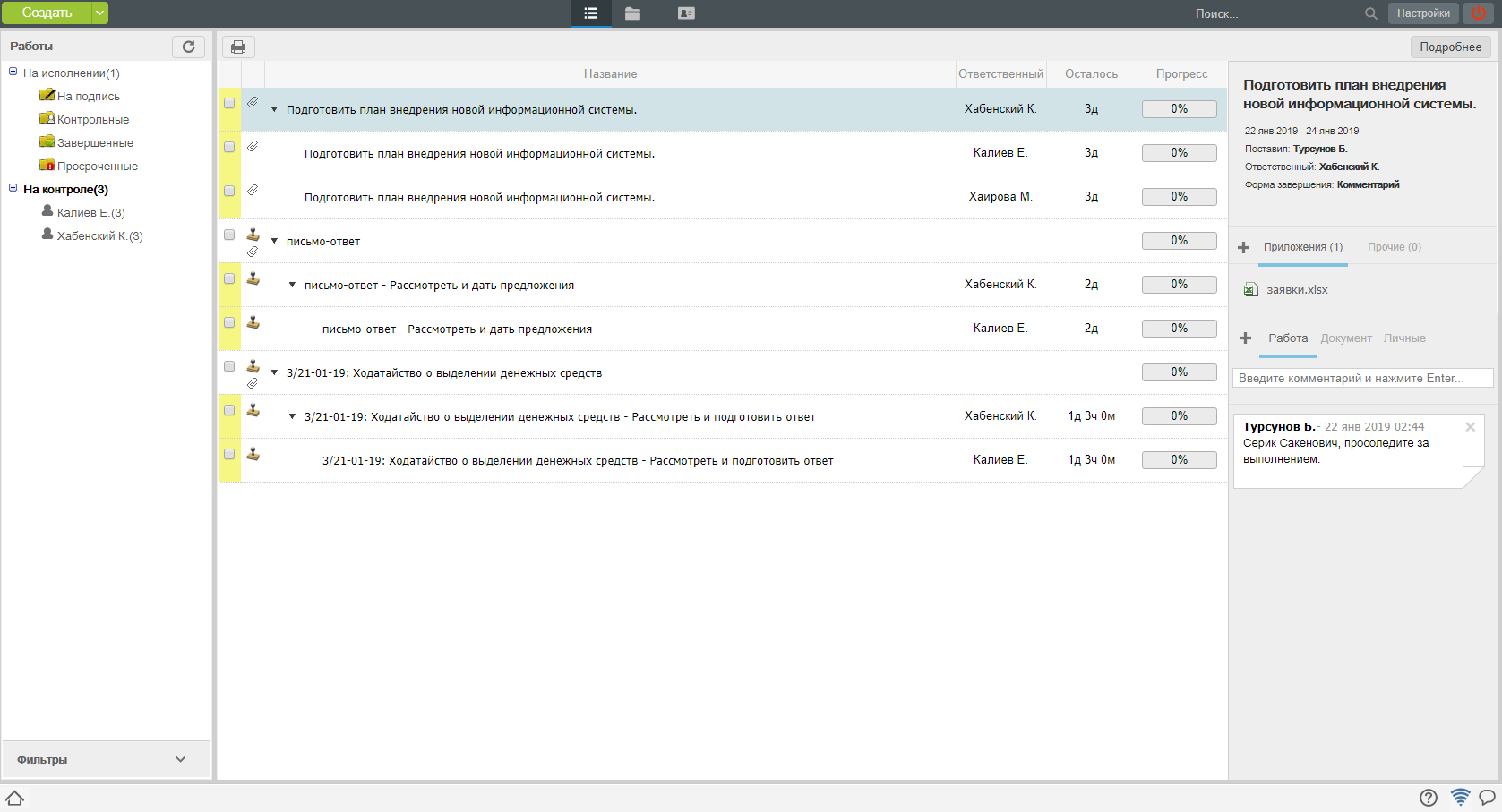 Рис. Модуль «Потоки работ»На верхней панели модуля представлены:Кнопка «Создать»Панель переключения между модулямиПанель поискаПерсональные настройки пользователяКнопка выхода из системы1.2. Создание работыДля создания новой работы, необходимо:На верхней панели нажать кнопку «Создать»Откроется окно создания работы.На первом шаге ввести основные параметры: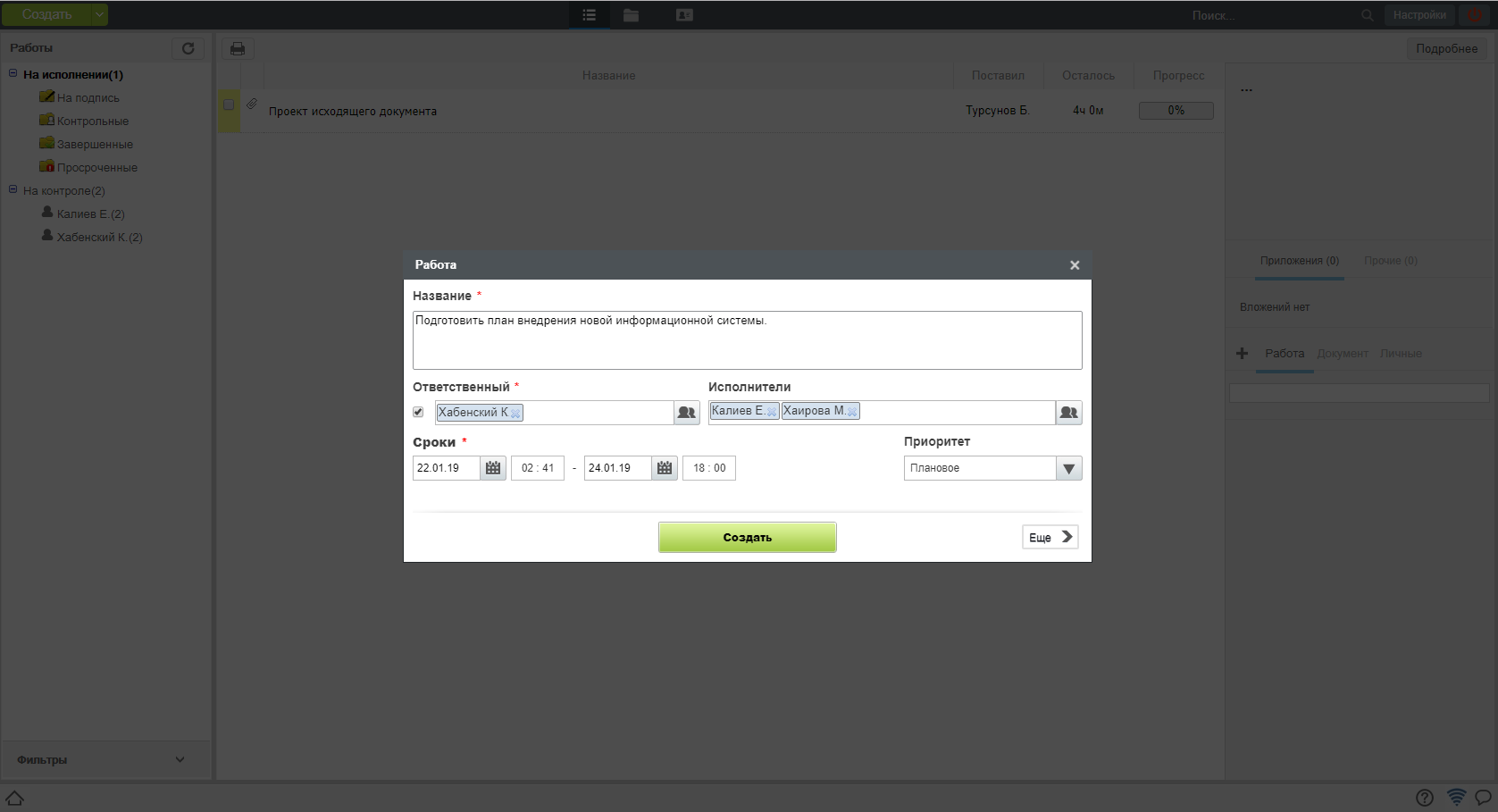 Рис. Создание работы. Шаг1На втором шаге ввести дополнительные параметры: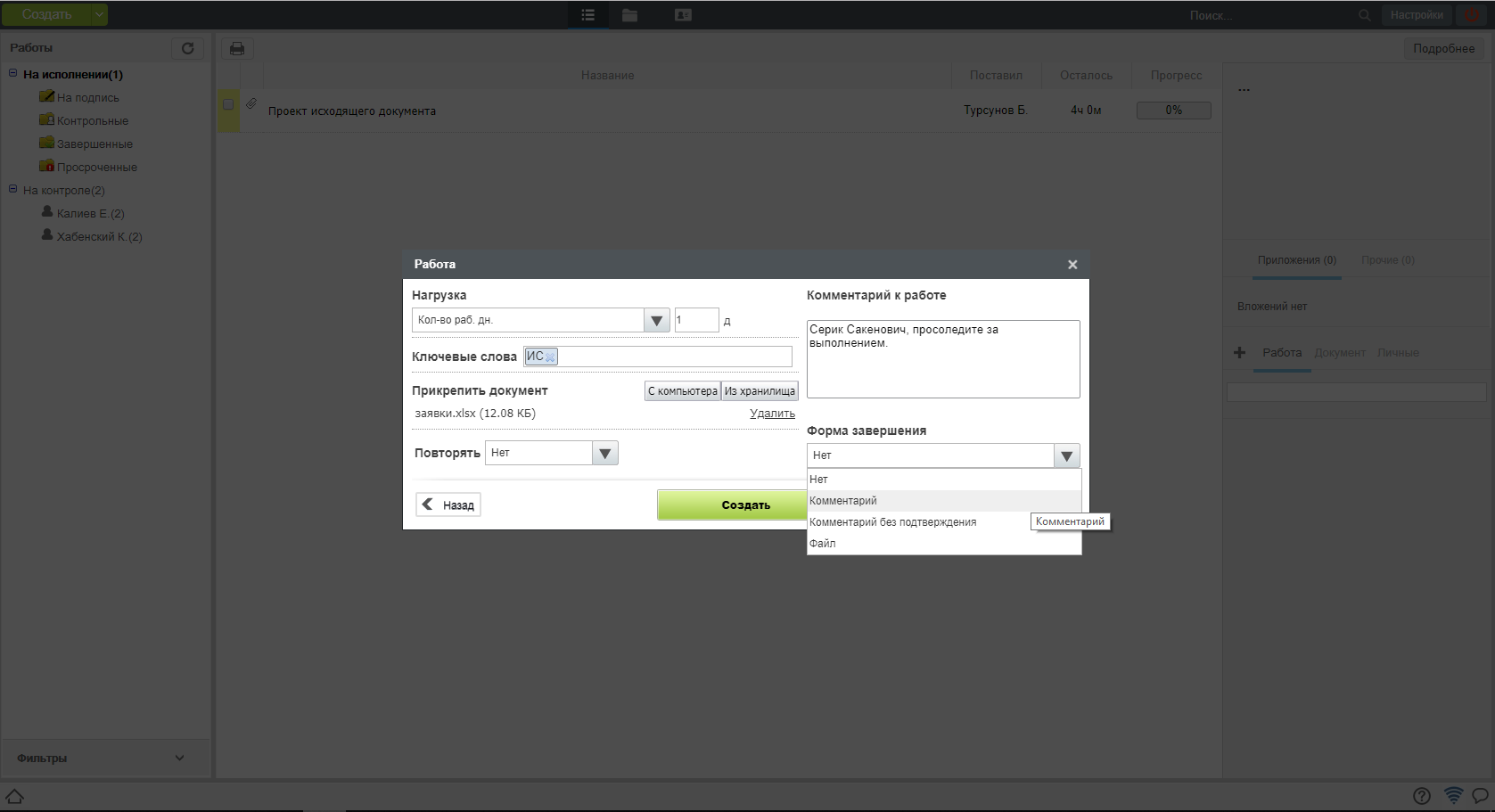 Рис. Создание работы. Шаг2Одним из дополнительных параметров является - форма завершения. Форма завершения определяет способ закрытия работы, который будет требоваться от исполнителя, при попытке выставить 100% прогресс. Возможные варианты: файл, комментарий и другие.В дополнительных параметрах также можно задать период повторения: По дням недели, по дням месяца, ежегодно.После заполнения всех необходимых параметров, созданная работа отобразится в фильтре «На контроле» и подфильтре по фамилии исполнителей.1.3. Перепоручение работыДля того, чтобы перепоручить работу необходимо:Выделить работу в списке работ и вызвать меню правой кнопкой мыши: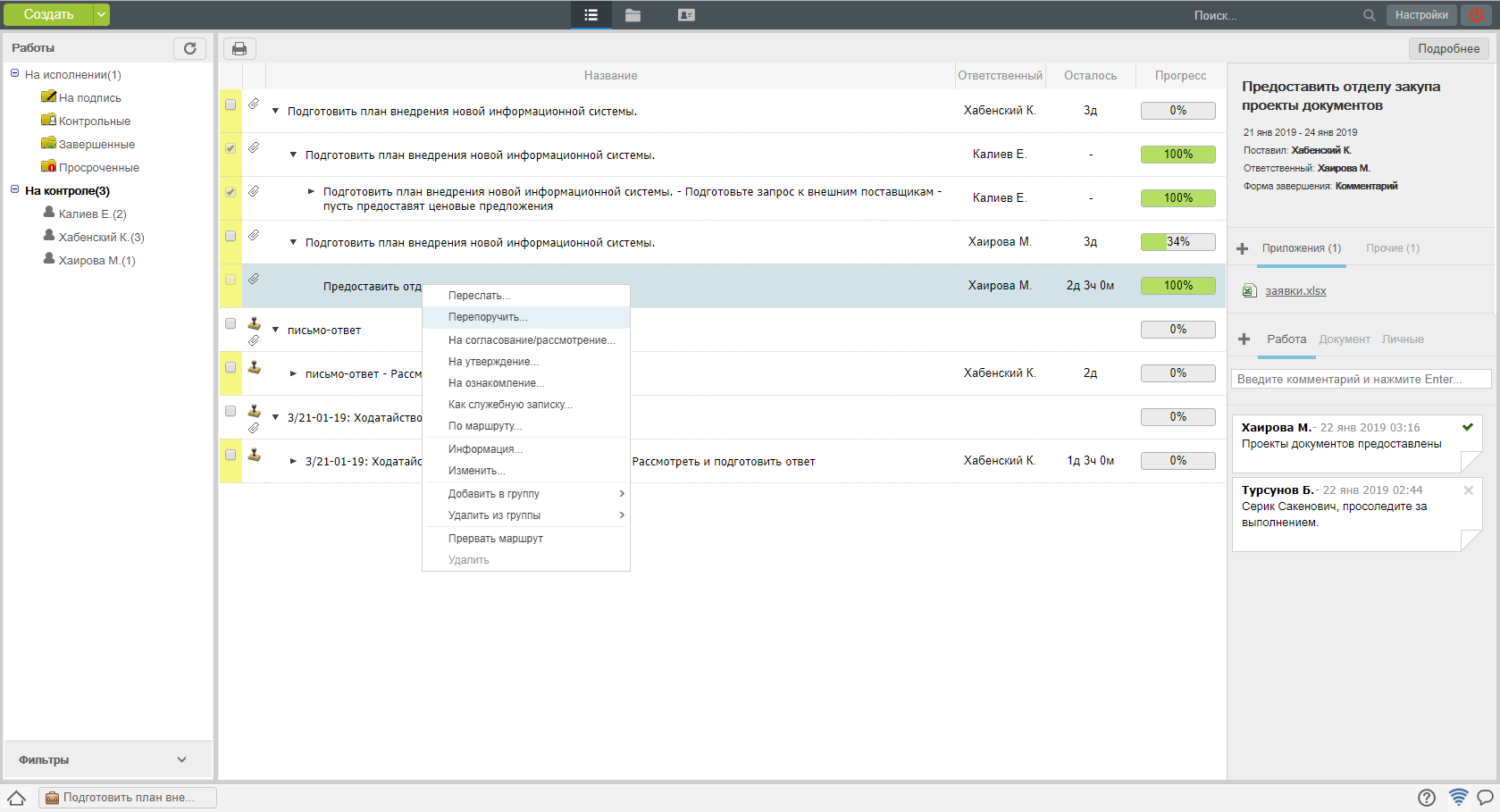 Рис. Меню работыВыбрать пункт «Перепоручить работу»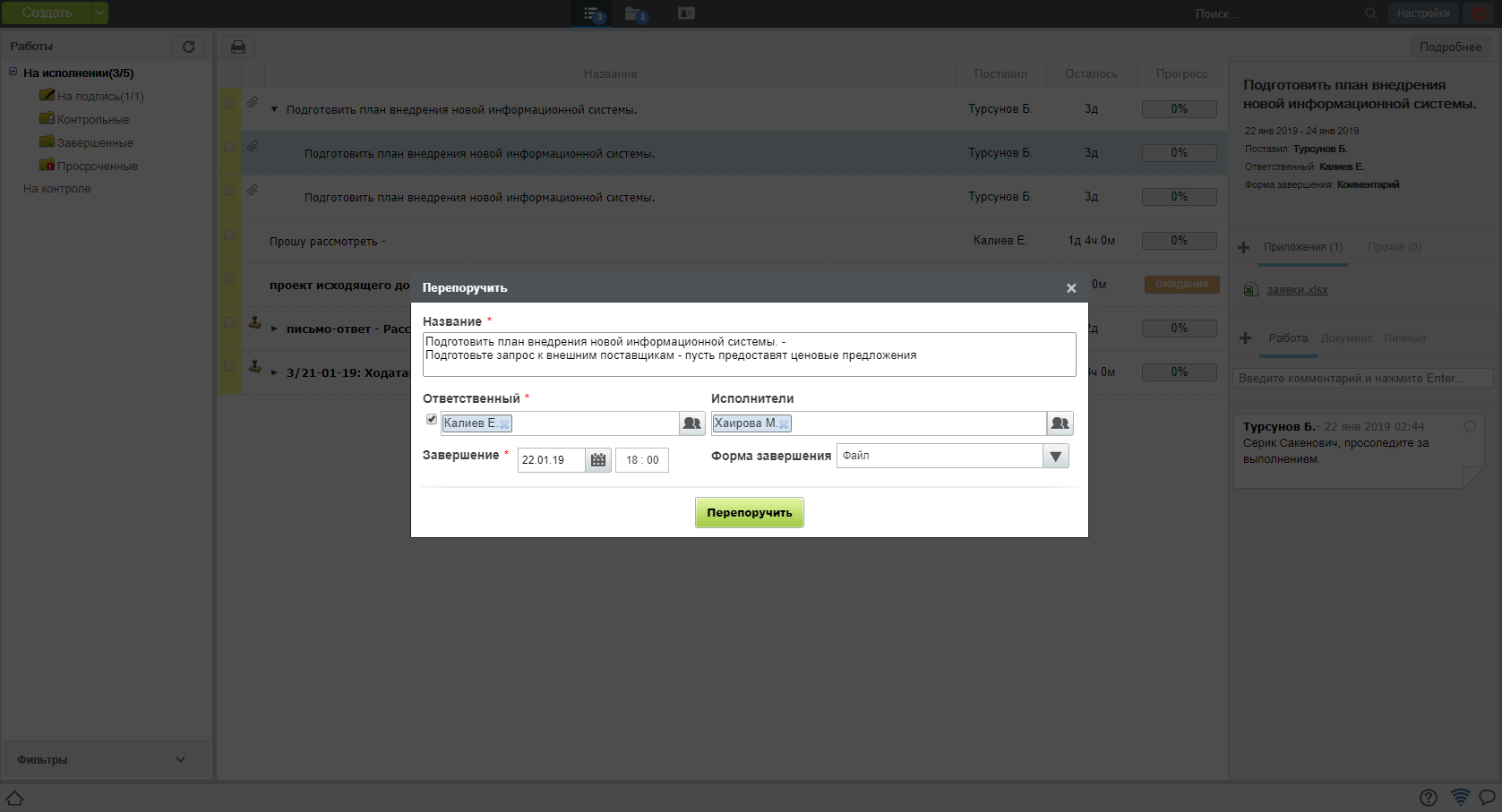 Рис. Перепоручение работыВ открывшемся окне заполнить параметры и нажать «Перепоручить»2.1. Рабочее место исполнителяОсновное рабочее место исполнителя - модуль «Потоки работ» - представлено:Навигатором со списком фильтров работОсновной рабочей областью со списком работПанелью дополнительной информации по выделенной в списке работе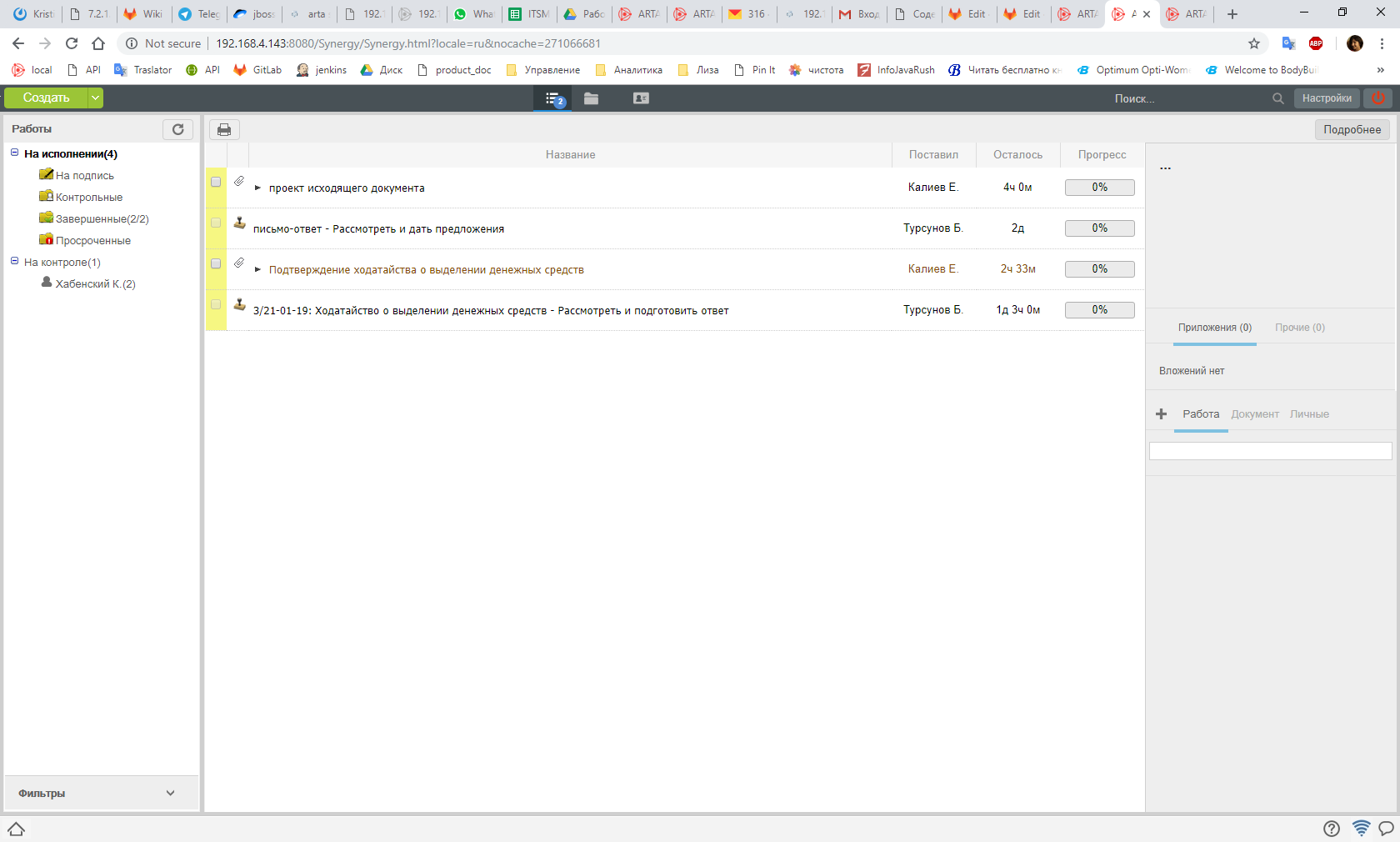 Рис. Модуль «Потоки работ»На верхней панели модуля представлены:Кнопка «Создать»Панель переключения между модулямиПанель поискаПерсональные настройки пользователяКнопка выхода из системы2.2. Просмотр полученной работыДля просмотра подробной информации о полученной работе, необходимо:Выделить работу в списке в основной рабочей области и открыть ее двойным кликомВ появившемся окне представлено:На левой панели:Кнопки переключения между информацией и комментариямиОписание работыКнопки доступных действий (в данном примере: Завершить, Отправить)Кнопка открытия «Карточки по документу»Список файлов в папках «Приложения» и «Прочие»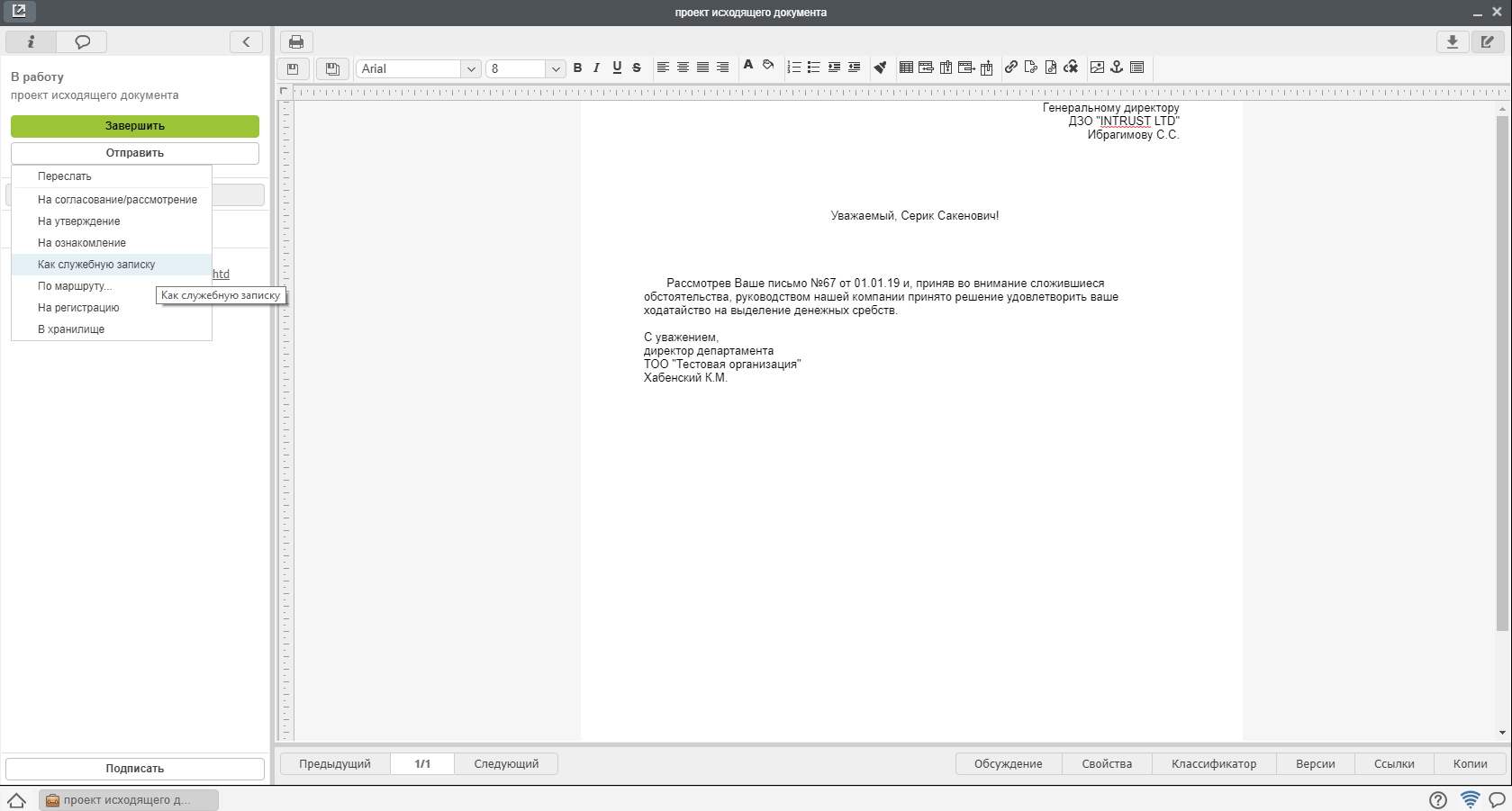 Рис. Окно просмотра работы/документаДля просмотра комментариев по документу нужно нажать кнопку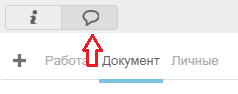 Рис. Отправка документа. менюДля просмотра дополнительной информации о работах, необходимо нажать на кнопку «Карточка».Карточка документа представлена следующими разделами:РККХод выполненияИзменения в документеДочерние документы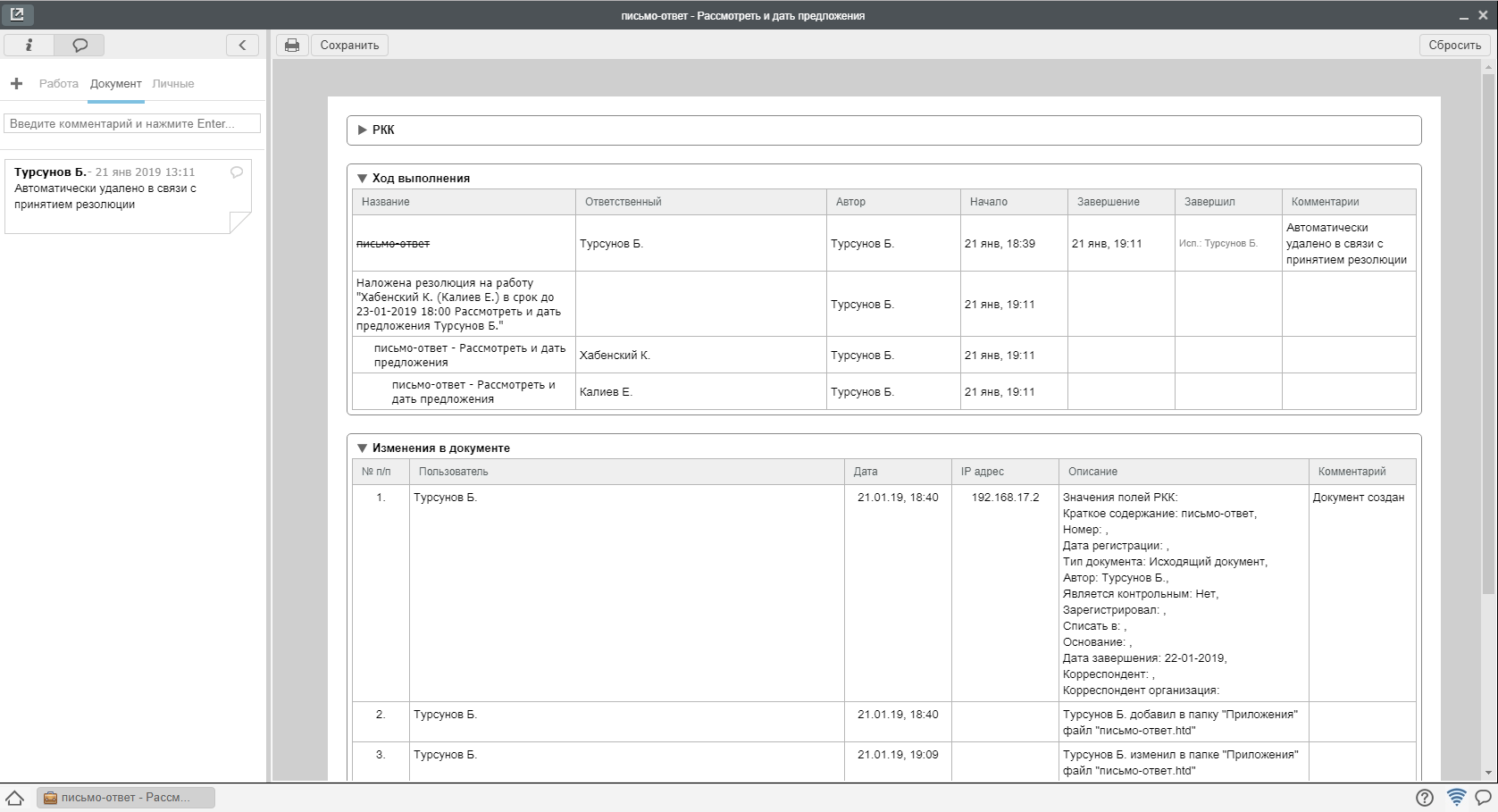 Рис. Подробная информация по документу2.3. Завершение работы из окна просмотраДля завершения работы, необходимо:Перейти в раздел Информации по документу:Нажать на кнопку «Завершить»В случае, если автор работы указал форму завершения, откроется окно для ввода результата работы: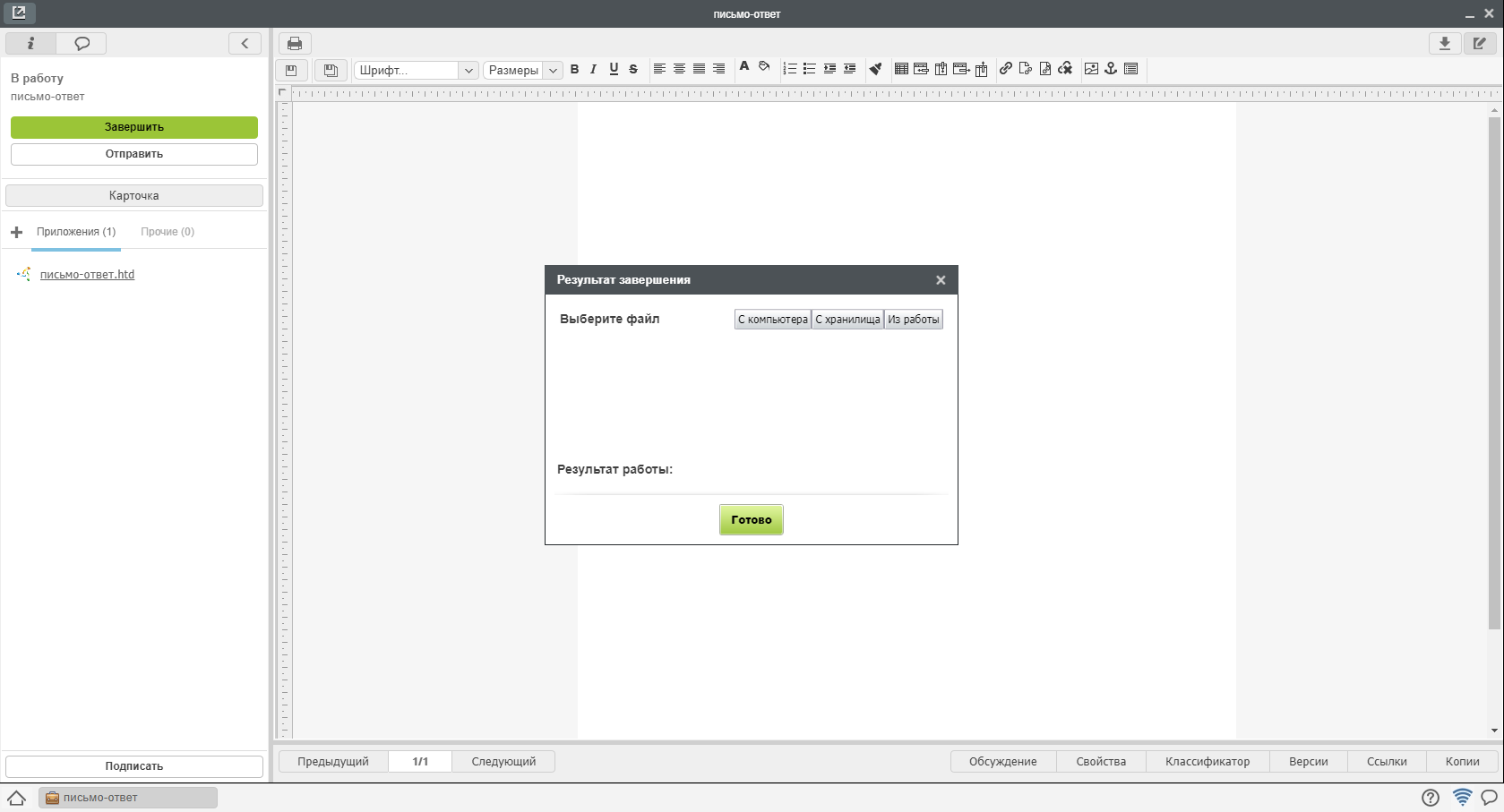 Рис. Завершение работы с формой завершения «Файл»После внесения результата работы, необходимо нажать кнопку «Готово»До подтверждения завершения автором работы (если это требуется), работа останется в фильтре «На исполнении» с указанным 100% прогрессом.После подтверждения завершения автором работы, работа отобразится в фильтре «Завершенные»2.4. Завершение работы из модуля «Потоки работ»Для завершения работы, необходимо:Выделить работу в списке работ в модуле «Потоки работ»Нажать на поле прогресс и выставить 100%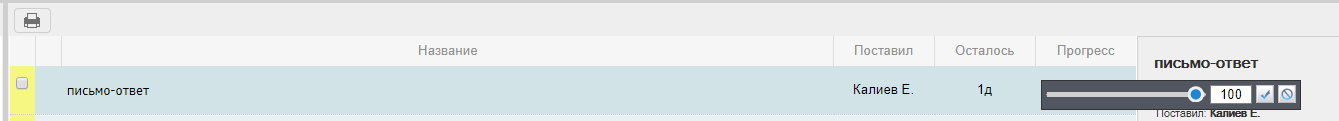 Рис. Прогресс работыВ случае, если автор работы указал форму завершения, откроется окно для ввода результата работы: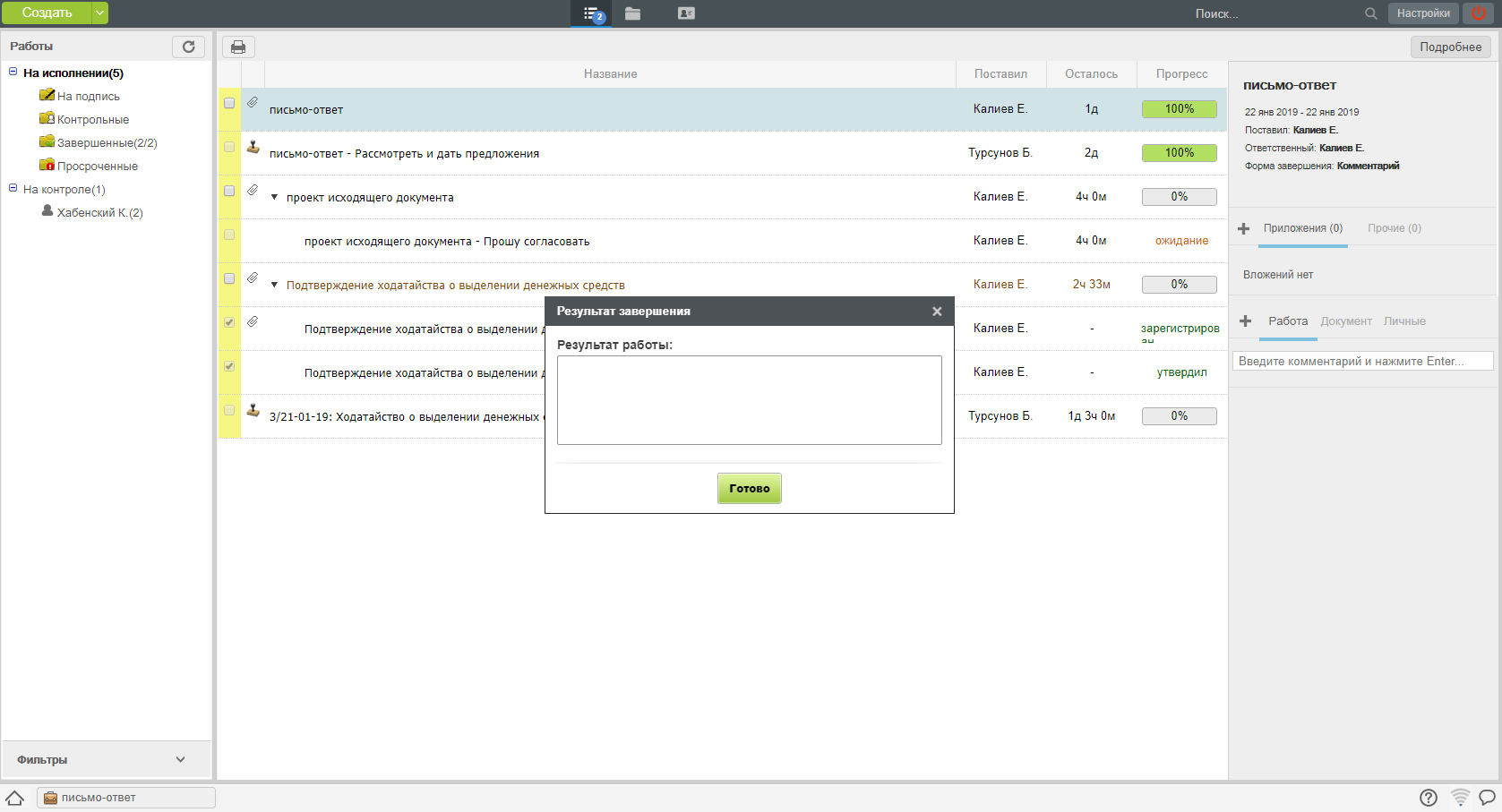 Рис. Завершение работы с формой завершения «Комментарий»После внесения результата работы, необходимо нажать кнопку «Готово»До подтверждения завершения автором работы (если это требуется), работа останется в фильтре «На исполнении» с указанным 100% прогрессом.После подтверждения завершения автором работы, работа отобразится в фильтре «Завершенные»3.1. Создание протоколаДля создания протокола, необходимо:Нажать на стрелку рядом с кнопкой «Создать»В появившемся меню выбрать пункт «Протокол»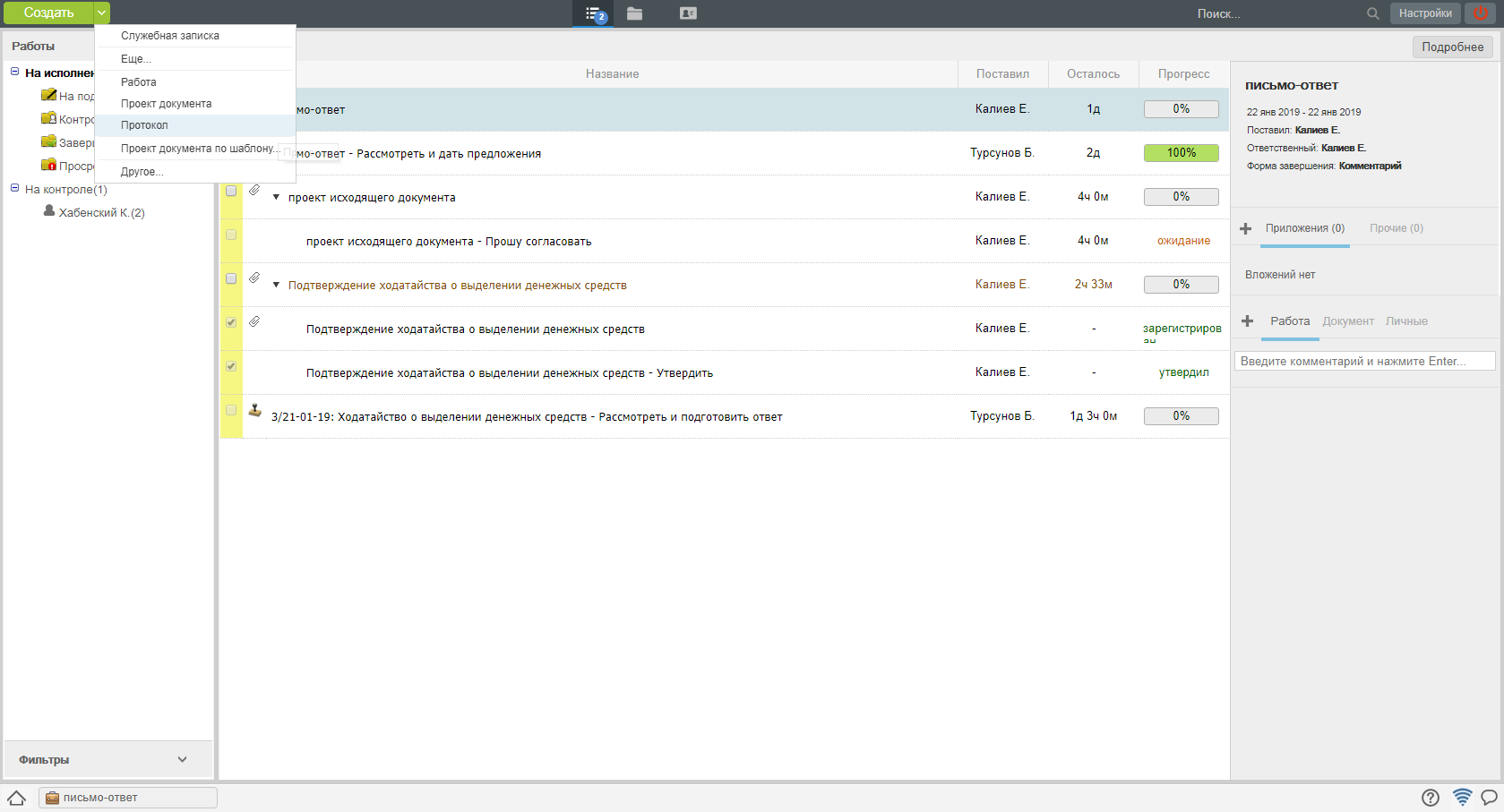 Рис. Меню. Пункт «Протокол»В появившемся окне внести данные по протоколу, нажать кнопку «Далее»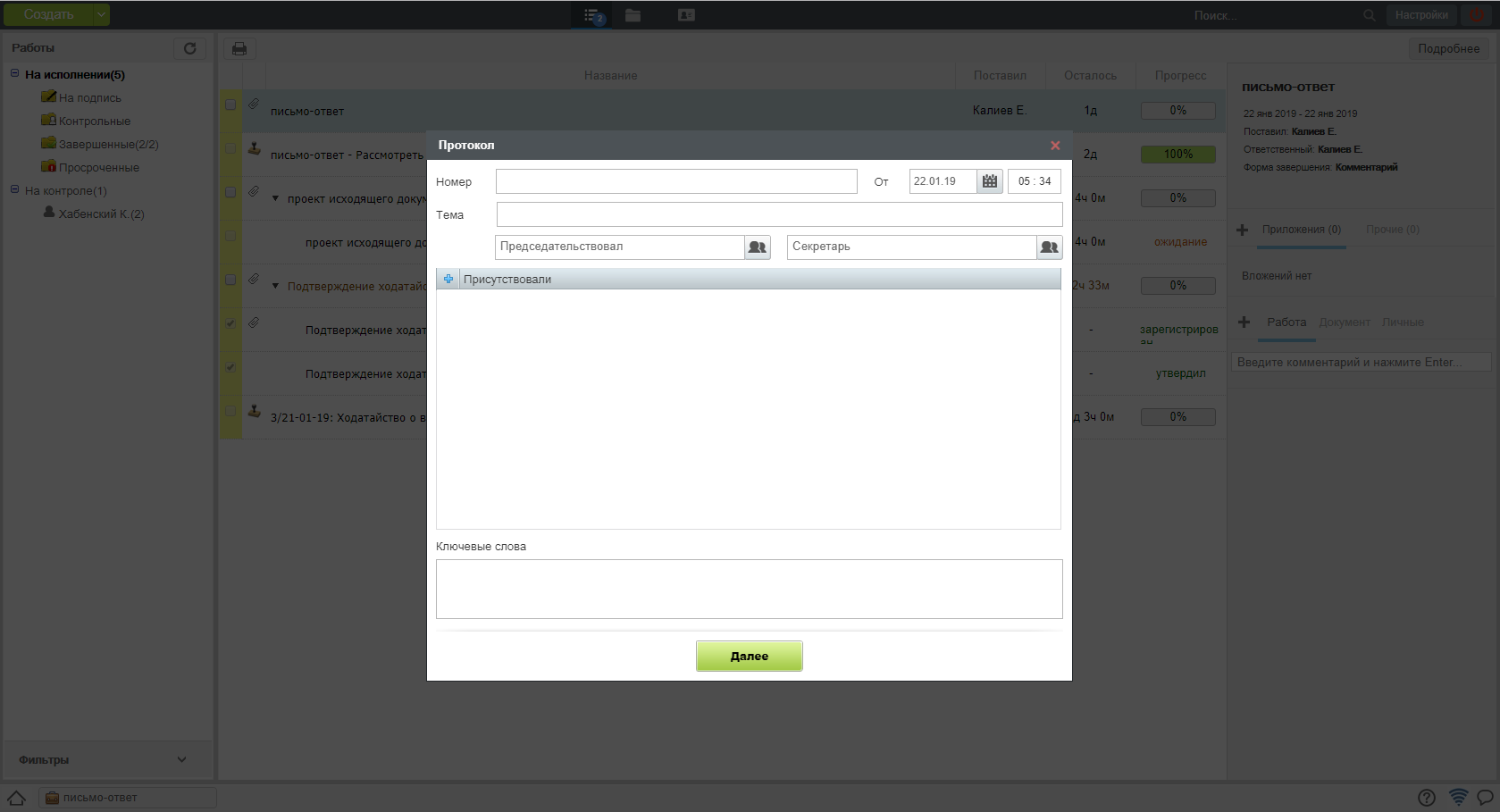 Рис. Создание протоколаНа втором шаге создания протокола внести Повестку и решение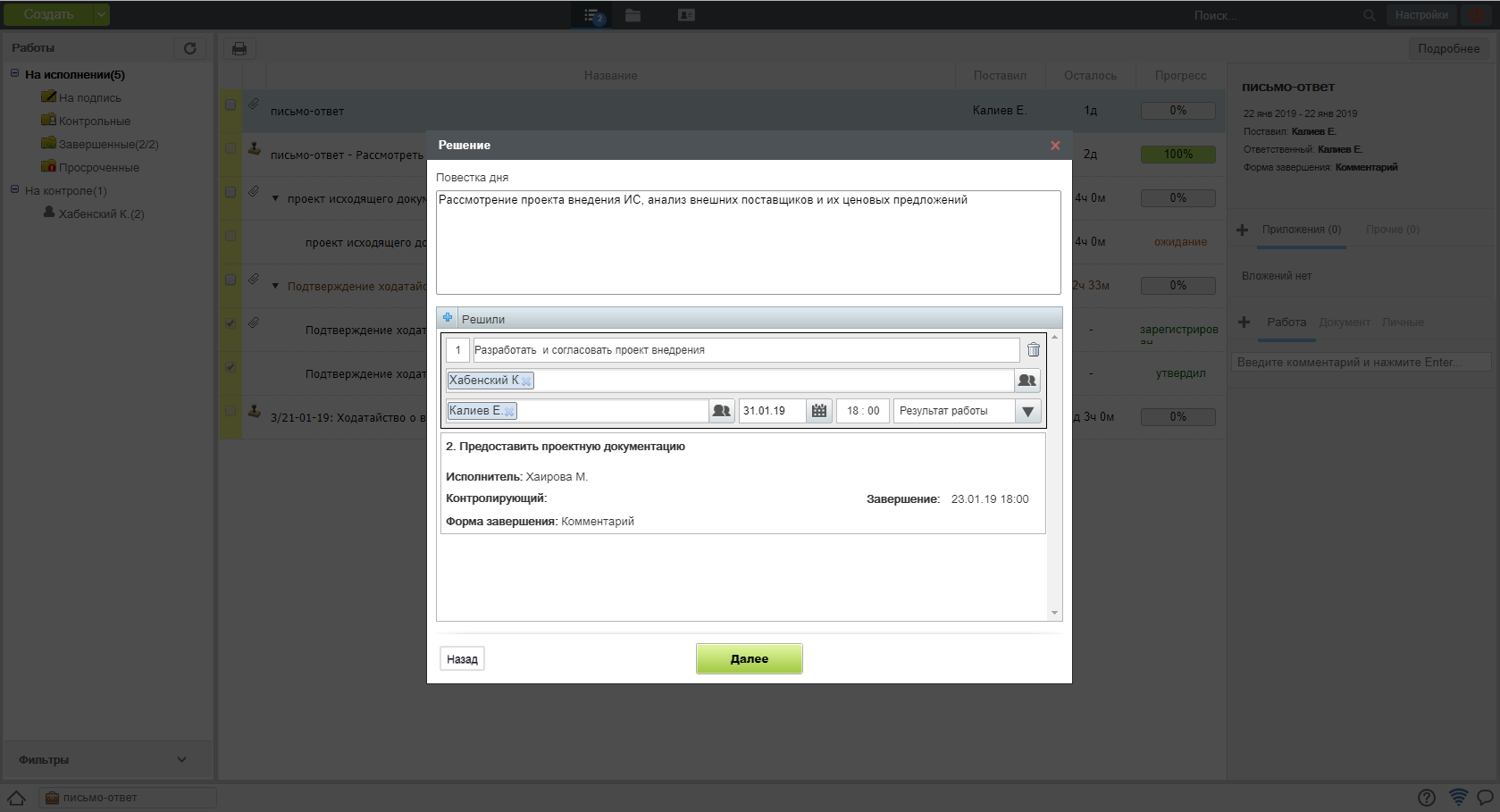 Рис. Повестка и решения по протоколуНа третьем щаге - маршрут согласования и регистрации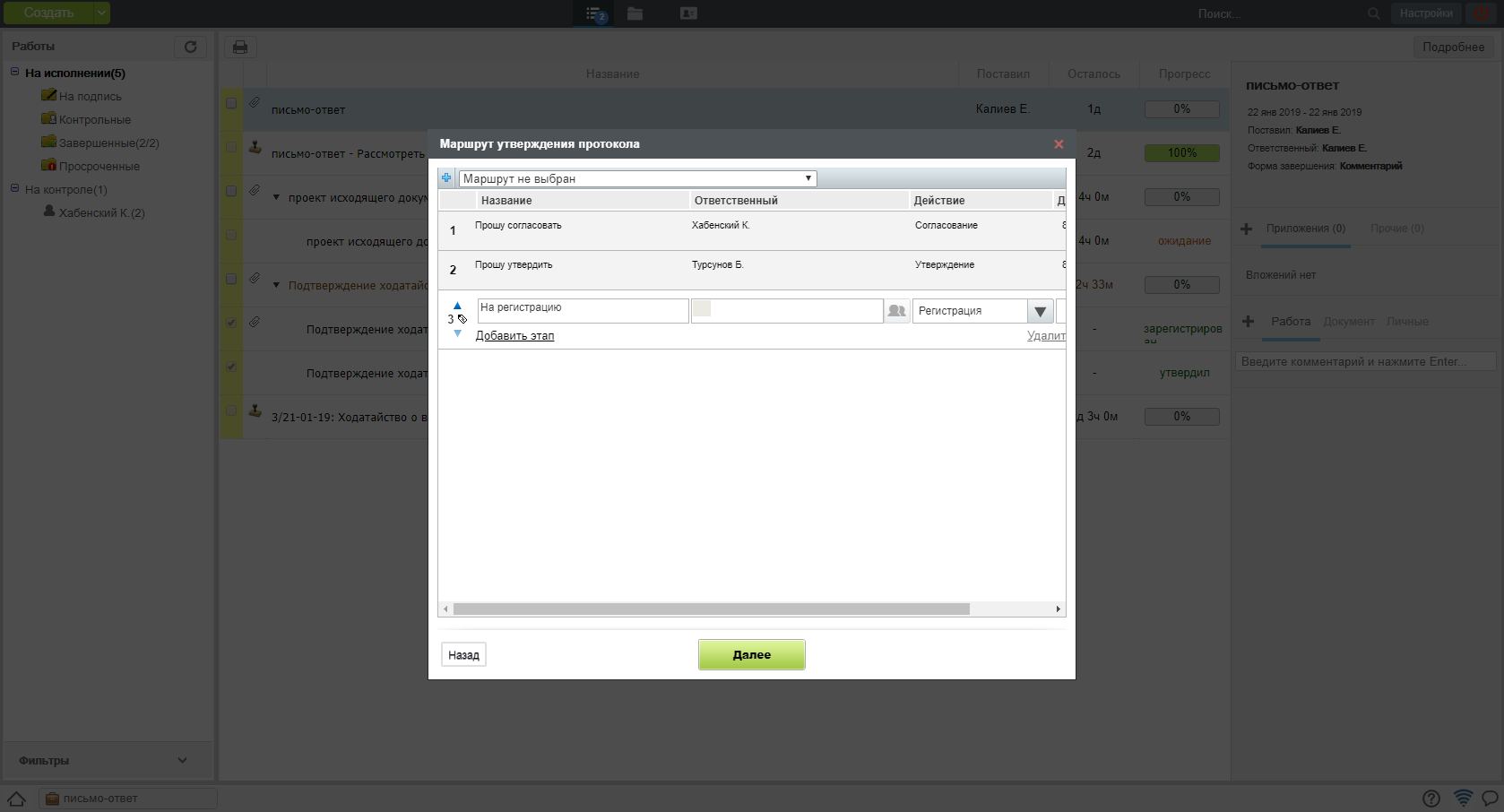 Рис. Маршрут согласования протоколаНа последнем шаге - проверить правильность оформления. Из этого окна доступно:Сохранить черновикЗапустить протокол в работу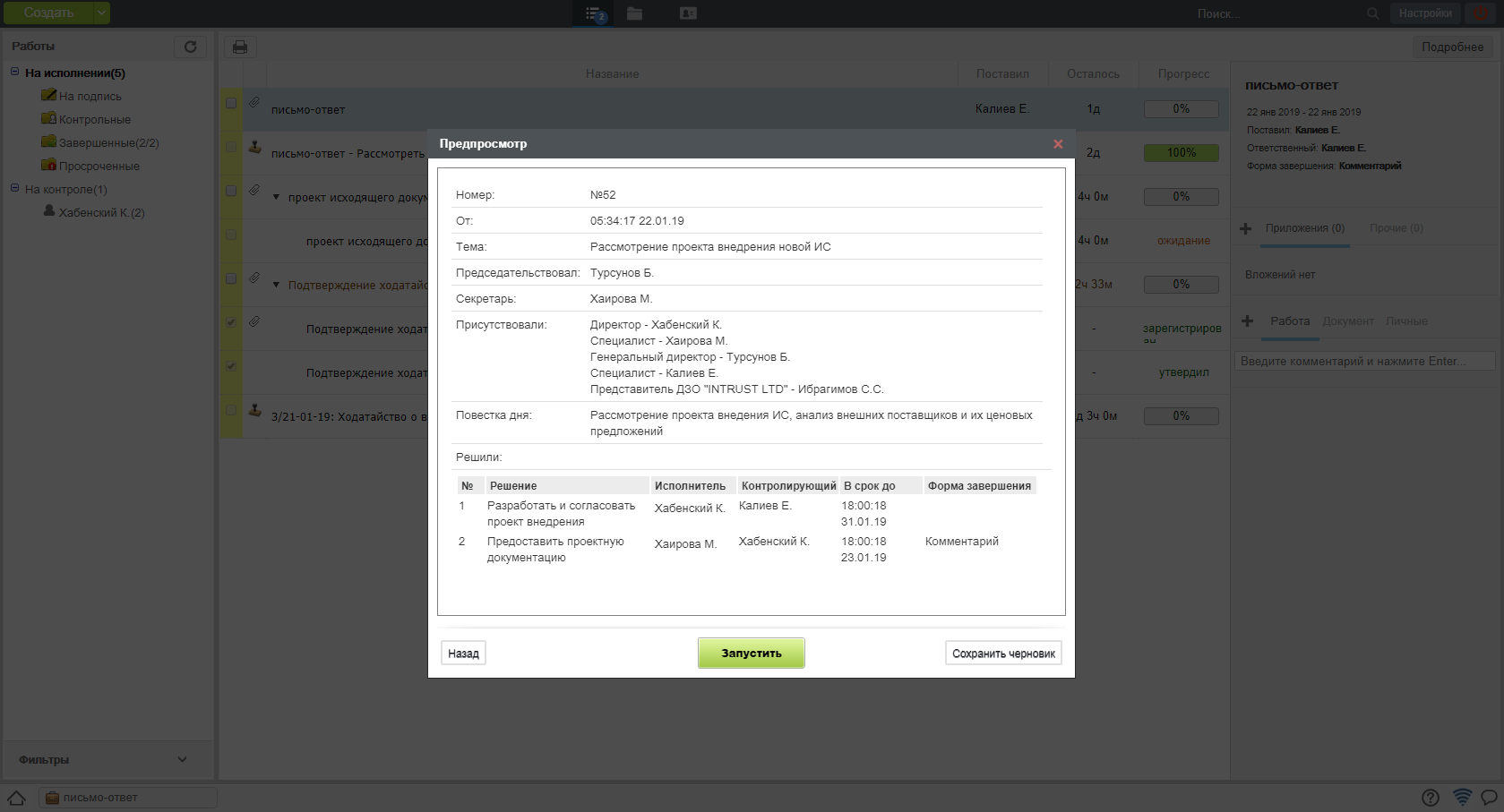 Рис. Проверка оформления протокола3.2. Согласование и исполнение протоколаВ случае если, на третьем шаге создания протокола был указан маршрут его согласования, протокол не вступает в силу до завершения данного маршрутаУ автора протокола в модуле «Потоки работ» создается работа по утверждению протокола.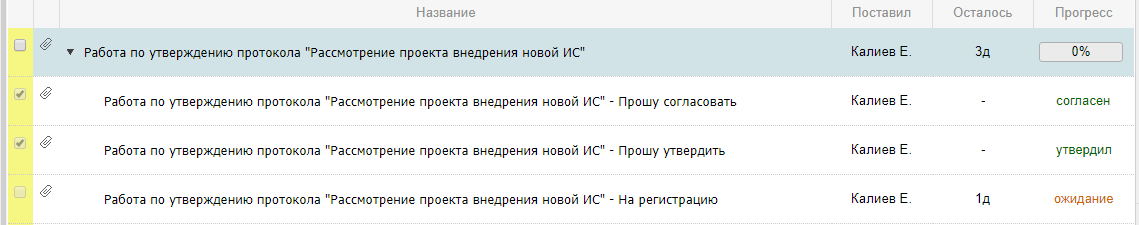 Рис. Утверждение протоколаПо завершению всего маршрута, автоматически будут созданы работы, указанные в разделе Решений на втором шаге.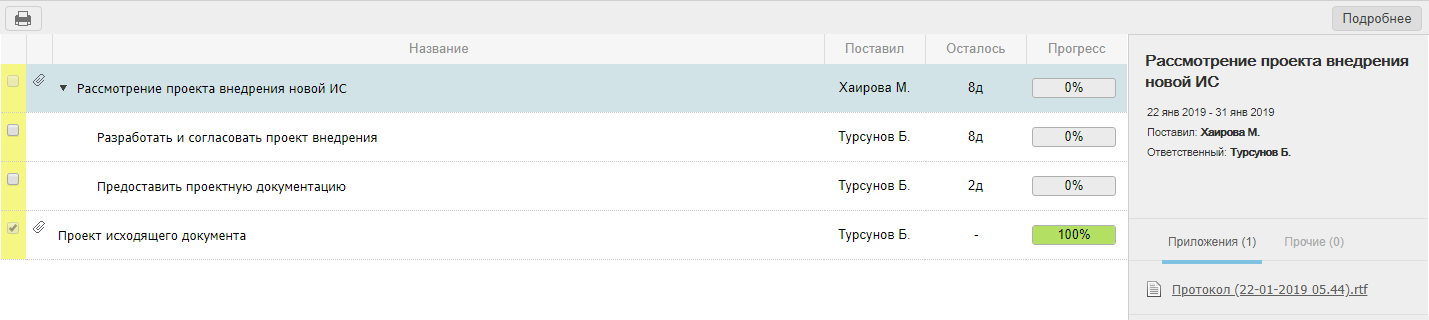 Рис. Работы по протоколуПросмотреть созданный протокол можно открыв его двойным кликом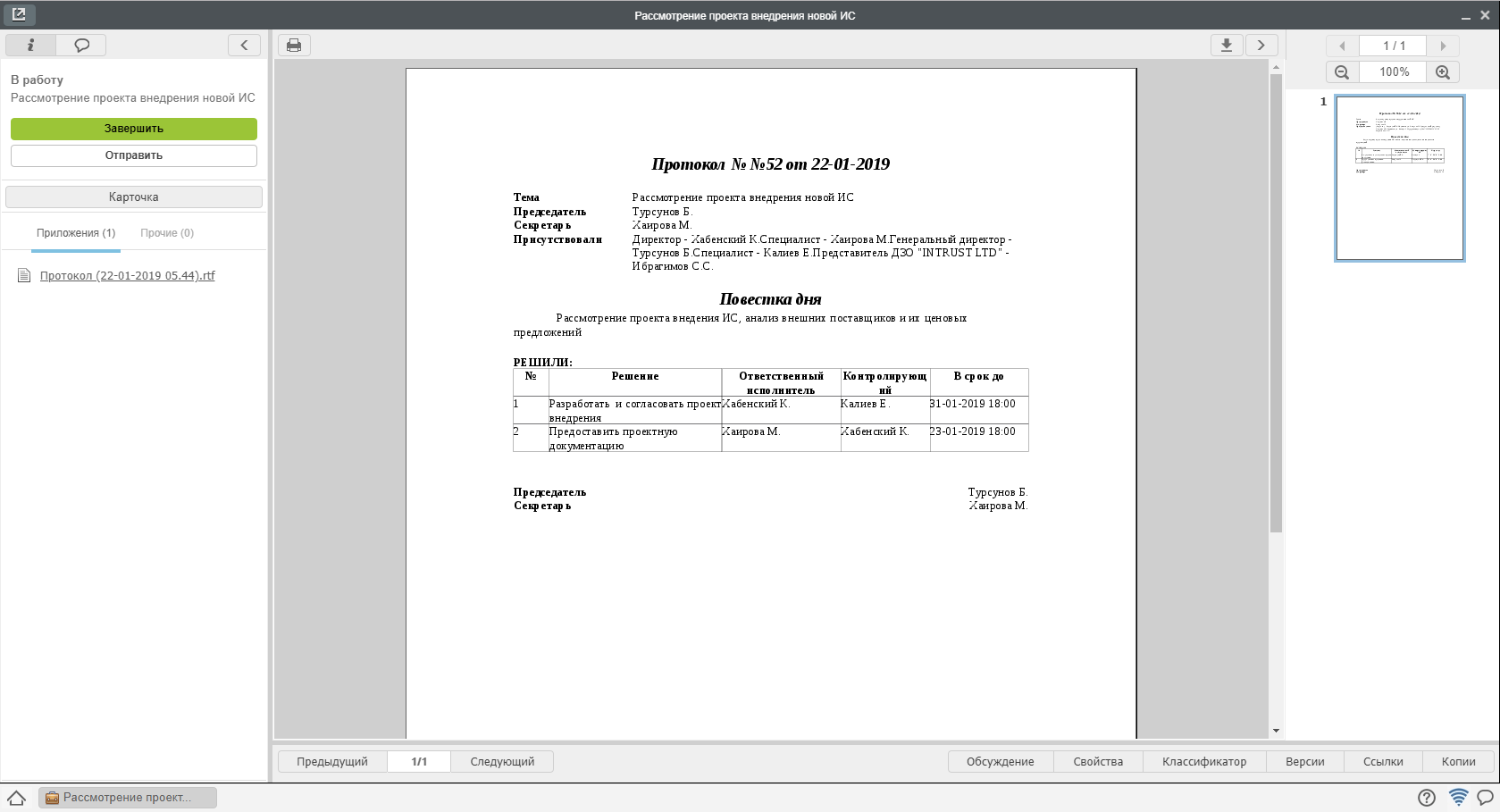 Рис. Просмотр протоколаИсполнители завершают работы по протоколу аналогично завершению других работ.ОглавлениеСотрудник канцелярииРуководитель структурного подразделенияCотрудник1. Сотрудник канцелярии1.1. Основное рабочее место1.2. Регистрация входящего письма1.3. Регистрация исходящего письма1.4. Поиск и фильтрация документов2. Руководитель структурного подразделения2.1. Создание резолюции на документ2.2. Согласование/Утверждение документа3. Cотрудник3.1. Подготовка проекта исходящего документа и отправка его по маршруту3.2. Создание служебной записки и отправка адресату3.3. Создание ответа на служебную записку1.1. Основное рабочее местоОсновным рабочим местом сотрудника канцелярии является модуль «Хранилище» -> «Документы».Рабочее место представлено Навигатором и основной рабочей областью.Слева в навигаторе отображаются:Список всех настроенных журналов и их фильтры:Номенклатура делЛичные документы сотрудника канцелярииОсновная рабочая область представлена списком документов с отображением основной информации о каждом из них.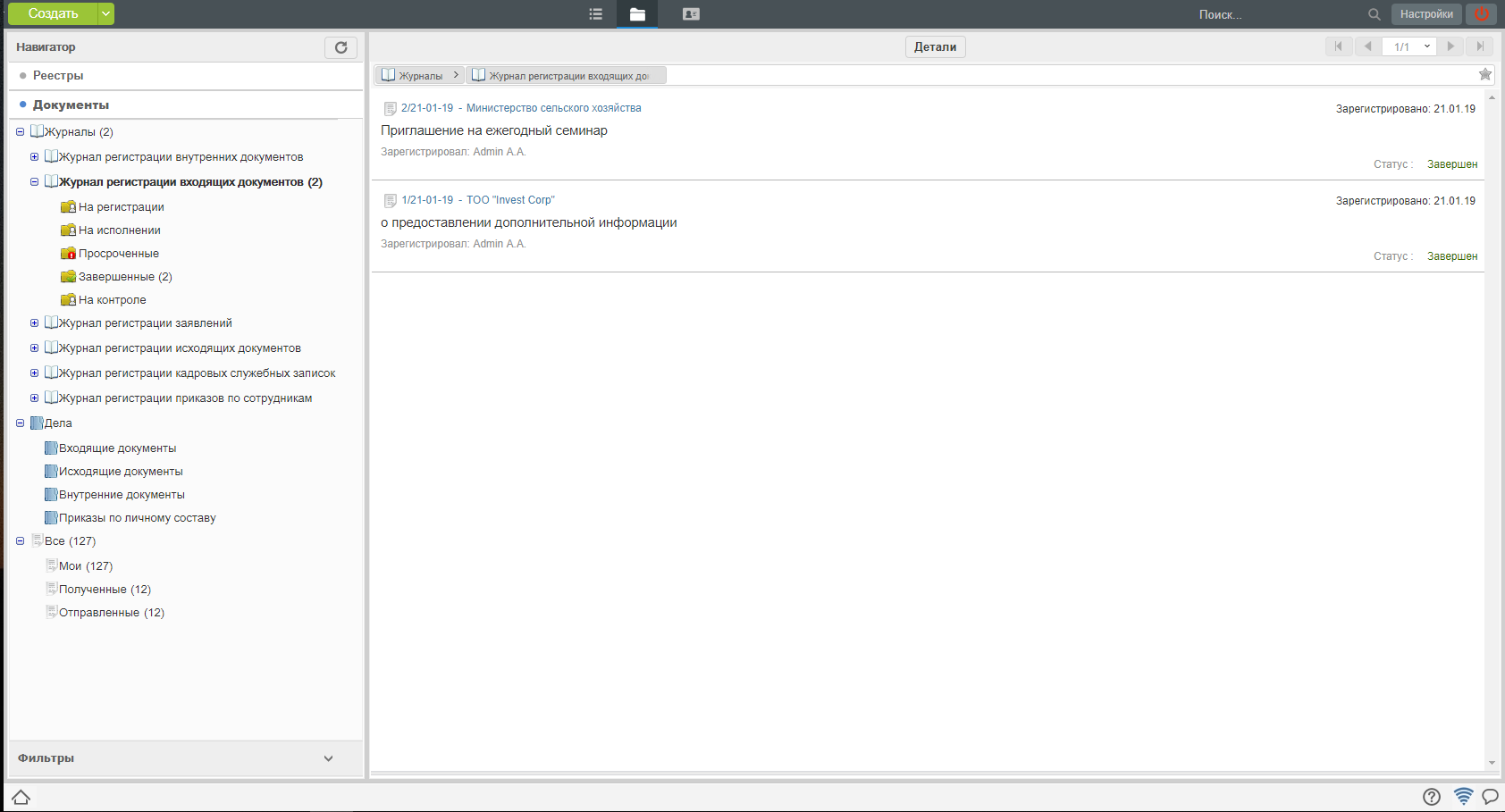 Рис. Рабочее место сотрудника канцелярииНа верхней панели представлены: * Кнопка «Создать» * Панель переключения модулей * Панель поиска по ключевым словам * Персональные настройки * Кнопка выхода1.2. Регистрация входящего письмаДля того, чтобы зарегистрировать входящий документ, необходимо:Выбрать журнал входящих документов в навигаторе, нажать кнопку «Создать» на верхней панели.В открывшемся окне, на первом шаге регистрации, внести основные данные по документу и нажать «Далее».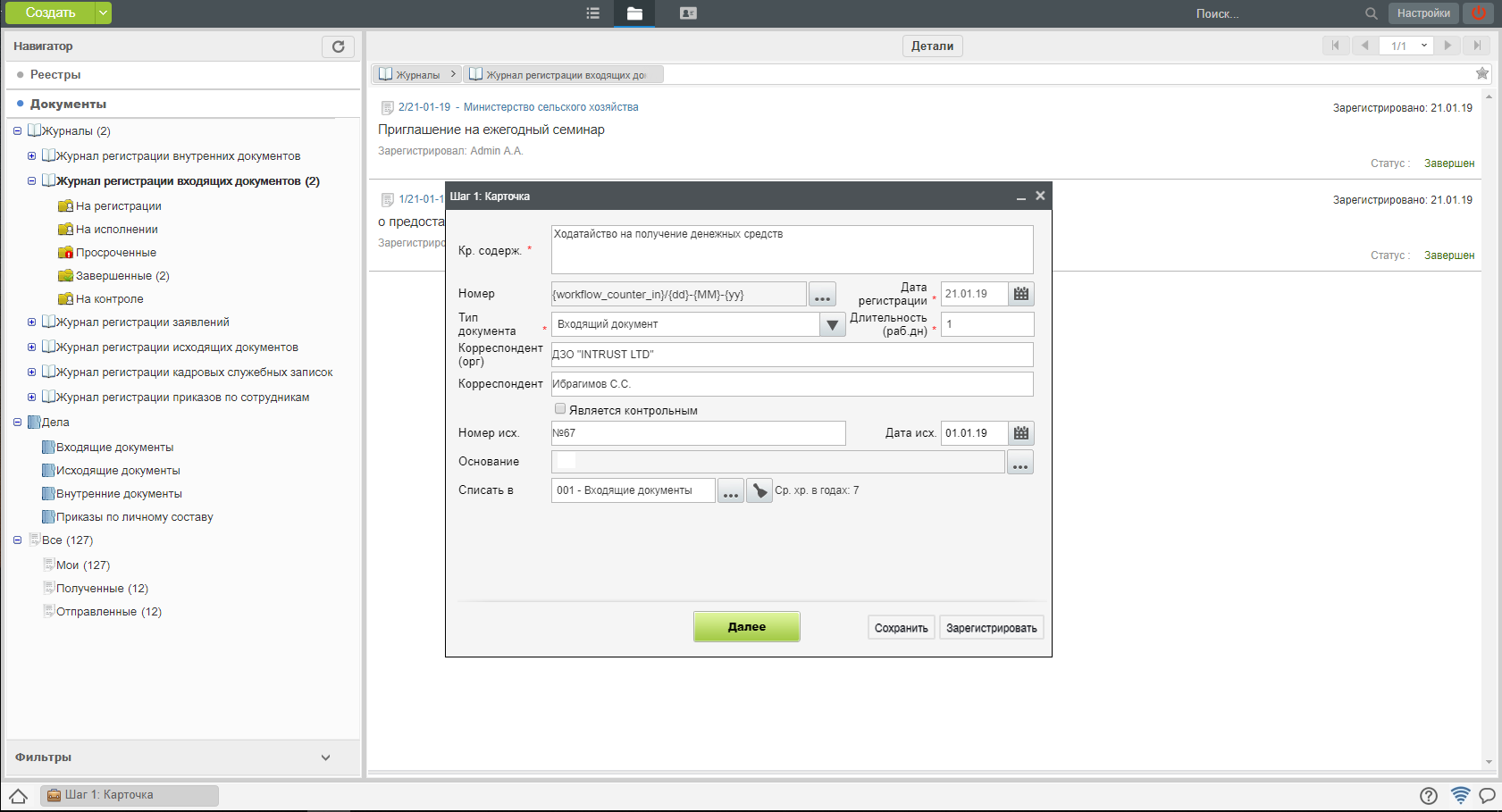 Рис. Регистрация входящего документа. Шаг 1На втором шаге регистрации, прикрепить вложения одним из представленных способов и нажать «Далее».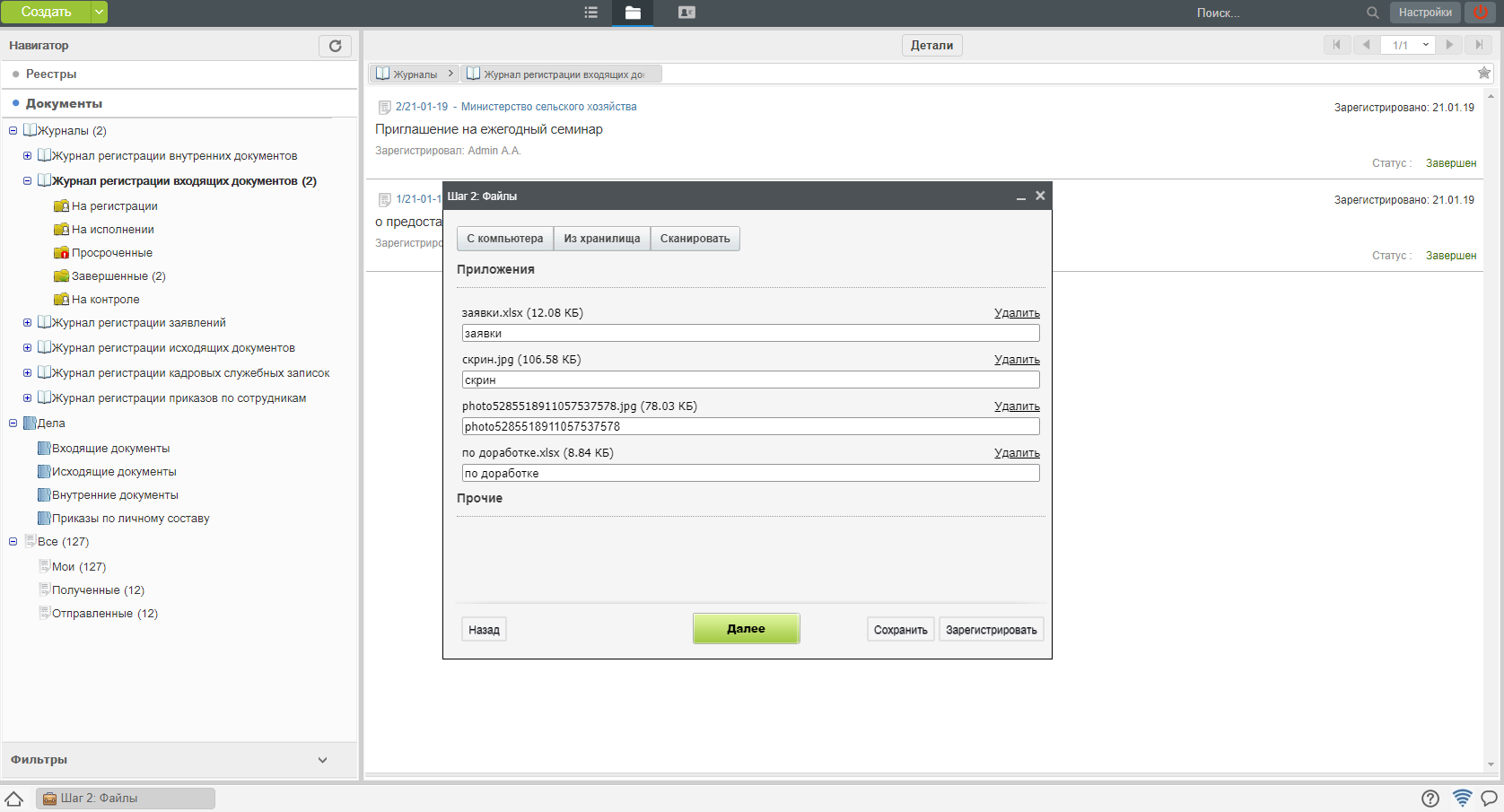 Рис. Регистрация входящего документа. Шаг 2На третьем шаге регистрации выбрать исполнителя по документу и/или, если заранее известно, внести маршрут исполнения и нажать «Зарегистрировать».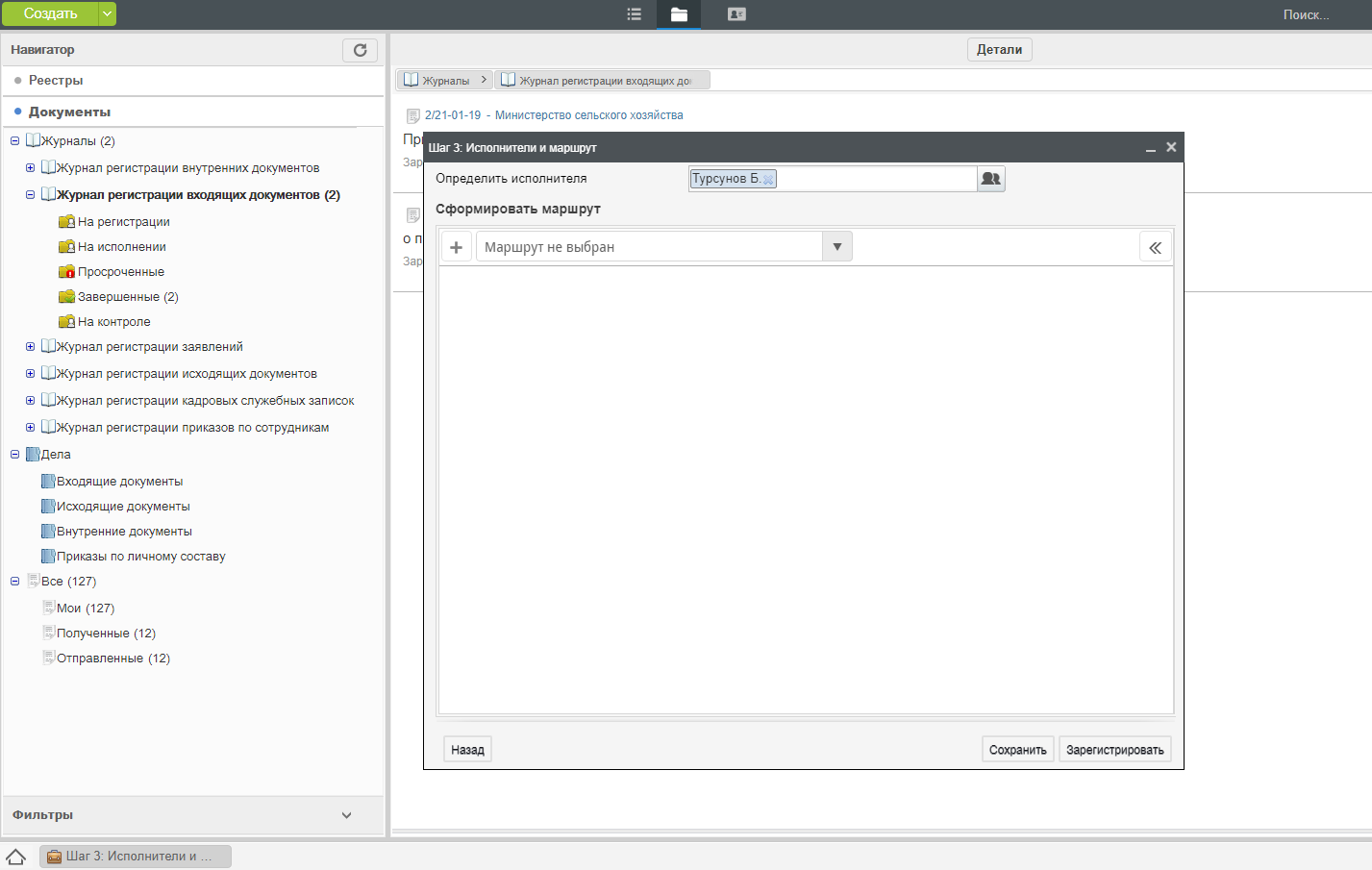 Рис. Регистрация входящего документа. Шаг 3После регистрации, новый документ отобразится в списке входящих документов в Журнале. Работа по документу появится в модуле «Потоки работ» у указанного исполнителя.1.3. Регистрация исходящего письмаДля того, чтобы зарегистрировать исходящий документ, полученный на регистрацию от исполнителя, необходимо:Выбрать журнал исходящих документов в навигаторе, полученные на регистрацию документы - выделены жирным:В открывшемся окне, на первом шаге регистрации, проверить данные по документу, проверить подписи.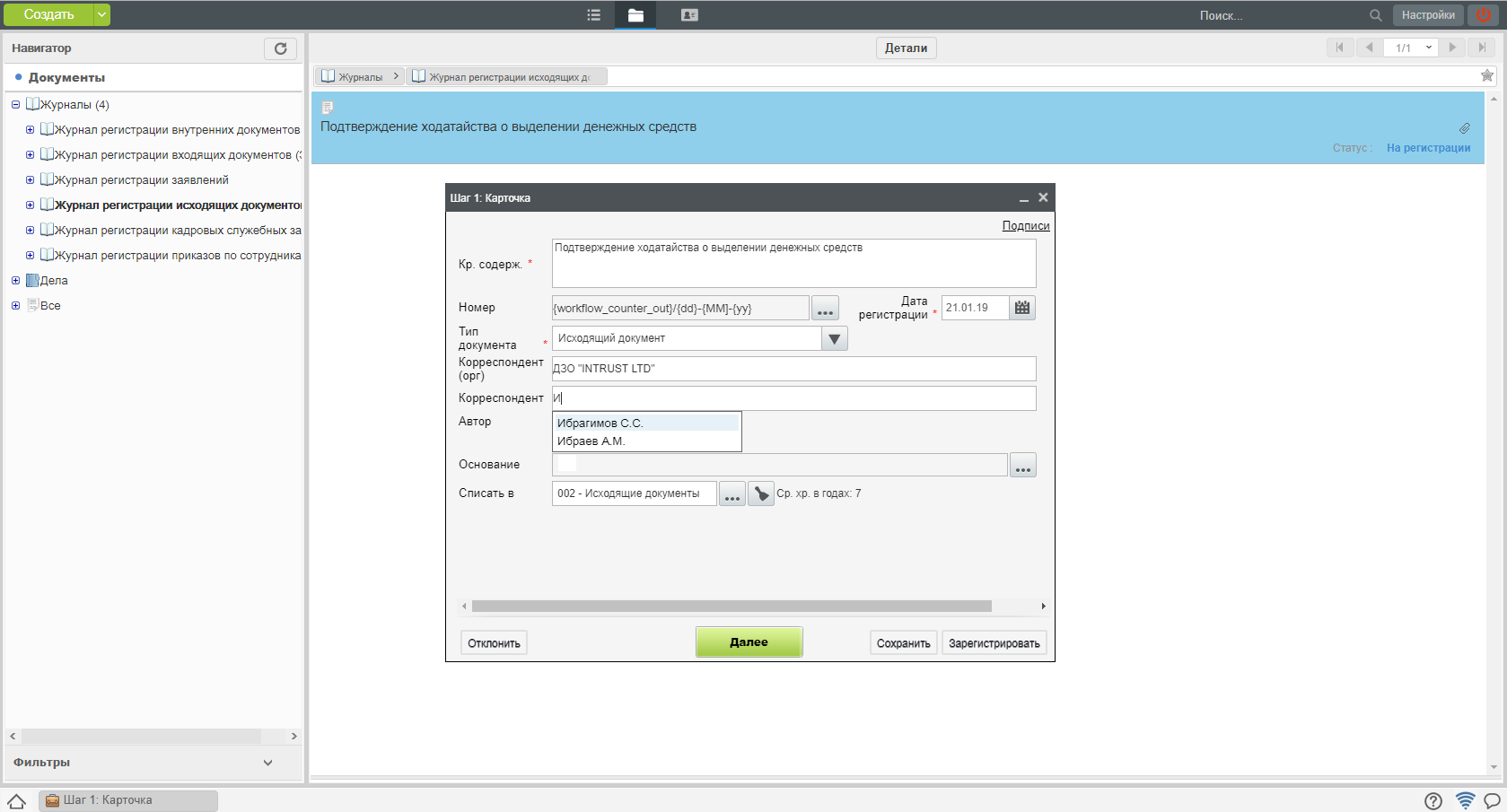 Рис. Регистрация иcходящего документа. Шаг 1На втором шаге регистрации, просмотреть вложения и нажать «Зарегистрировать».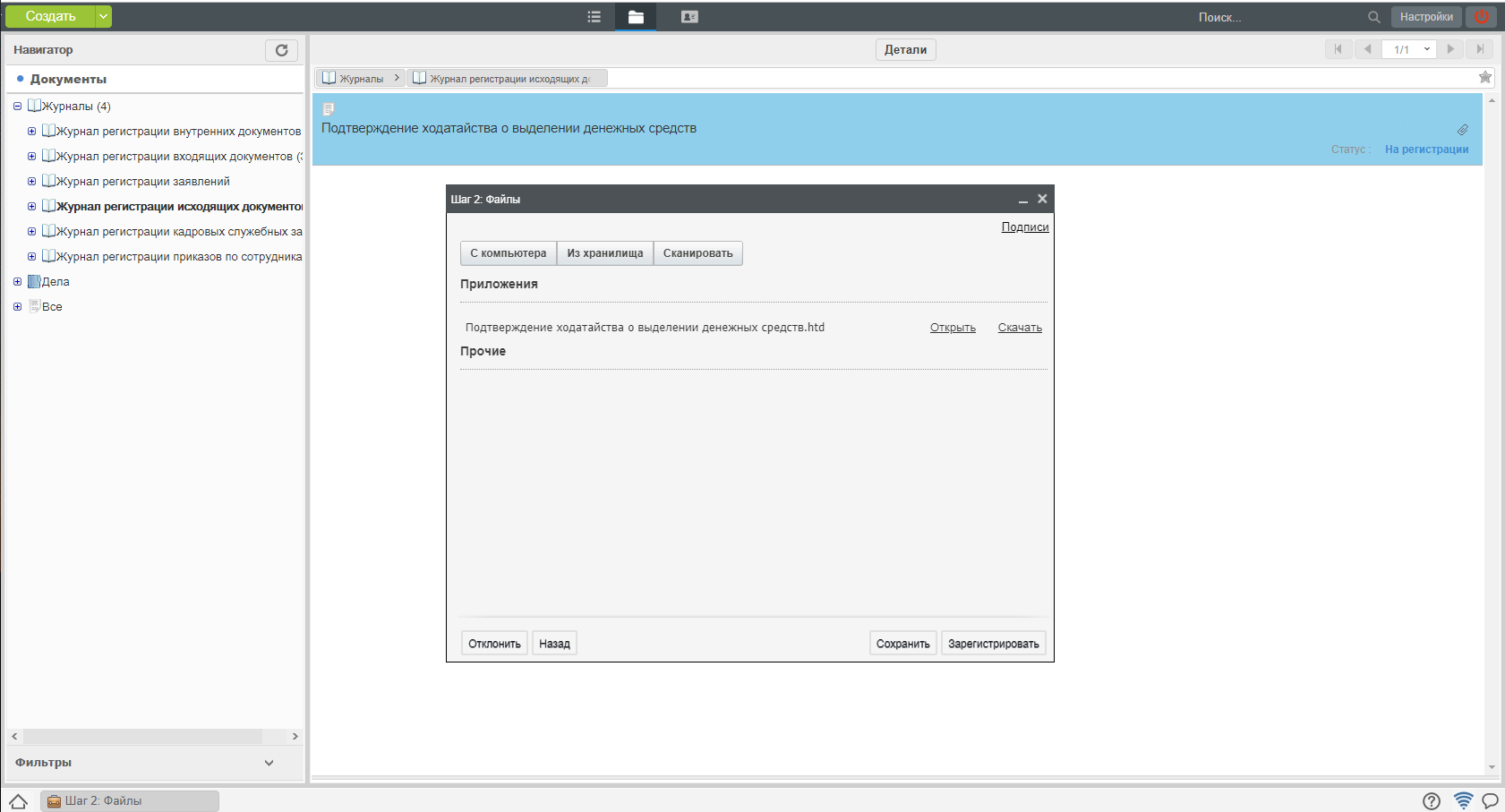 Рис. Регистрация входящего документа. Шаг 2После регистрации, новый документ отобразится в списке исходящих документов в Журнале.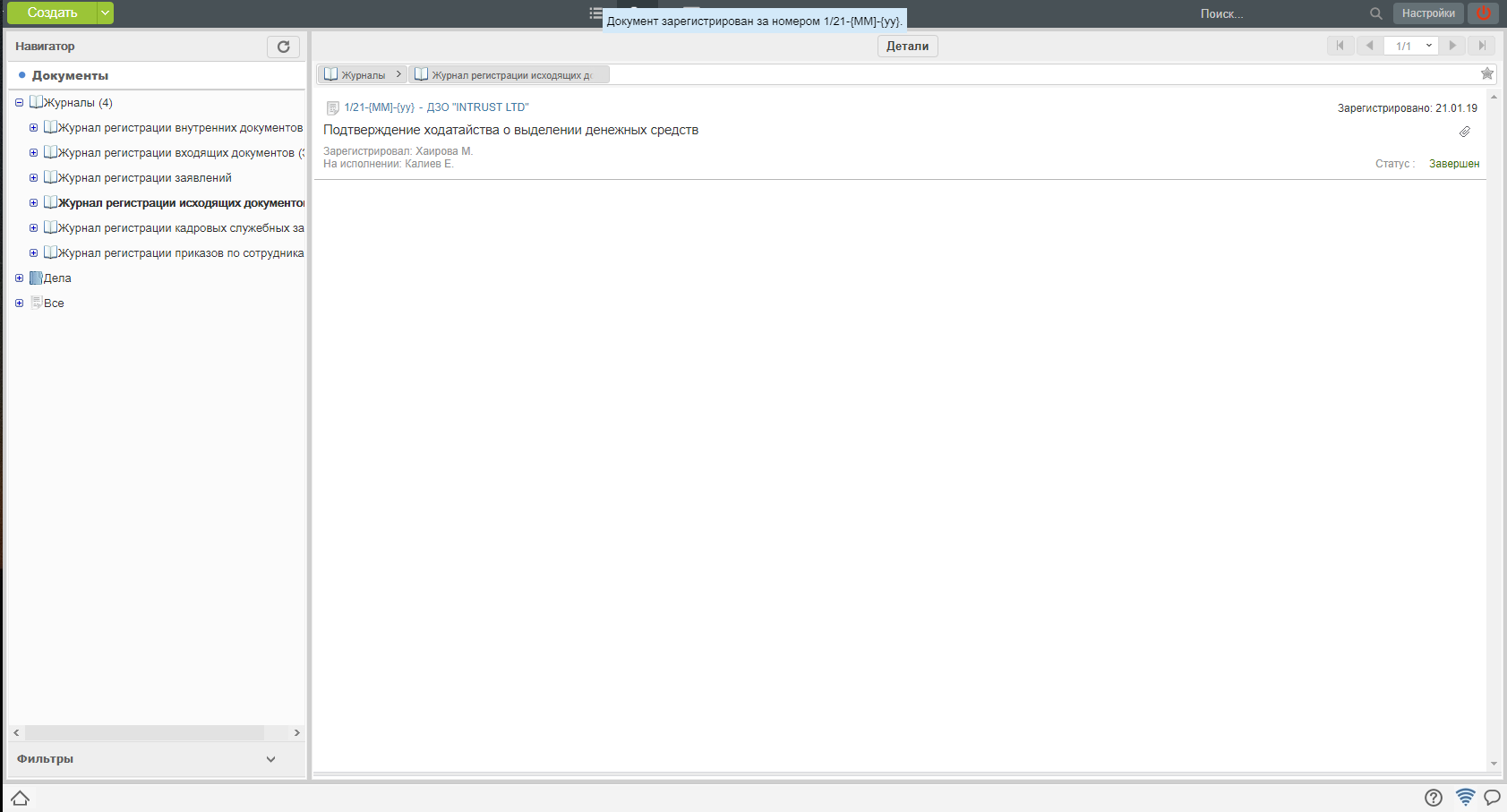 Рис. Журнал регистрации исходящих документов1.4. Поиск и фильтрация документов1. Сотруднику канцелярии доступна функция быстрого поиска по ключевым словам (поле поиска на верхней панели). А также сортировка результатов по параметрам, представленным на правой панели.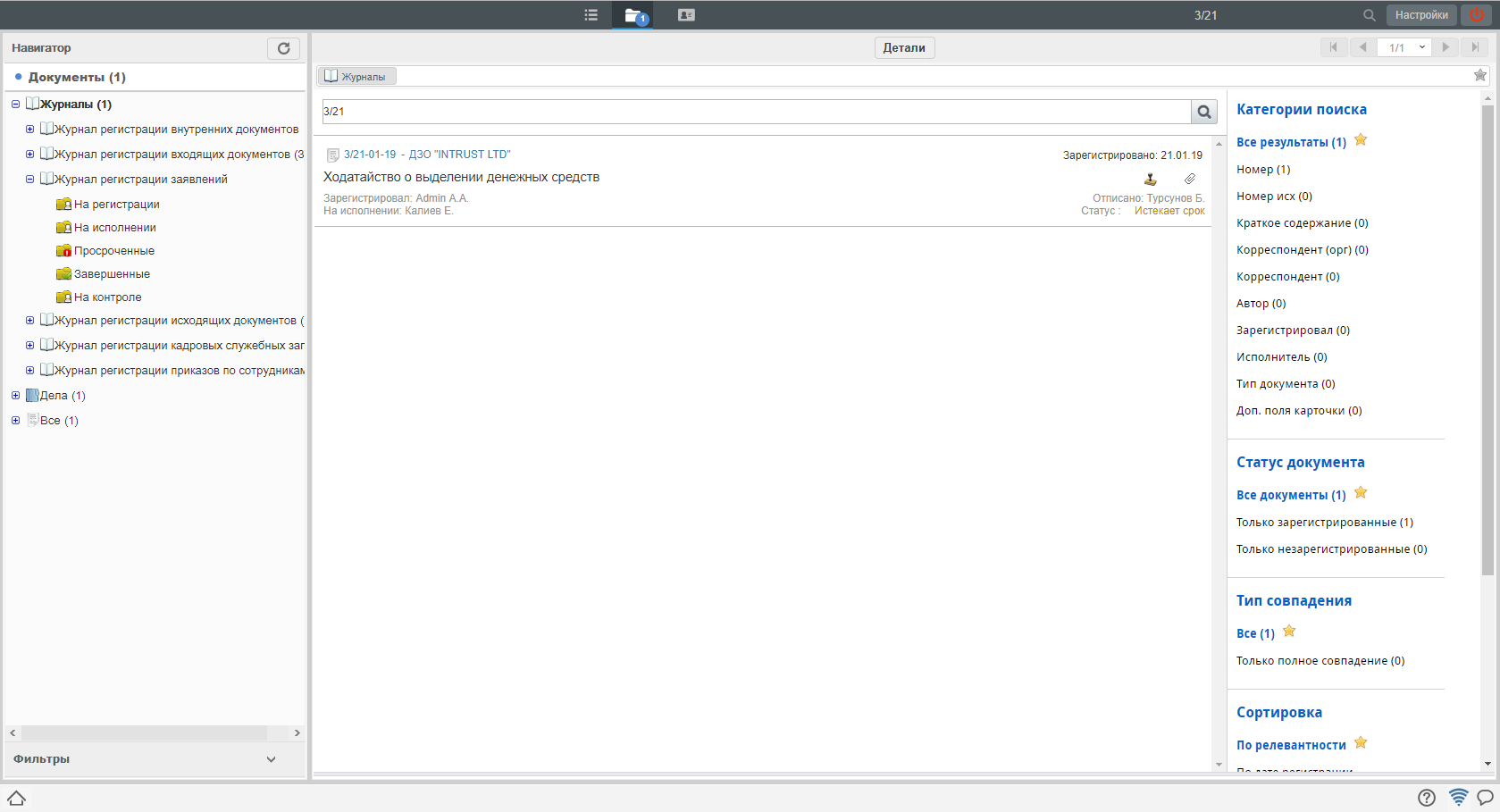 Рис. Поиск в журнале документов2. Также сотрудник канцелярии может настроить персональный фильтр, путем произвольной комбинации условий. Для создания нового фильтра, необходимо:2.1 Выбрать журнал2.2. Правой кнопкой мыши вызвать меню и выбрать пункт «Добавить фильтр»2.3 В появившемся окне ввести сочетание условий и нажать сохранить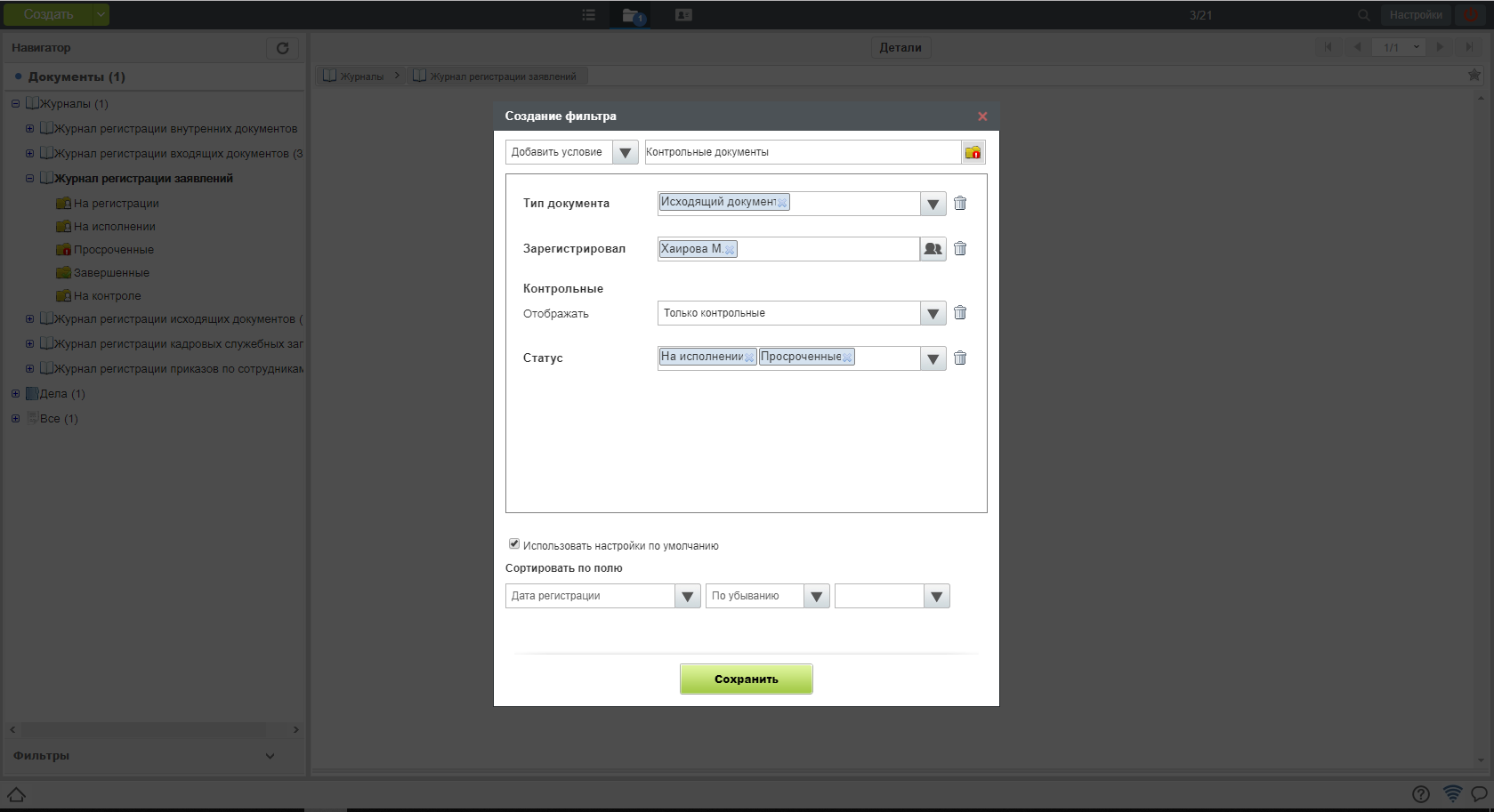 Рис. Создание фильтра документов2.4. Созданный фильтр отобразится в навигаторе.2.1. Создание резолюции на документДля создания резолюции к документу, необходимо:Перейти в модуль «Потоки работ» и открыть документ.Нажать кнопку «Резолюция»Ввести параметры: текст поручения, исполнителей, сроки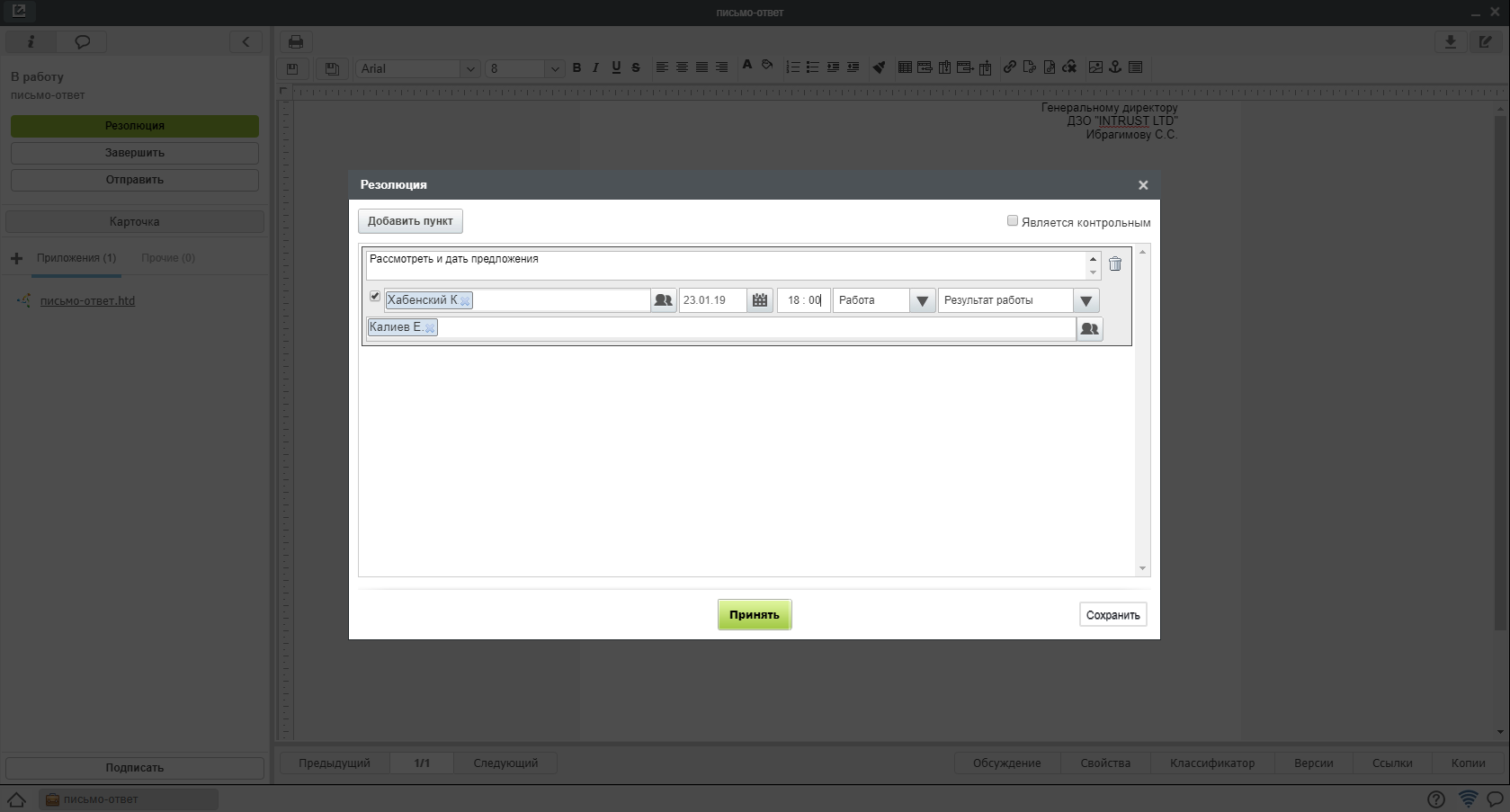 Рис. Создание резолюцииНажать кнопку «Принять»Созданная резолюция отобразится на документе следующим образом: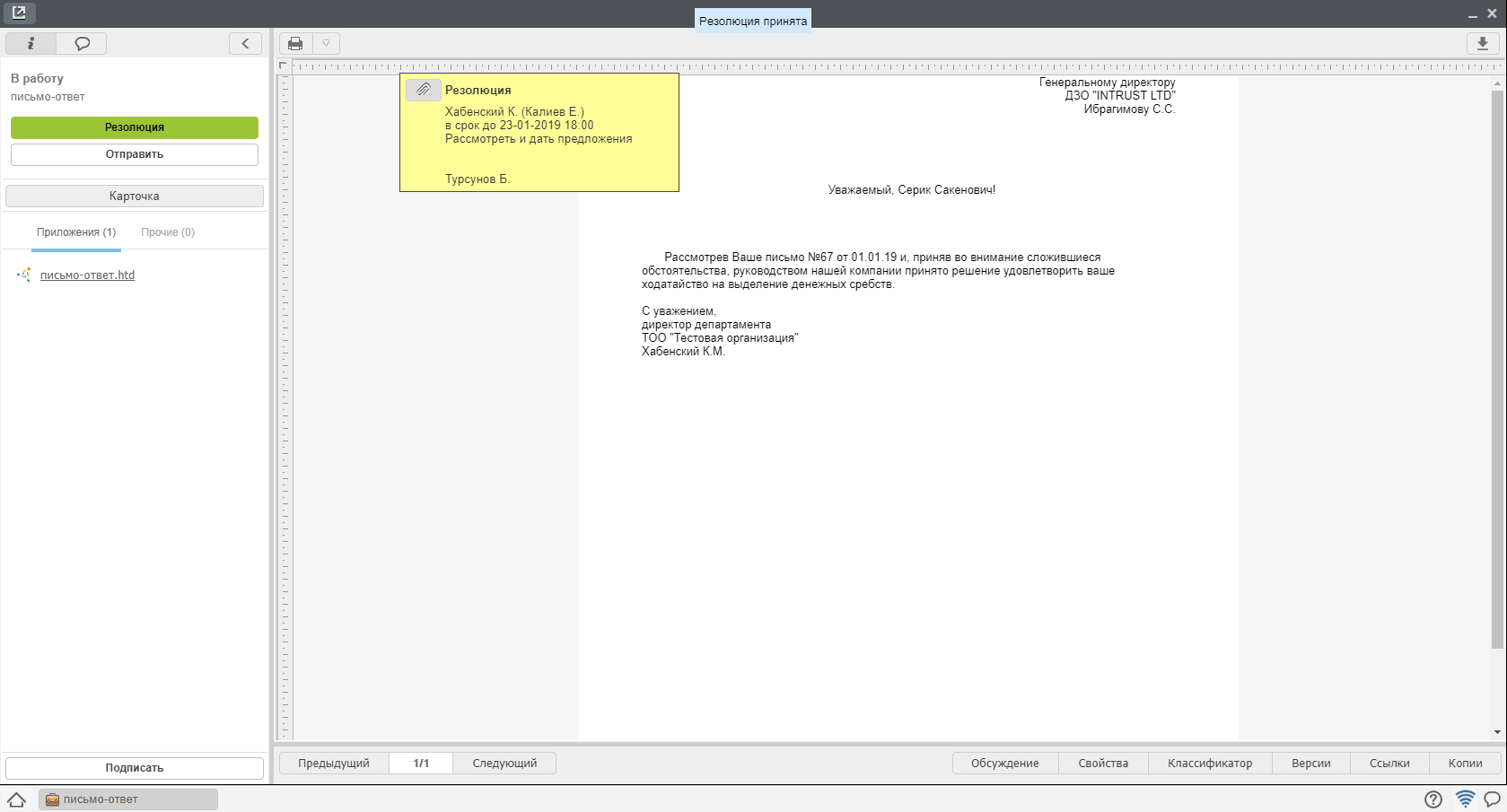 Рис. Просмотр резолюции2.2. Согласование/Утверждение документаДля согласования/утверждения документа, необходимо:Перейти в модуль «Потоки работ» и открыть документ.Нажать кнопку «Согласовать»/»Утвердить»В появившемся окне ввести комментарий и выбрать действие:Согласовать или не согласоватьУтвердить или не утвердить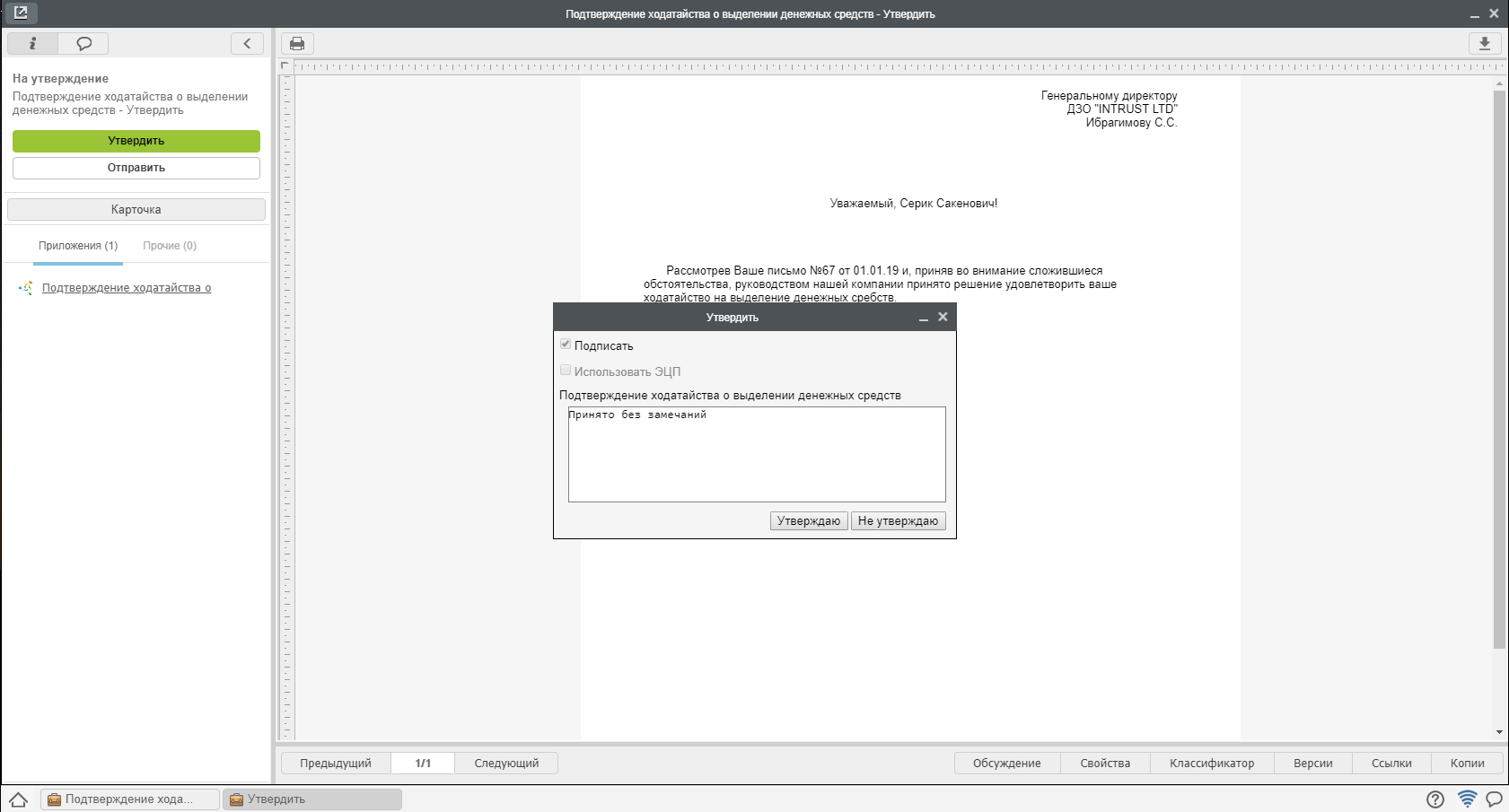 Рис. Утверждение документа3.1. Подготовка проекта исходящего документа и отправка его по маршрутуДля создания нового исходящего документа, необходимо:В модуле «Потоки работ», нажать на стрелку рядом с кнопкой «Создать»В меню выбрать пункт «Проект документа»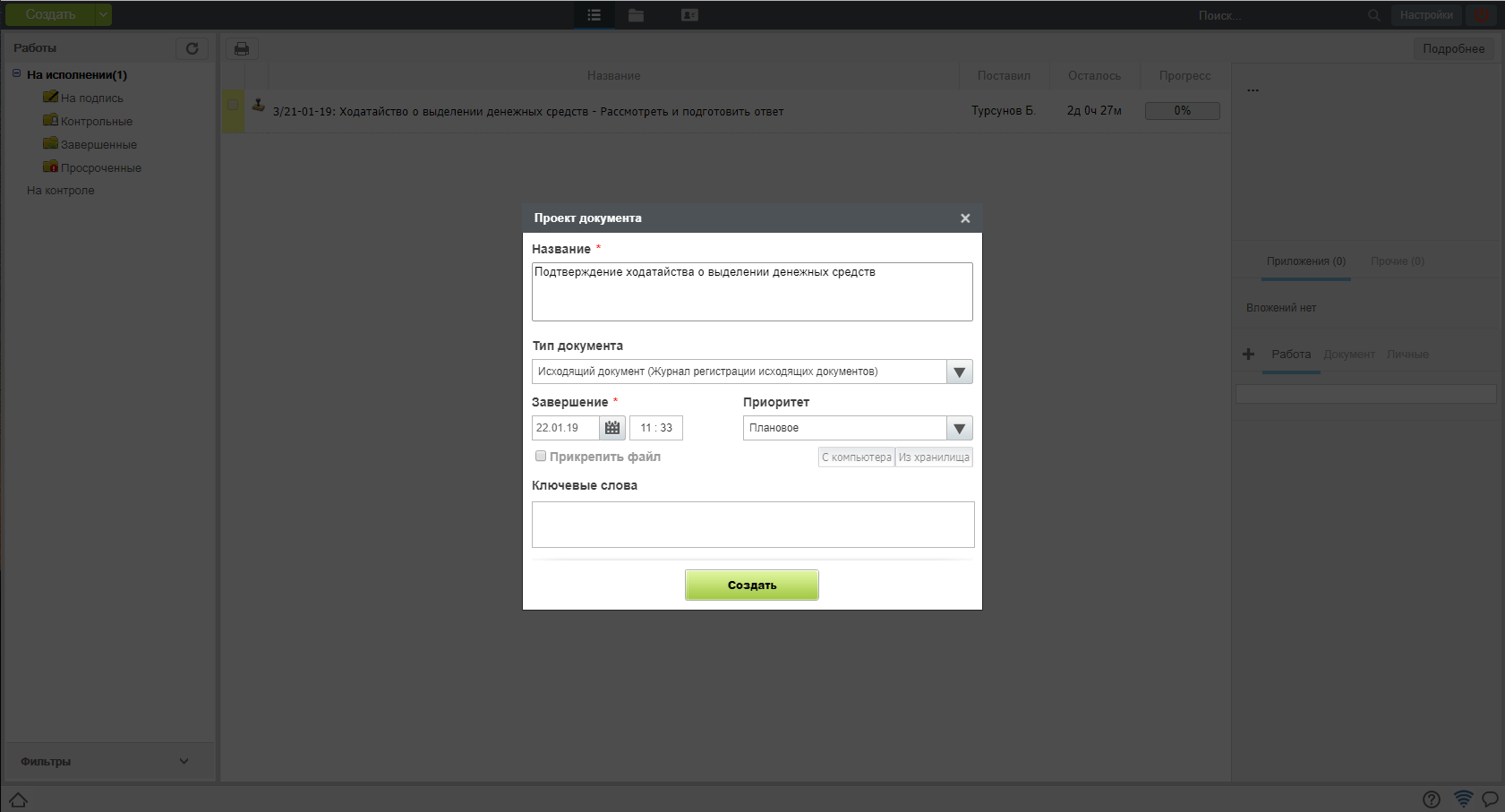 Рис. Создание проекта исходящего документаПри наличии созданного на локальном компьютере пользователя файла, активировать опцию «Прикрепить файл».В противном случае, будет создан файл внутрисистемного формата с возможностью онлайн-редактированияПосле заполнения содержания документа, необходимо нажать кнопку «Отправить»В открывшемся меню выбрать одно из доступных действий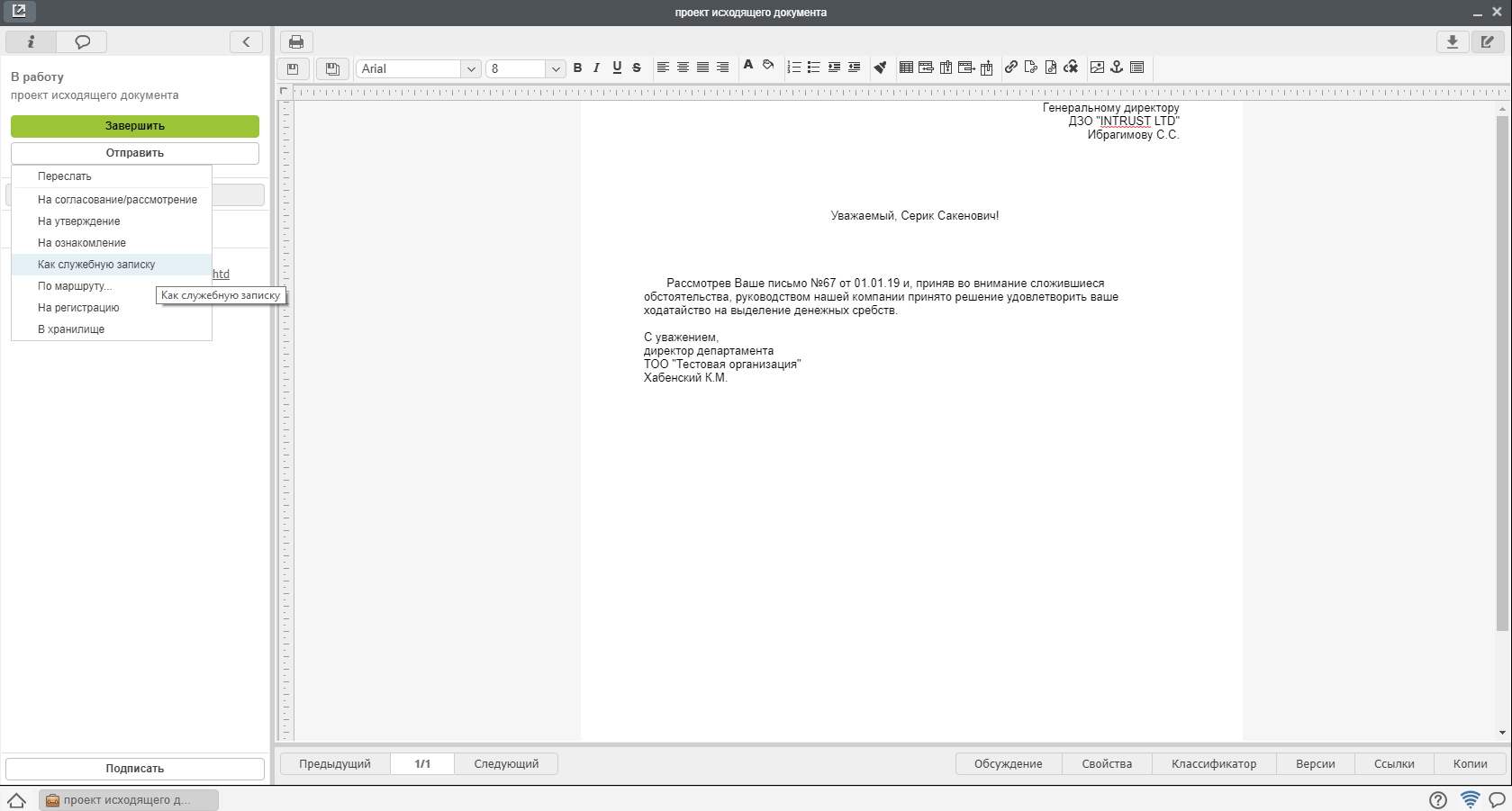 Рис. Отправка документа. меню7. Для действий «На согласование», «На ознакомление», «На утверждение», «Как служебюную записку» достаточно выбрать получателей и нажать «Отправить»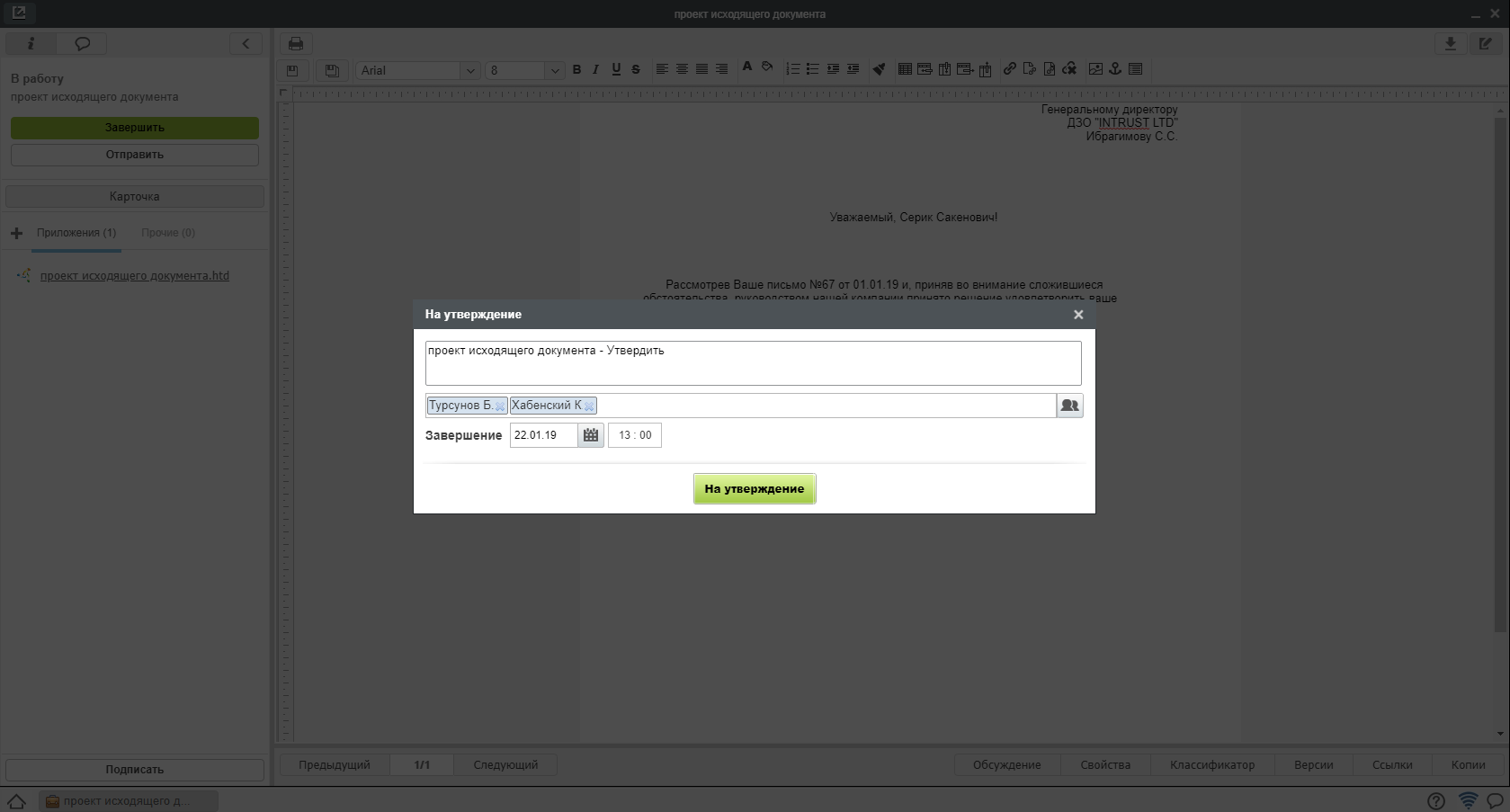 Рис. Отправка на утверждение проекта документаДля составного маршрута, необходимо выбрать пункт меню кнопки «Отправить» - «По маршруту»В появившемся окне можно составить маршрут из последовательных и параллельных этапов.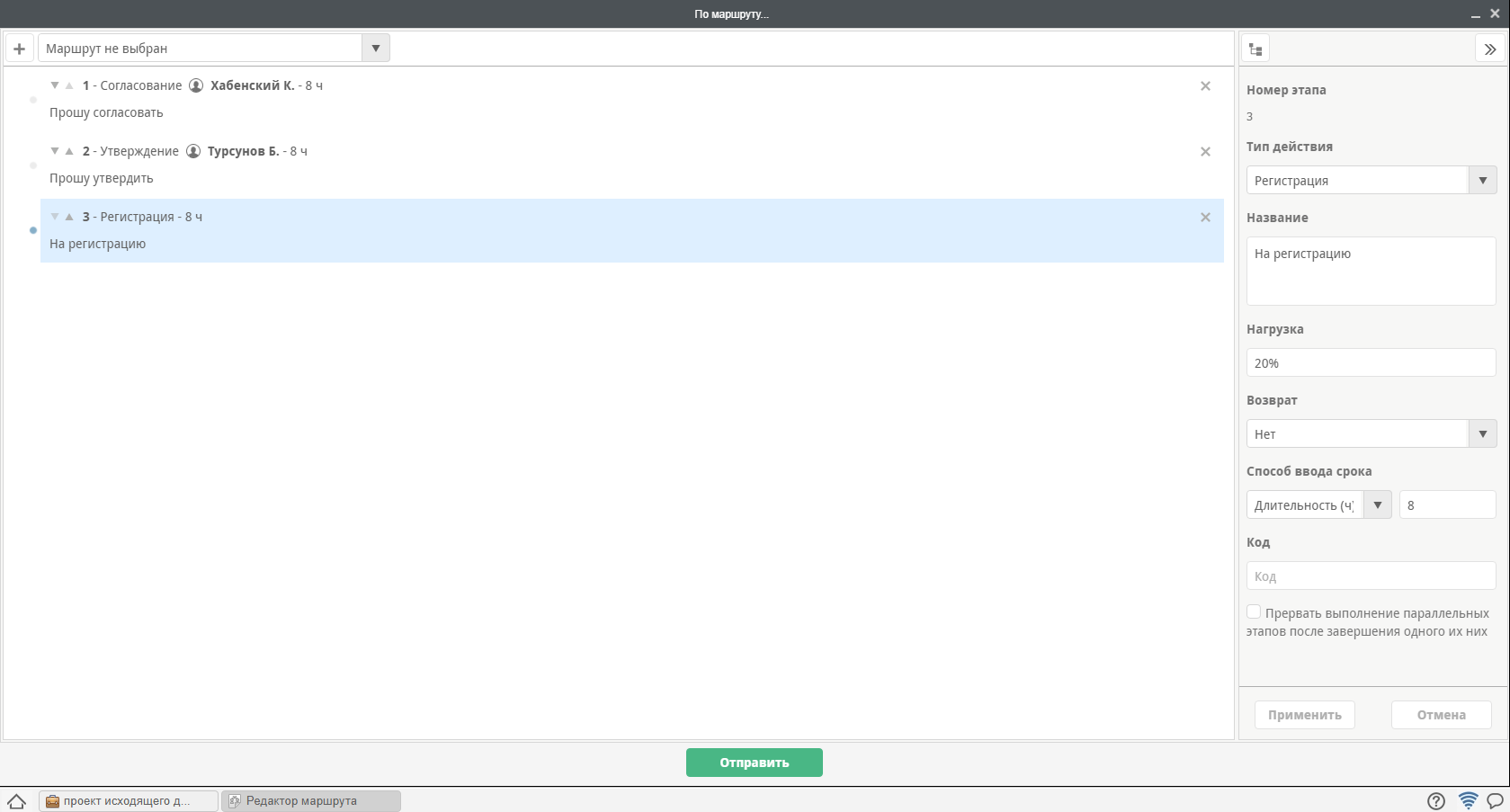 Рис. Отправка по маршруту проекта документаnoteПеред отправкой на регистрацию, убедитесь, что для вашего документа указан тип в карточке документа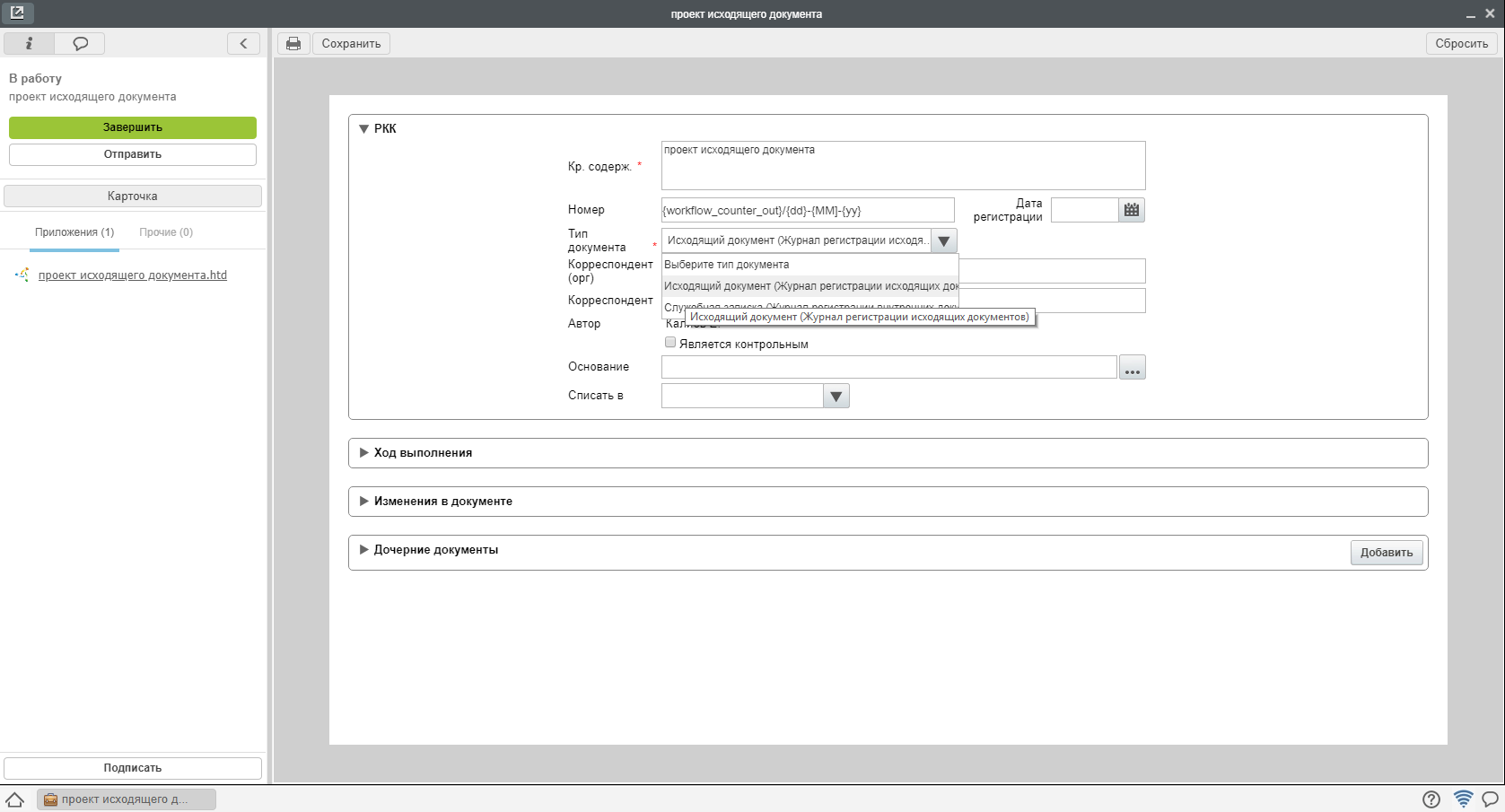 Рис. Карточка документа3.2. Создание служебной записки и отправка адресатуДля создания нового исходящего документа, необходимо:В модуле «Потоки работ», нажать на стрелку рядом с кнопкой «Создать»В меню выбрать пункт «Проект документа»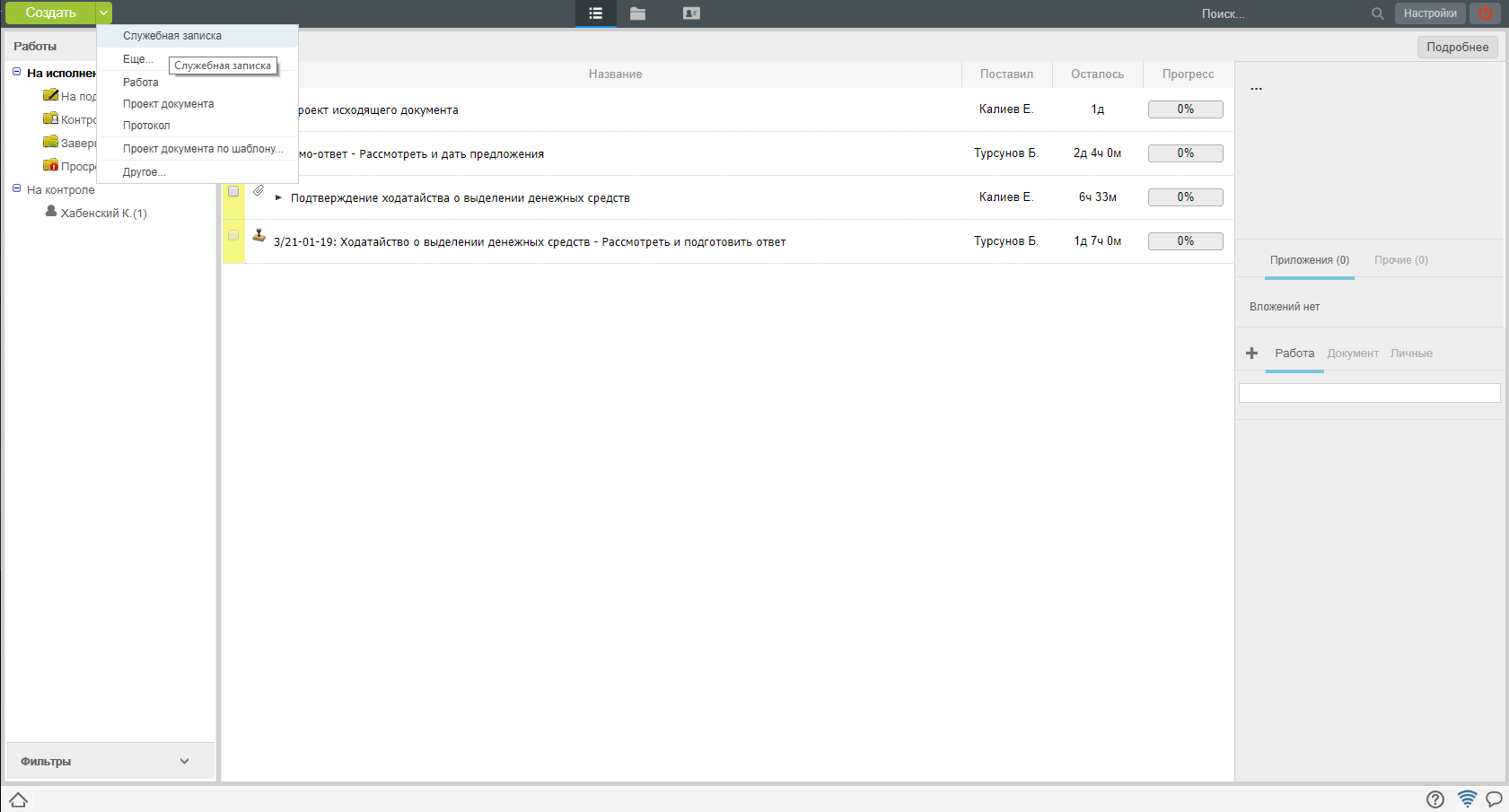 Рис. Создание служебной запискиВ появившейся форме заполнить поля: Получатель, Описание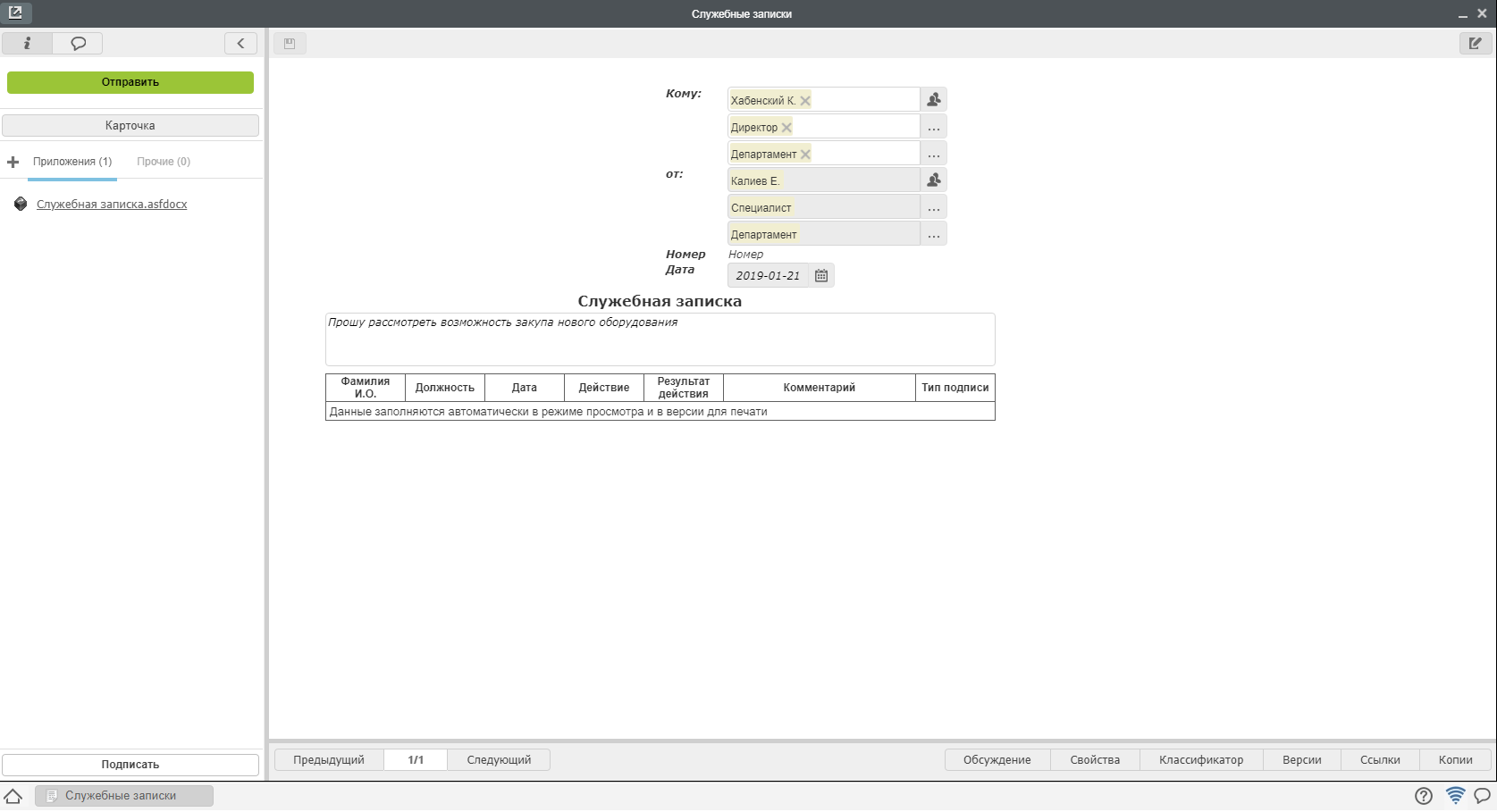 Рис. Заполнение формы служебной запискиСохранить значение, нажать кнопку «Отправить»В открывшемся окне можно добавить предварительное согласование, при необходимости.Преднастроенный маршрут направит служебную записку на автоматическую регистрацию и после - получателю.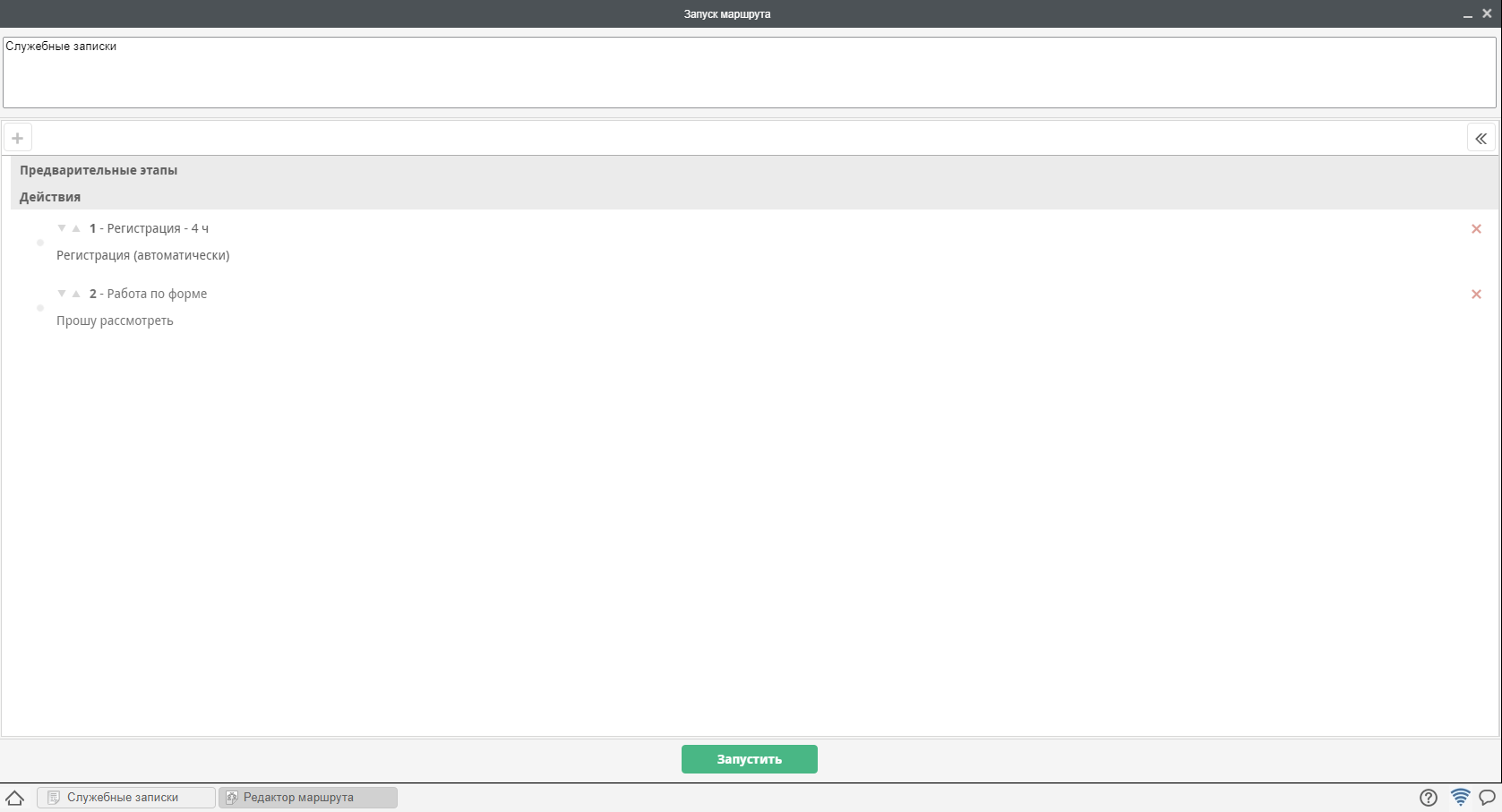 Рис. Маршрут служебной записки3.3. Создание ответа на служебную запискуДля создания ответа на служебную записку, необходимоВ модуле «Потоки работ», открыть полученную служебную записку на рассмотрениеВ появившемся окне, нажать кнопку «Создать ответ»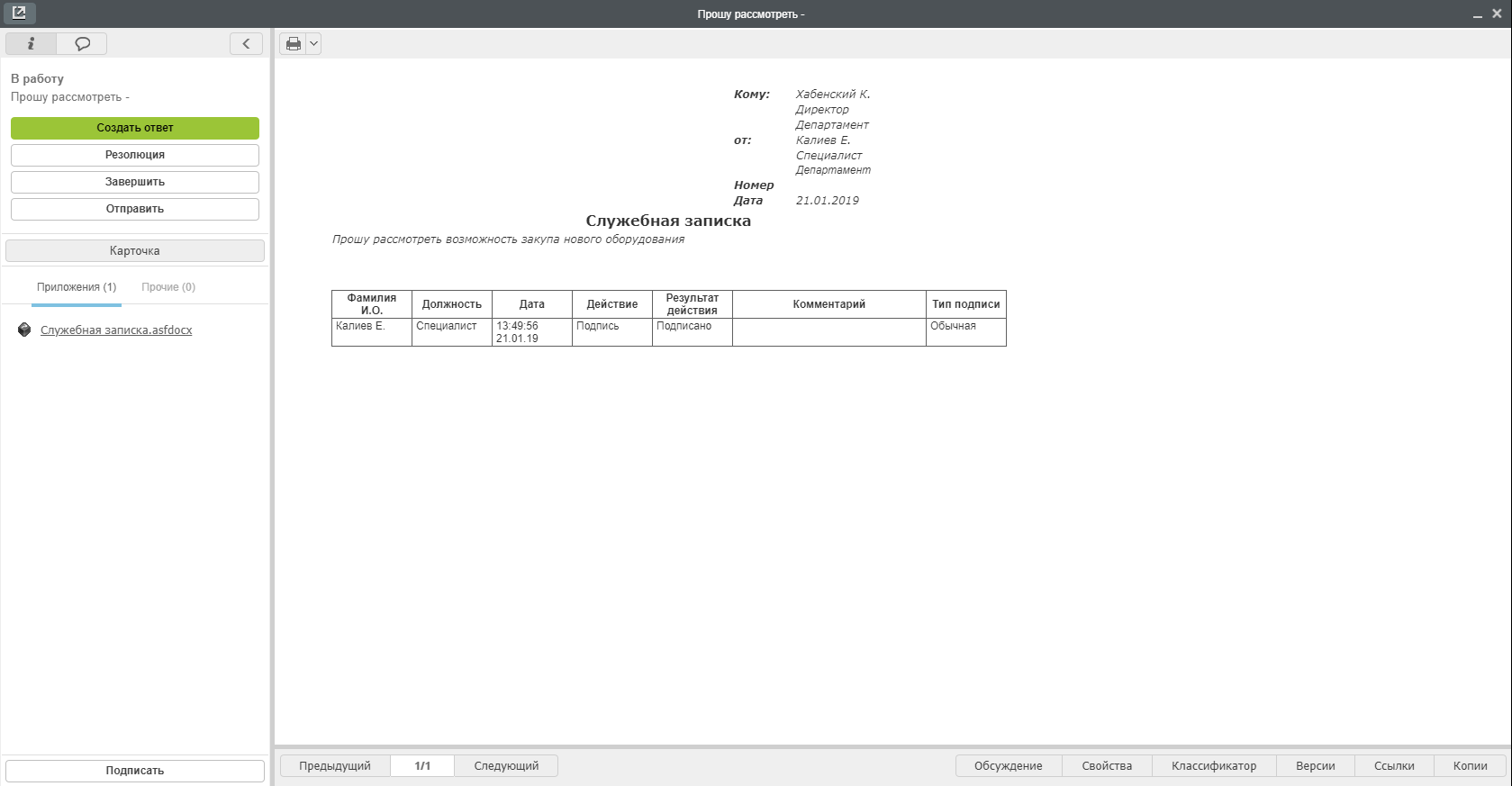 Рис. Маршрут служебной запискиДальнейшие действия аналогичны процессу «Создание служебной записки»ОглавлениеРуководитель структурного подразделенияСотрудник отдела кадровСотрудник1. Руководитель структурного подразделения1.1. Создание служебной записки на оформление нового сотрудника1.2. Создание СЗ на завершение испытательного срока1.3. Создание СЗ на командирование сотрудника2. Сотрудник отдела кадров2.1. Управление организационной структурой2.1.1. Администрирование подразделения2.1.2. Администрирование должности2.1.3. Администрирование профиля сотрудника2.2. Процесс «Прием на работу»2.2.1. Согласование СЗ на оформление нового сотрудника2.2.2. Создание трудового договора2.2.3. Создание приказа о приеме на работу2.3. Процесс «Перевод сотрудника на новую должность»2.3.1. Согласование служебной записки о переводе2.3.2. Создание приказа о переводе2.3.3. Регистрация приказа о переводе2.4. Процесс «Увольнение сотрудника»2.4.1. Согласование заявления на увольнение2.4.2. Создание приказа об увольнении2.4.3. Регистрация приказа о переводе2.5. Процесс «Командирование сотрудника»2.5.1. Создание приказа о командировании2.6. Процесс «Отпуск сотрудника»2.6.1. Согласование заявления на отпуск2.6.2. Создание приказа на отпуск2.6.3. Регистрация приказа на отпуск2.7. Реестры кадровых документов3. Сотрудник3.1. Создание служебной записки на перевод3.2. Создание заявления на увольнение3.3. Создание заявления на отпуск (все виды отпусков)1.1. Создание служебной записки на оформление нового сотрудникаПроцесс приема на работу нового сотрудника начинаетя с инициации служебной записки руководителем структурного подразделения, куда этот сотрудник должен быть нанят. Для создания служебной записки на оформление нового сотрудника, необходимо:В меню кнопки создать выбрать пункт «СЗ на оформление нового сотрудника»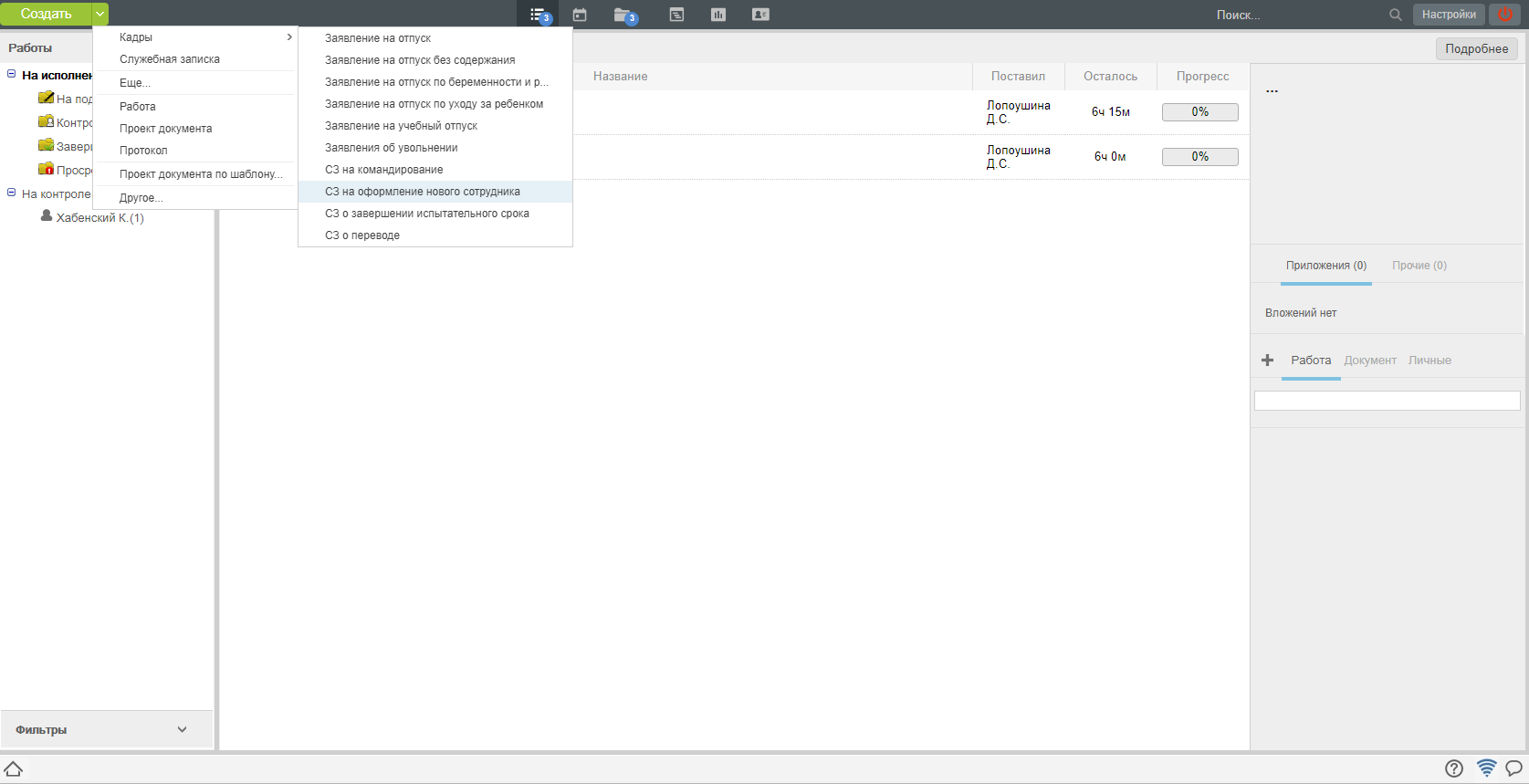 Рис. Создание СЗ на оформление нового сотрудникаЗаполнить форму служебной записки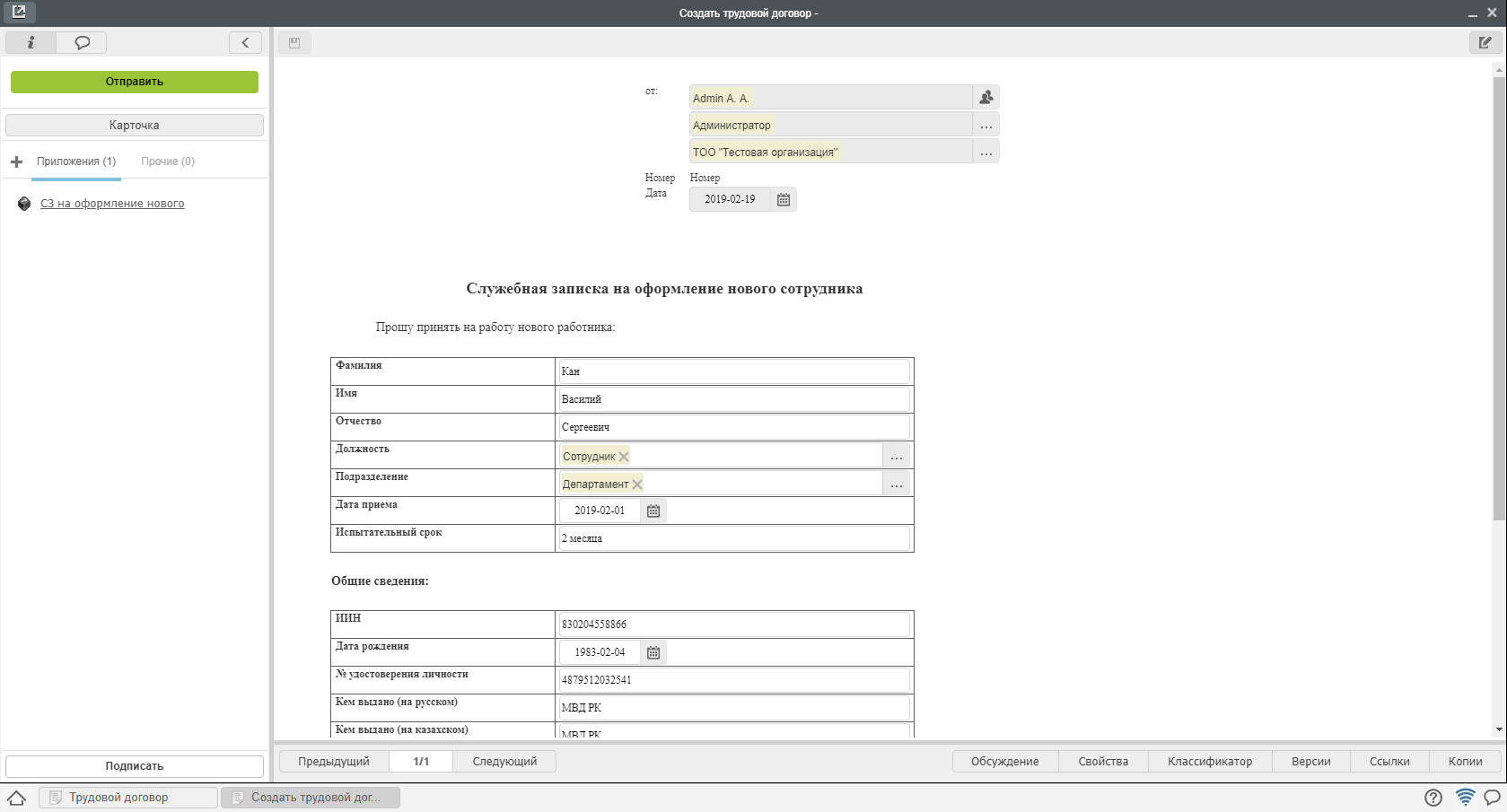 Рис. Заполнение формыНажать кнопку Отправить. Запустить документ по маршруту.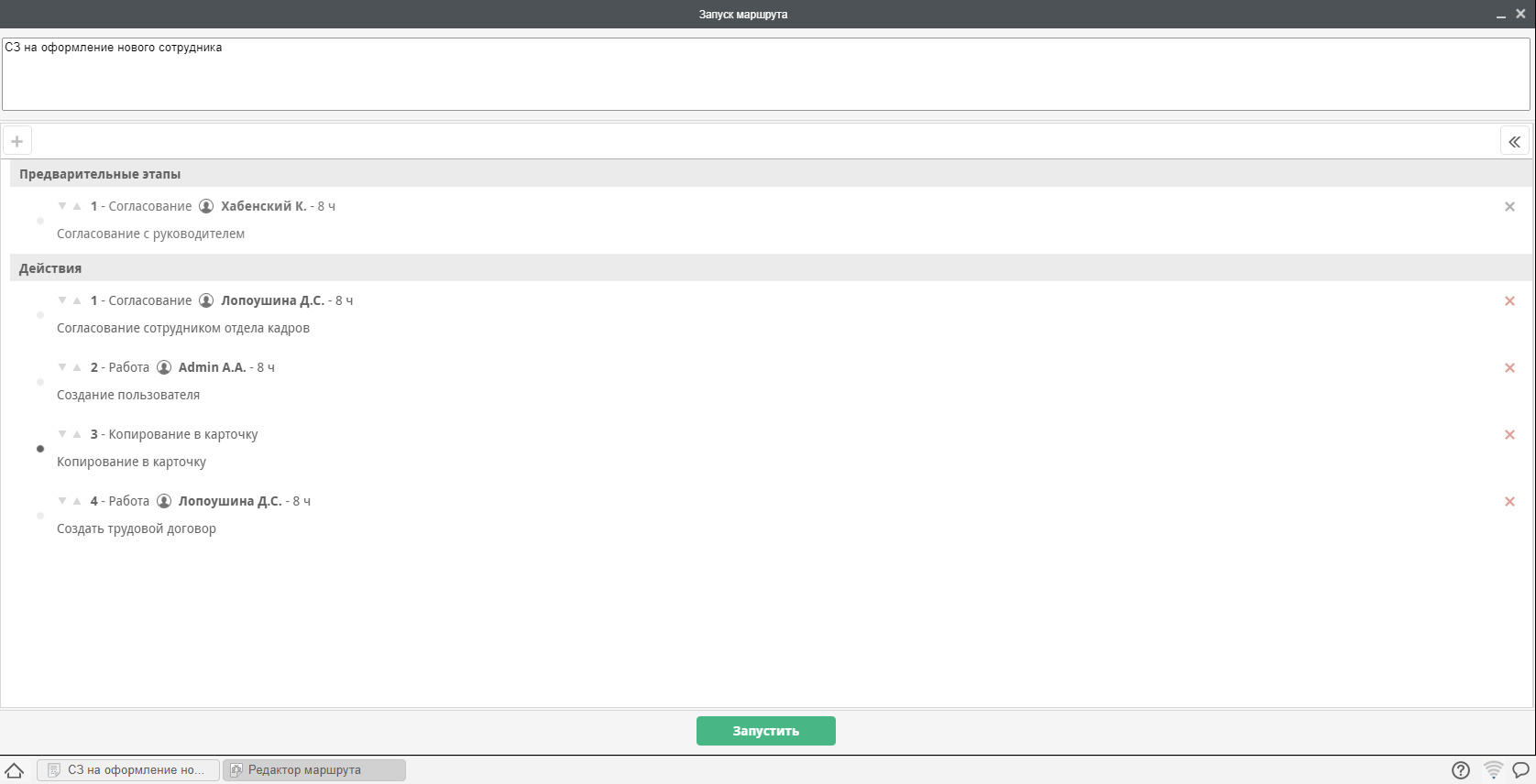 Рис. Запуск маршрутаВсе созданные документы, в дальнейшем можно найти в разделе «Хранилище»-«Документы».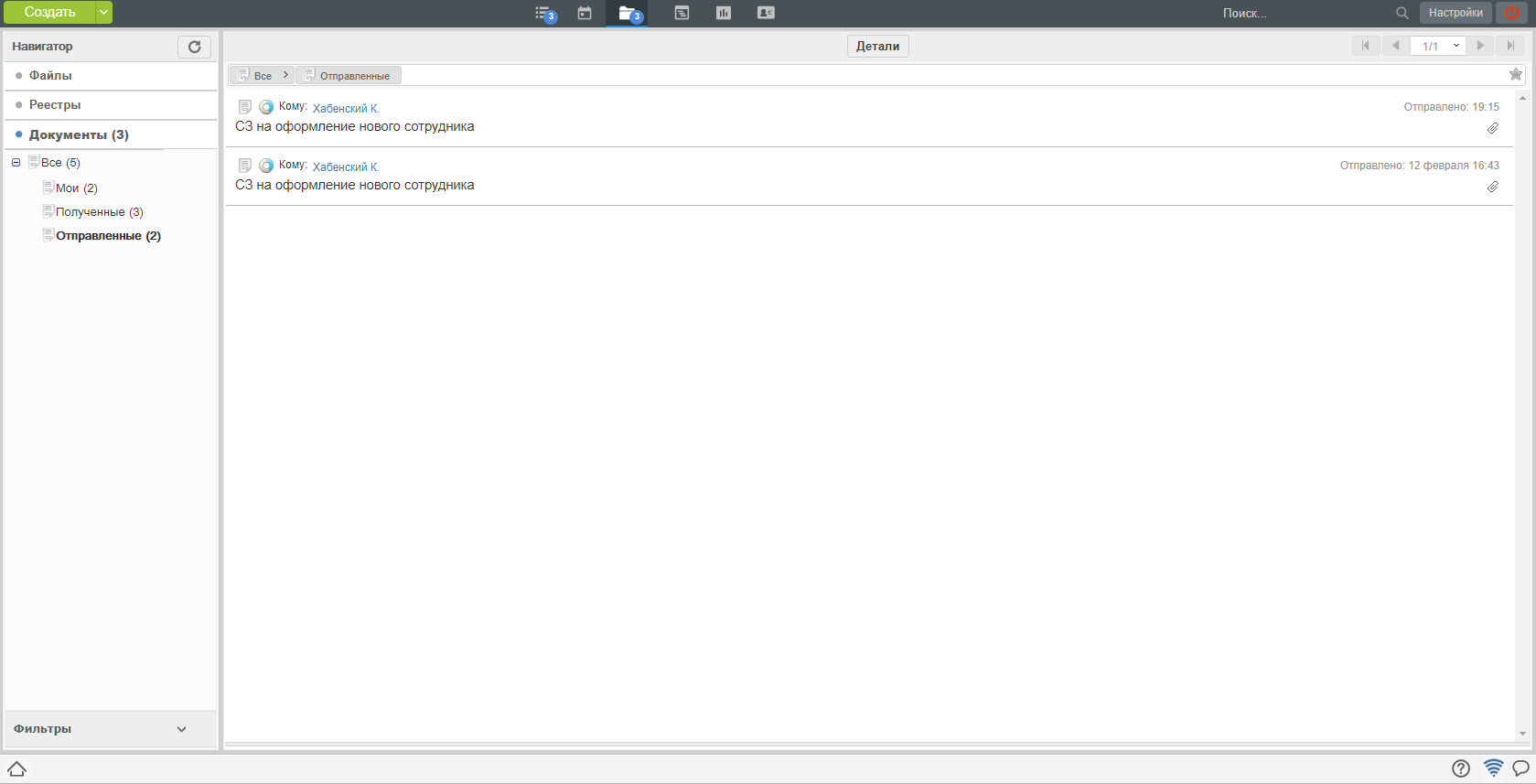 Рис. Созданный документ в ХранилищеПосмотреть ход выполнения документа можно открыв «Карточку» в окне просмотра документа.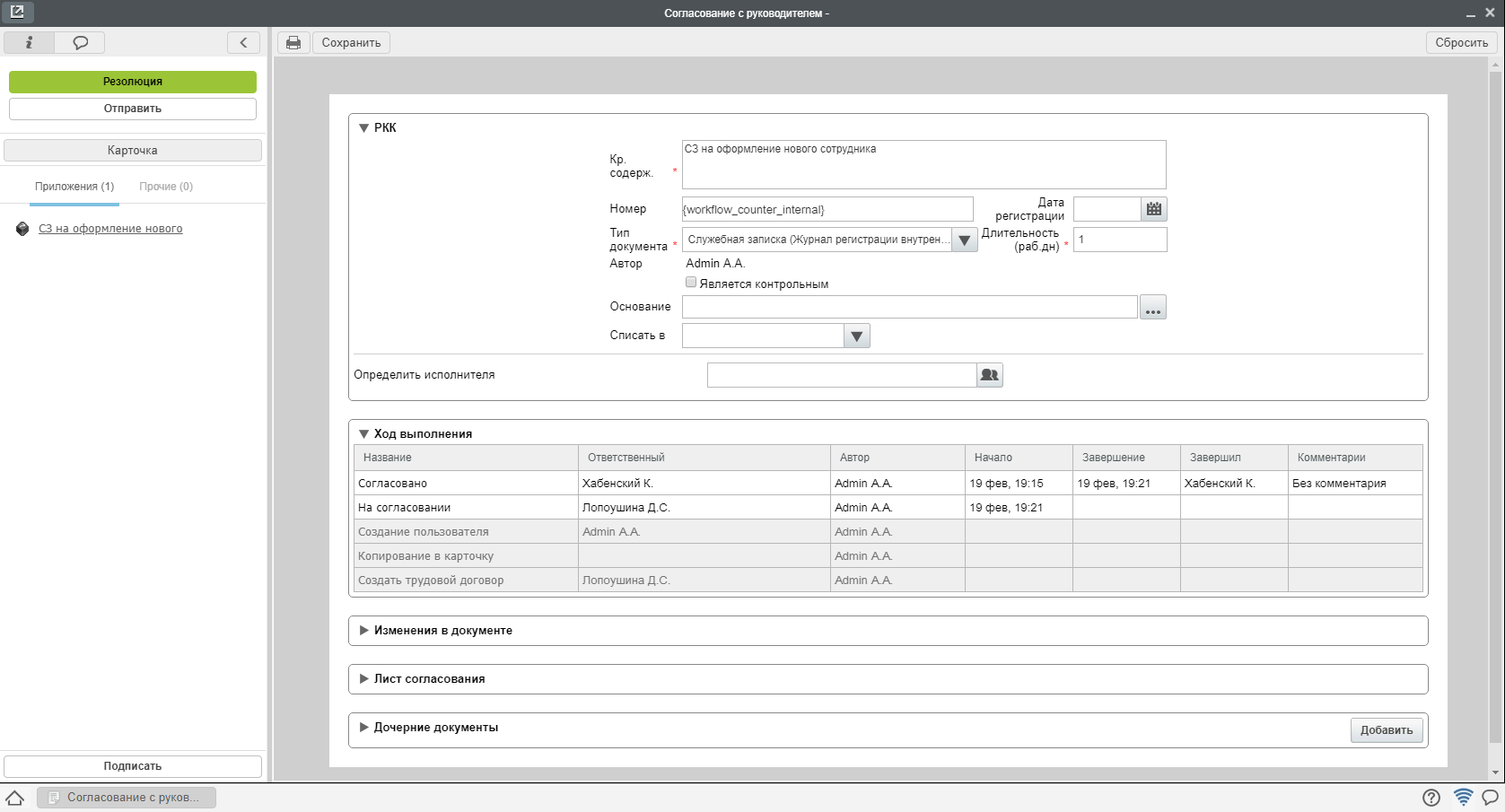 Рис. Ход выполнения документа1.2. Создание СЗ на завершение испытательного срока1. После завершения работ по созданию Трудового договора и Приказа о приеме на работу сотрудниками отдела кадров, автоматически будет запущен таймер, который за 5 дней до даты завершения испытательного срока создаст работу «Запустить СЗ о завершении испытательного срока».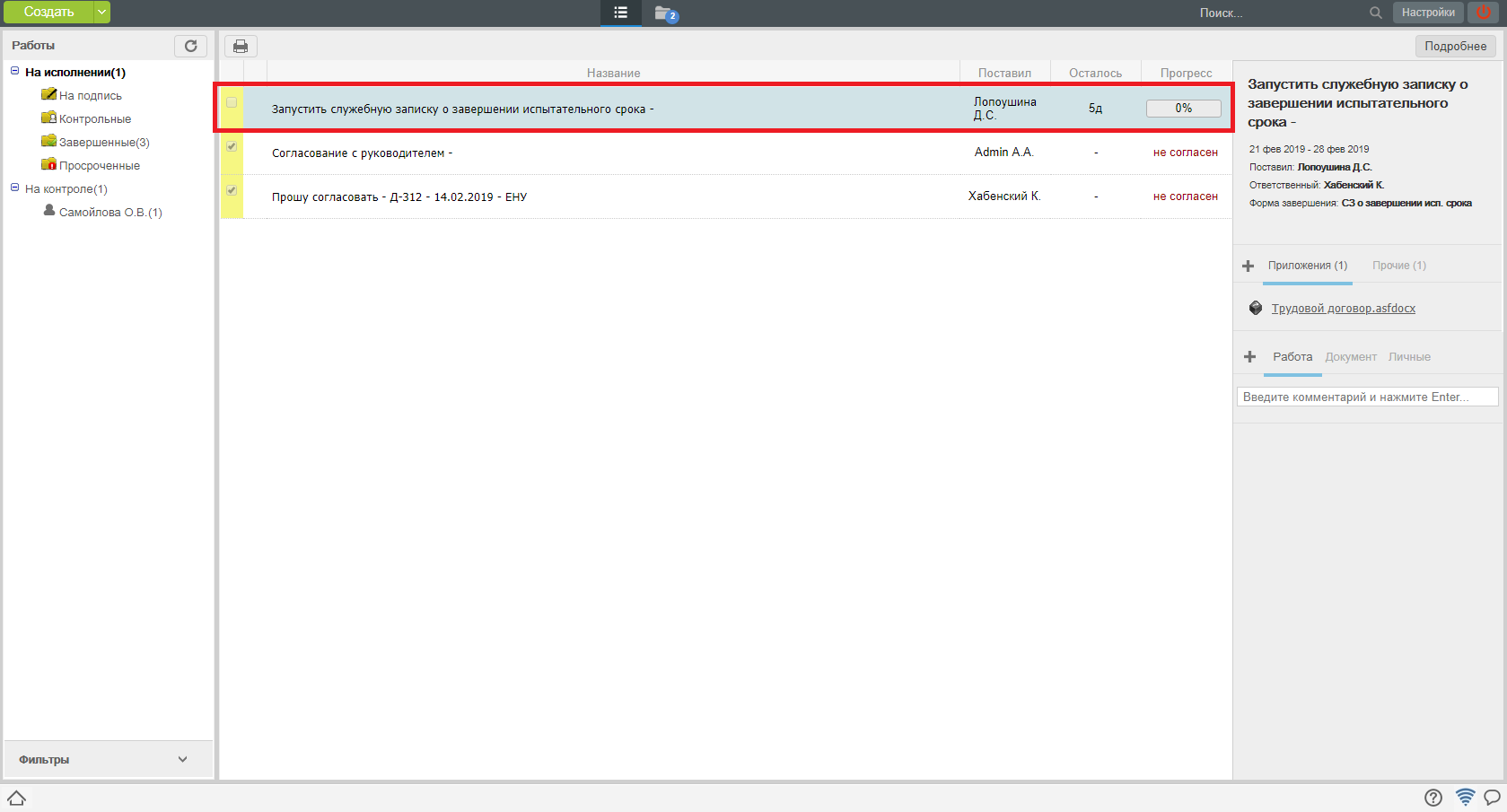 Рис.Создание СЗ о завершении испытательного срокаПолучив такую работу в потоки работ, необходимо ее открыть двойным кликом и нажать на кнопку «Создать СЗ о завершении испытательного срока»В открывшемся окне выбрать решение о прохождении испытательного срока данного сотрудника, указать причину и нажать кнопку «Отправить»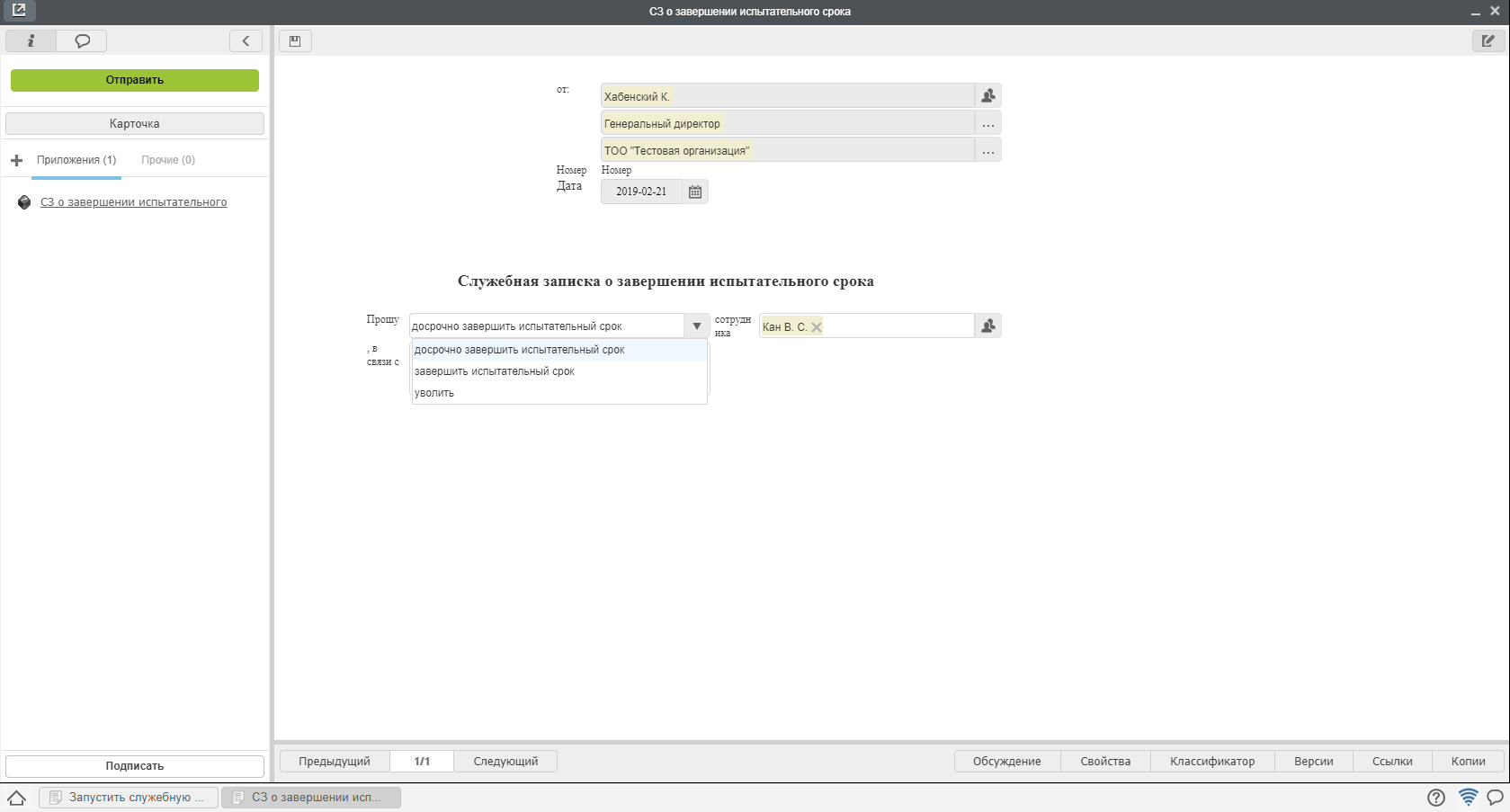 Рис. Решение по служебной запискеДанная служебная записка будет направлена сотруднику отдела кадров.1.3. Создание СЗ на командирование сотрудникаДля создания служебной записки на командирование сотрудника, необходимо:В меню кнопки создать выбрать пункт «СЗ на командирование».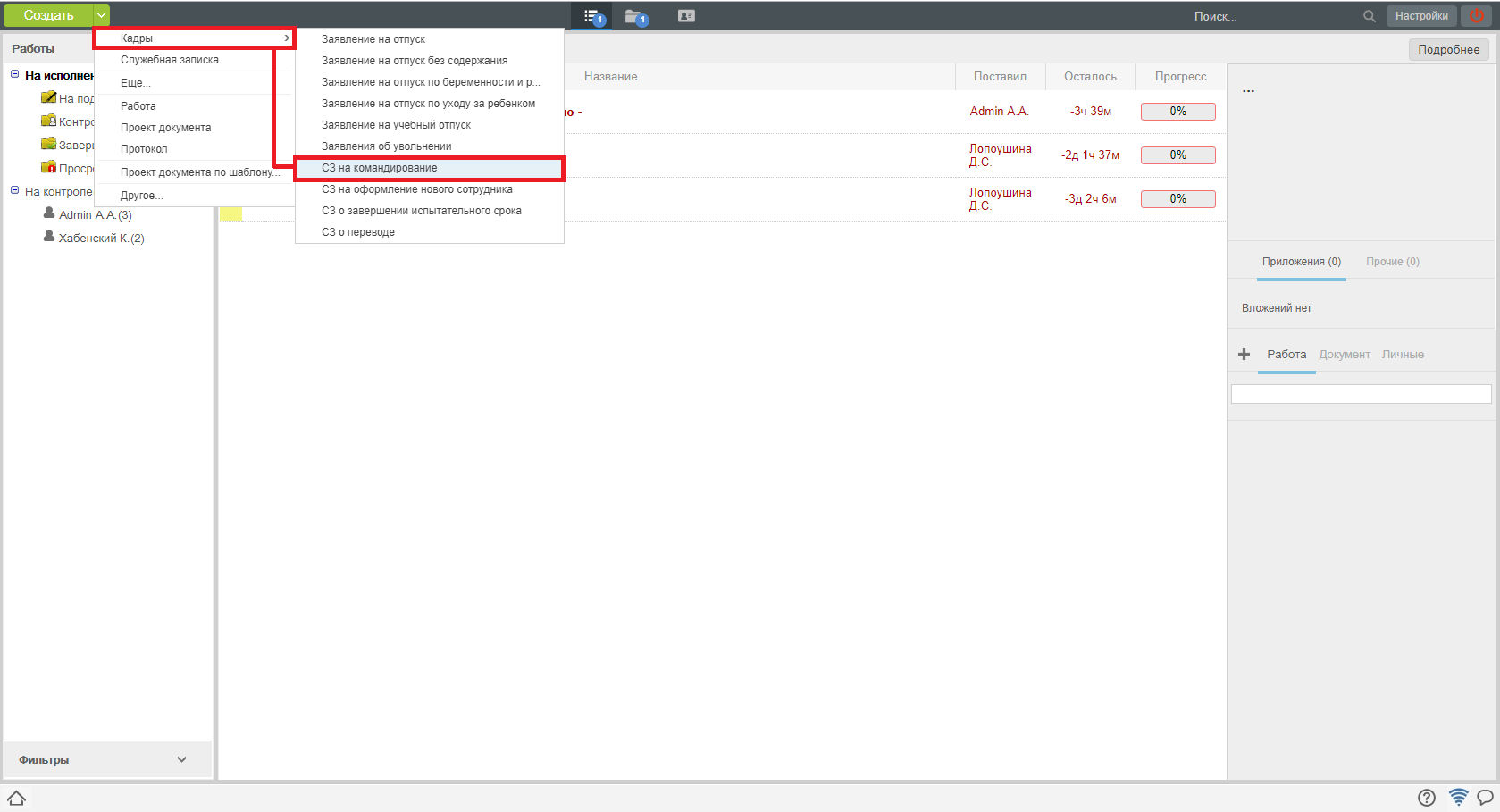 Рис. Создание СЗ на командированиеВ открывшемся окне заполнить список командируемых сотрудников, направление и другие поля и нажать кнопку «Отправить».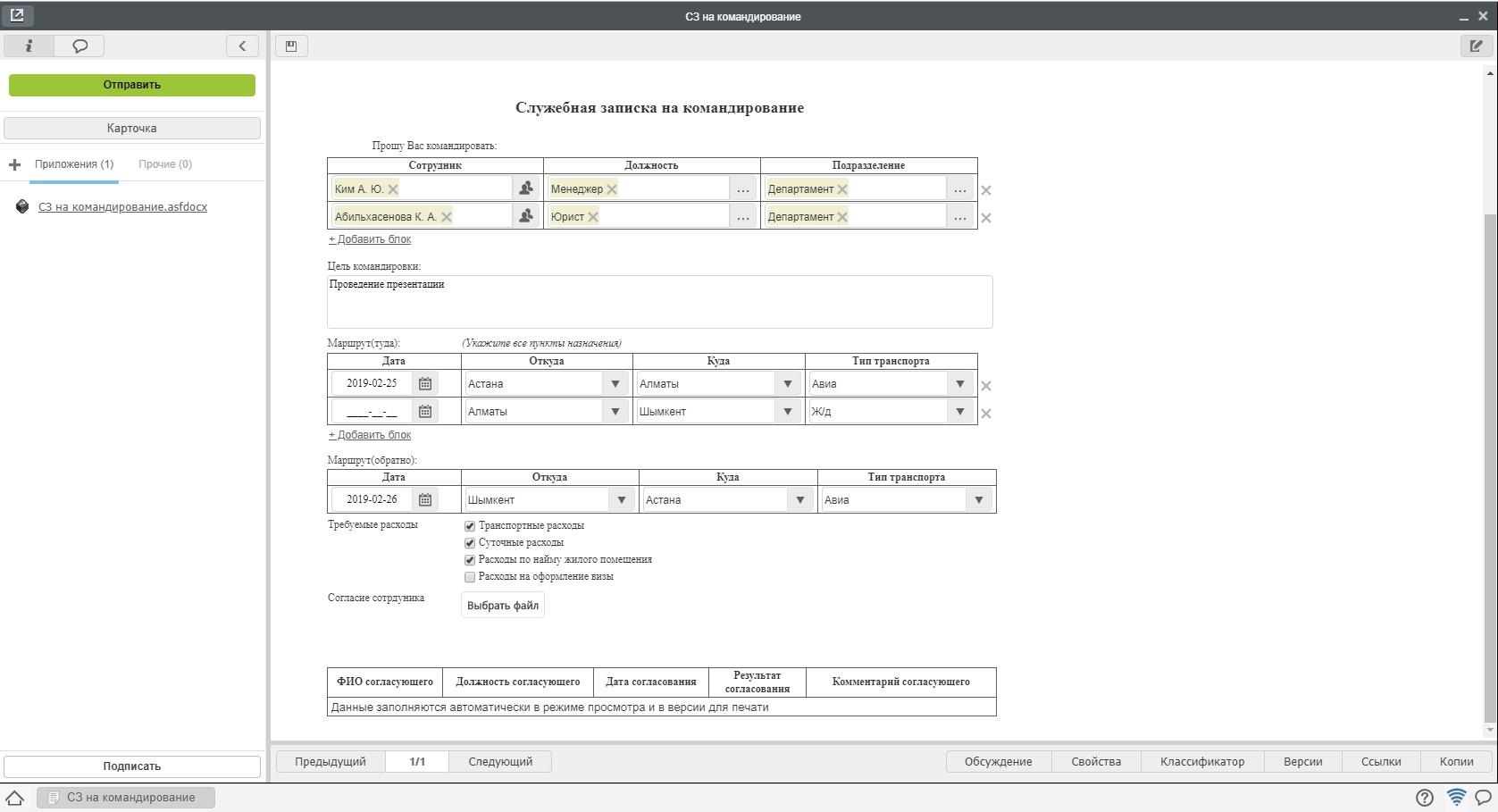 Рис. Заполнение формыДанная служебная записка будет направлена по маршруту согласования, затем сотруднику отдела кадров.2.1. Управление организационной структуройОсновным рабочим местом сотрудника отдела кадров в системе Synergy Workflow является модуль Сотрудники.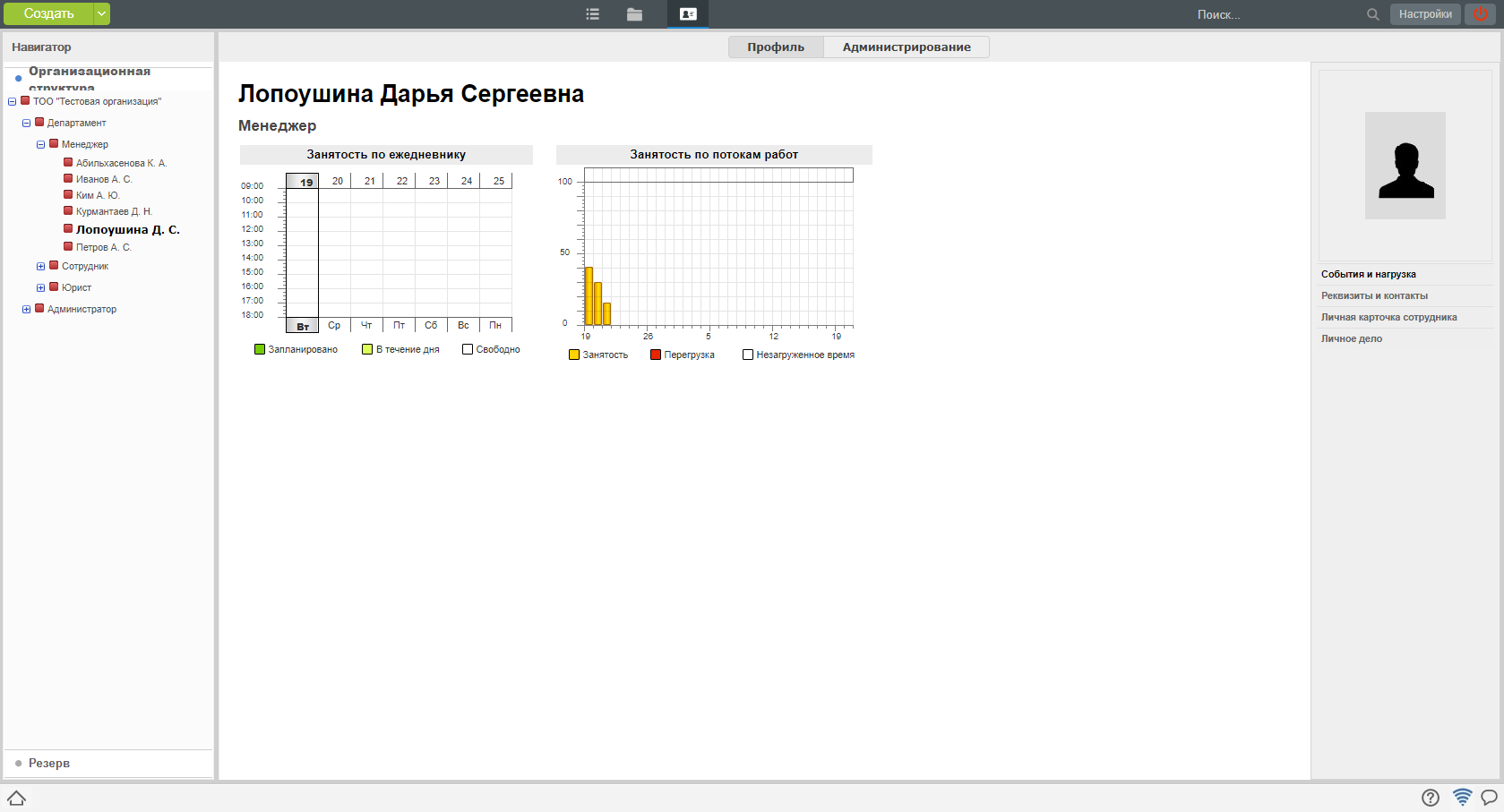 Рис. Модуль СотрудникиНа левой панели доступны к выбору два раздела:Организационная структура - здесь отображаются подразделения, должности и сотрудники, назначенные на эти должности.Резерв - здесь отображаются учетные записи пользователей, не назначенных на должности.На верхней панели доступны к выбору два раздела:Профиль - Доступно всем пользователям. Здесь можно просмотреть общие сведения о сотруднике: фотографию, контакты и др. Сотруднику отдела кадров также доступны вкладки: личная карточка и личное дело пользоваетеля.Администрирование - Доступно только сотрудникам отдела кадров. Здесь происходит управление организационной структурой: администриование подразделений, должностей, профилей сотрудников.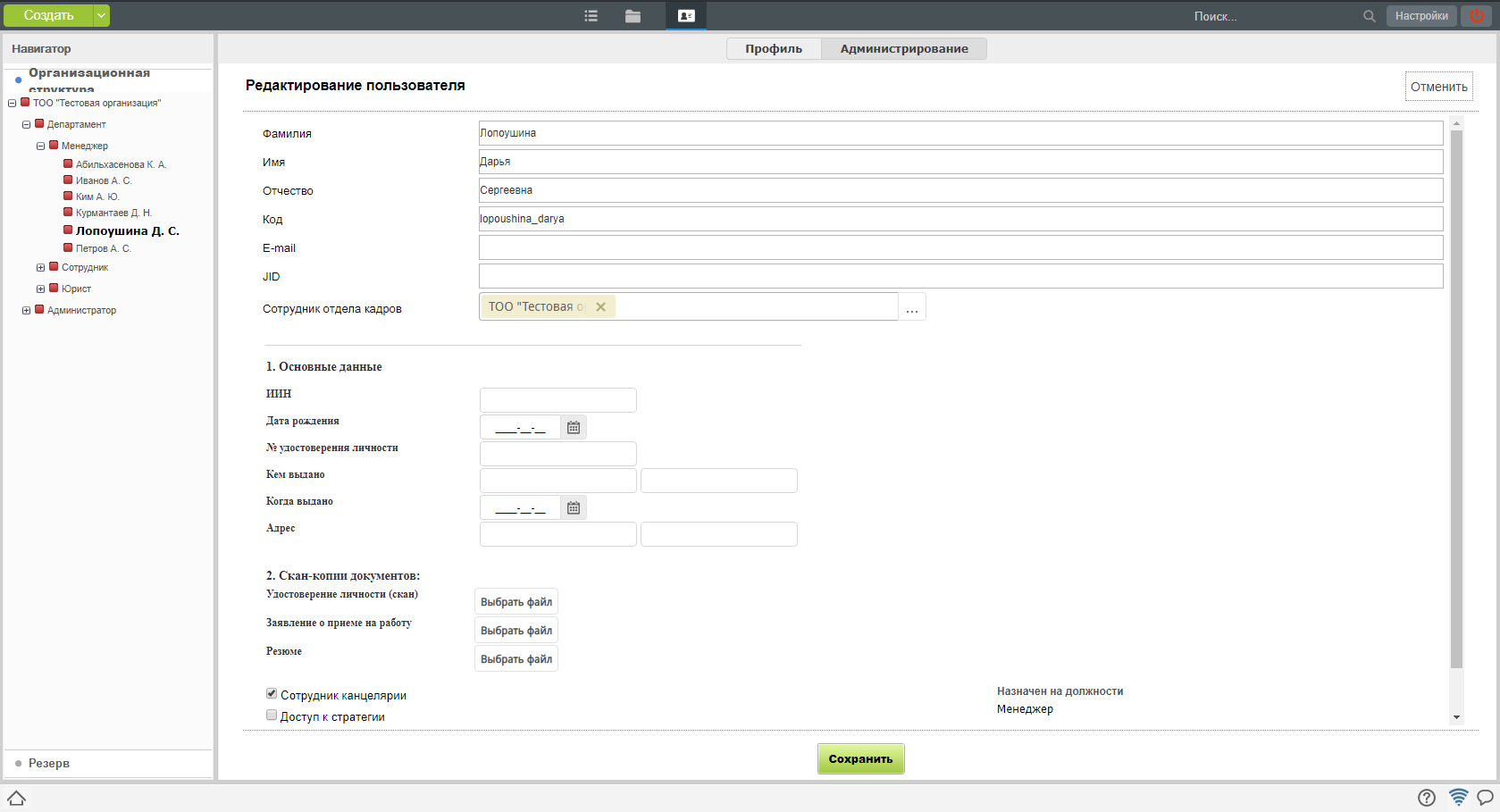 Рис. Профиль пользователя2.1.1. Администрирование подразделенияДля измения существующего подразделения необходимо: выделить его в навигаторе (на левой панели), нажать кнопку «Редактировать подразделение».Для создания нового подразделения необходимо: выделить в навигаторе родительское подразделение (куда будет добавлено данное), нажать кнопку «Добавить подразделение».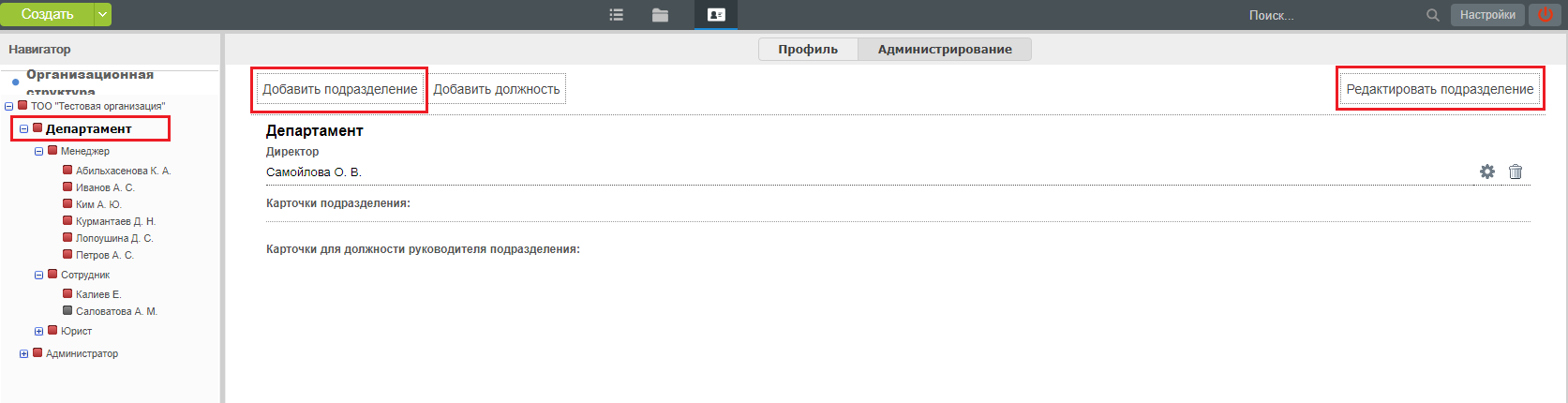 Рис. Создание нового подразделения3. В появившемся окне доступны для редактирования основные данные по подразделению, а также информация о руководителях и заместителях (ручное назначение сотрудника на должность требуется только при первичном внесении организационной структуры, в дальнейшем, назначения будут осуществляться автоматически через приказ).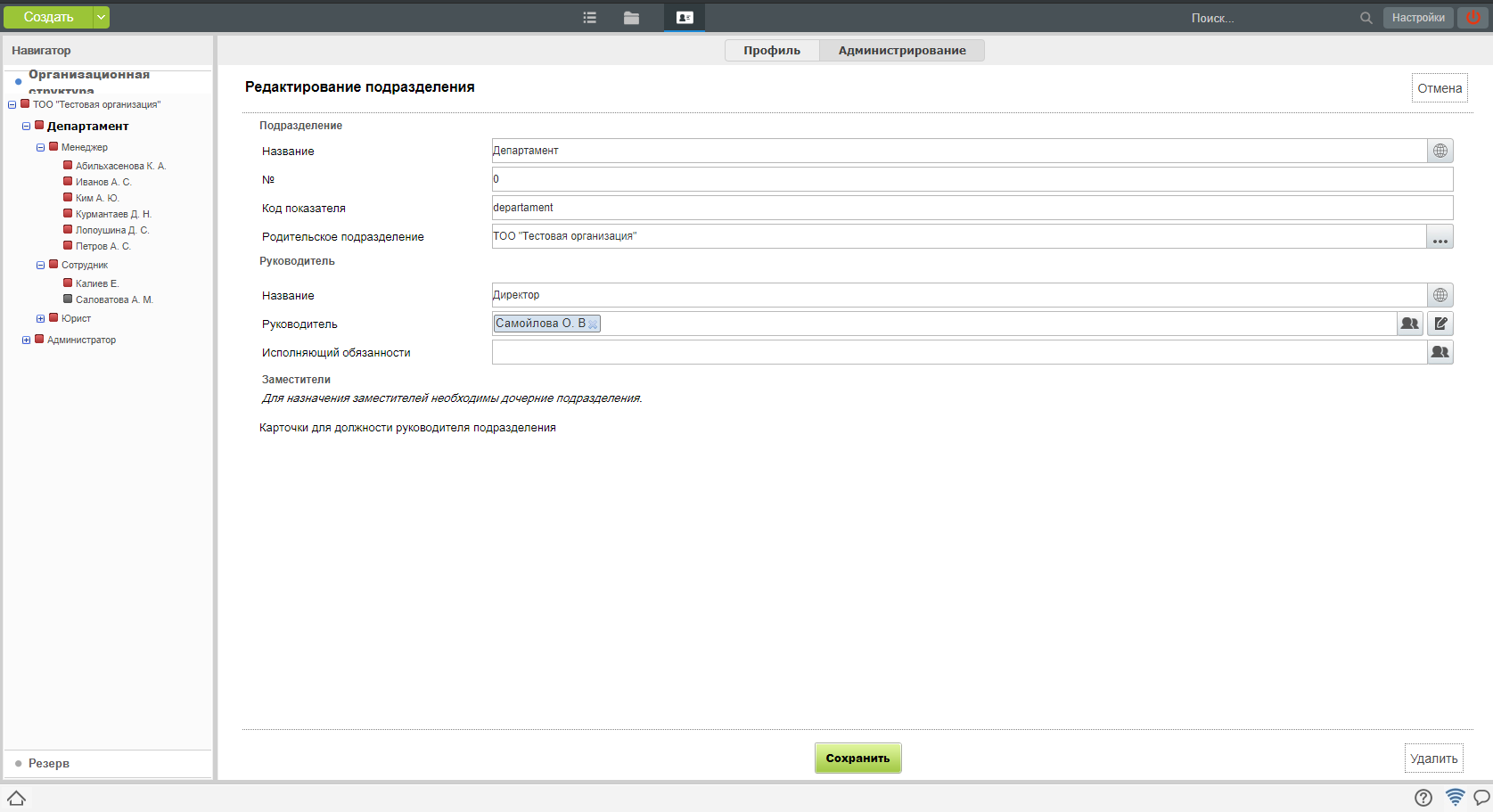 Рис. Информация о подразделении2.1.2. Администрирование должностиДля создания новой должности необходимо: выделить в навигаторе родительское подразделение (куда будет добавлена данная должность), нажать кнопку «Добавить должность».Для измения существующей должности необходимо: выделить еt в навигаторе (на левой панели), нажать кнопку «Изменить».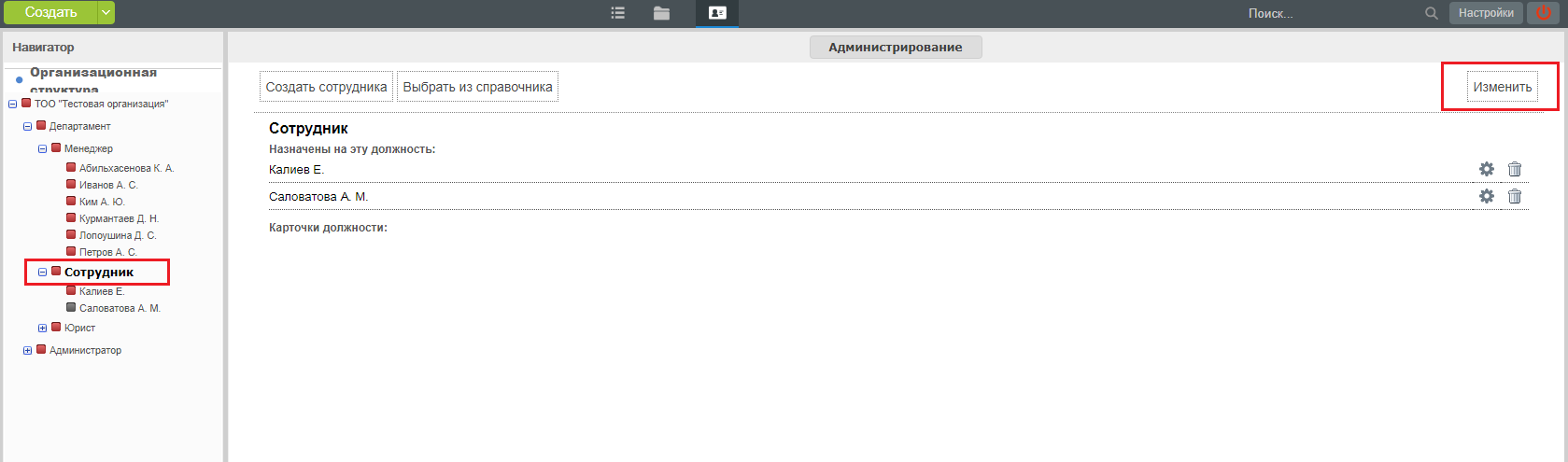 Рис. Выбор должностиВ появившемся окне доступны для редактирования основные данные по должности.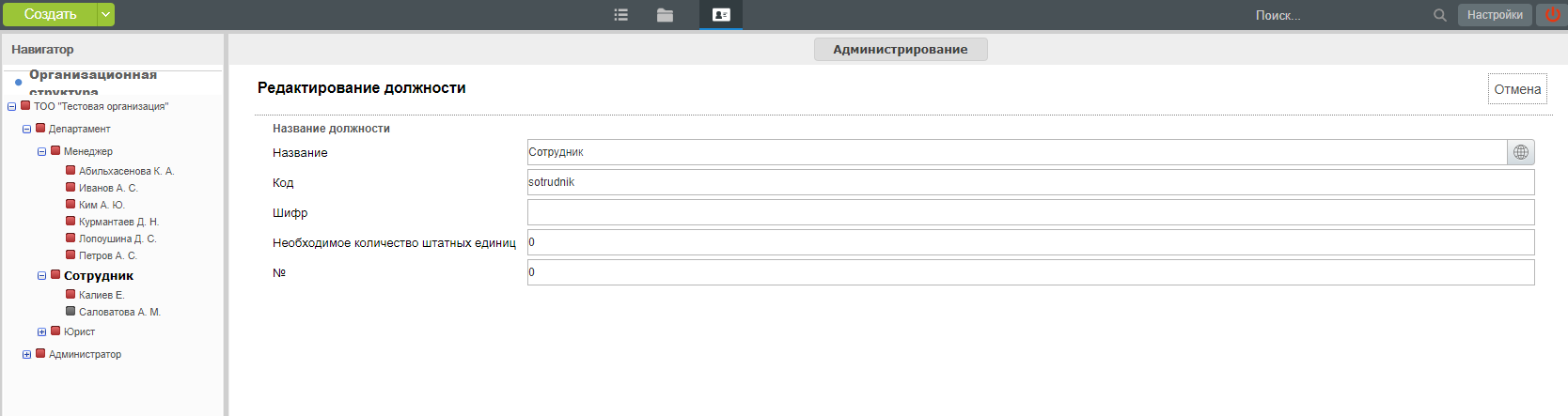 Рис. Редактирование должностиТакже, при выделении в навигаторе существующей должности, доступны функции:Создать сотрудника - здесь можно создать новую учетную запись, заполнив основные поля.Выбрать из справочника - здесь можно выбрать сотрудника, как из уже назначенных на какую-либо должность, так и из резерва.(ручное назначение сотрудника на должность требуется только при первичном внесении организационной структуры, в дальнейшем, назначения будут осуществляться автоматически через приказ).2.1.3. Администрирование профиля сотрудникаПри выделении в навигаторе сотрудника, назначенного на должность, в режиме «Администрирование» открывается окно редактирования основной информации о нем.Рис. Редактирование информации о сотруднике2. Также доступна возможность просмотреть отдельно Личную карточку пользователя и его личное дело. В личное дело могут быть оцифрованы уже существующие приказы, в дальнейшем, туда автоматически копируются заявления, приказы, служебные записки и трудовые договора по сотруднику, после их официального утверждения.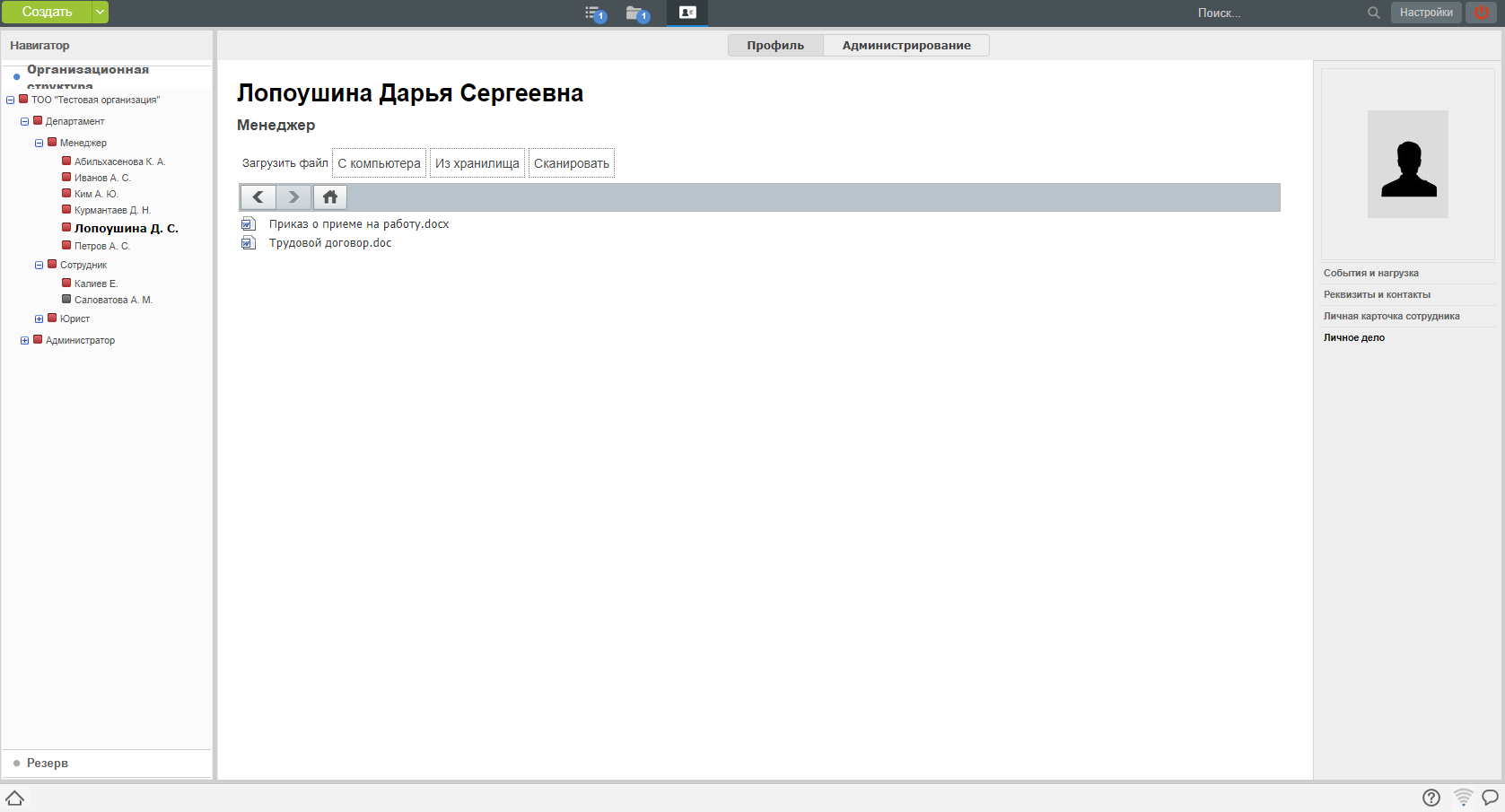 Рис. Личная карточка пользователя2.2. Процесс «Прием на работу»Процесс приема сотрудника на работу, в общем случае, выглядит следующим образом:1. Руководитель структурного подразделения инициирует служебную записку на оформление нового сотрудника, заполняя при этом все необходимые данные: ФИО, паспортные данные, адрес м/ж и прочее согласно установленной формы.2. Руководитель структурного подразделения направляет служебную записку на согласование всем заинтересованным лицам согласно предустановленному маршруту, в том числе, сотруднику отдела кадров для проверки правильности и полноты заполненных данных.После всех согласований будет автоматически создан профиль пользователя в разделе Резерв с заполненными Фамилия, Имя, Отчетсво.После создания учетной записи и завершения соответствующего этапа маршрута происходит копирование данных в личную карточку пользователя.Следующим этапом служебная записка попадает к сотруднику отдела кадров для создания трудового договора.Созданный трудовой договор отправялется по маршруту согласования.После всех согласований трудового договора и его регистрации, сотрудинку отдела кадров создается работа «Создать приказ».Приказ, созданный на основании трудового договора, направляется по маршруту согласования.После всех согласований приказа и его регистрации, пользователь автоматически назначается на должность.2.2.1. Согласование СЗ на оформление нового сотрудникаВсе поступившие на согласования или в работу сотруднику отдела кадров документы, отображаются в модуле «Потоки работ».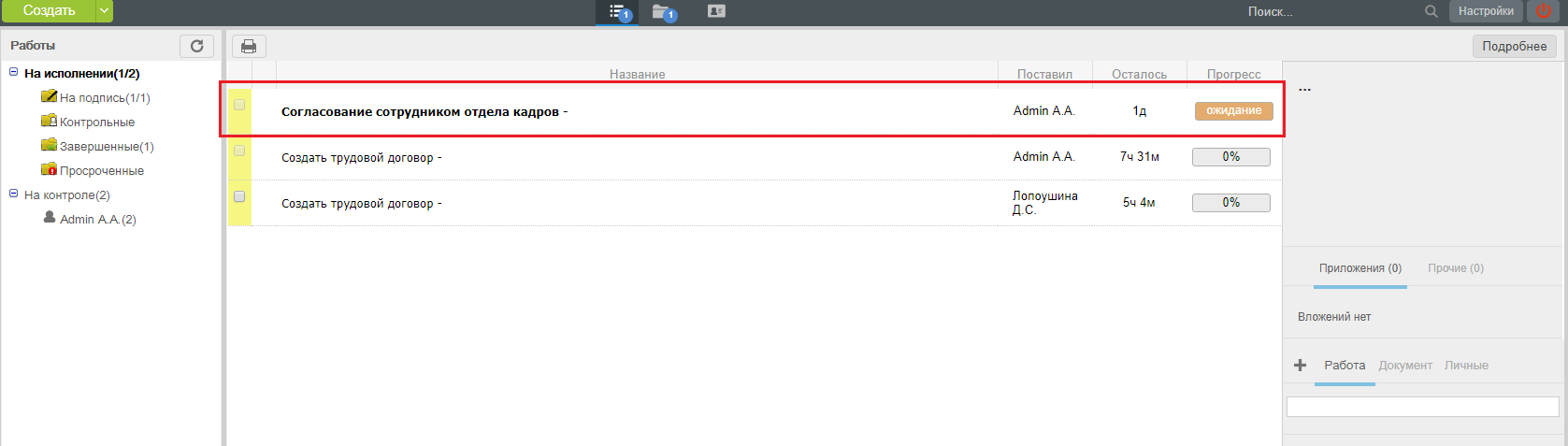 Рис. модуль Потоки работ2. Открыв документ двойным кликом, при требуемом согласовании, доступна кнопка «Согласовать», по нажатию на которую откроется окно для ввода комментария и выбора результата согласования.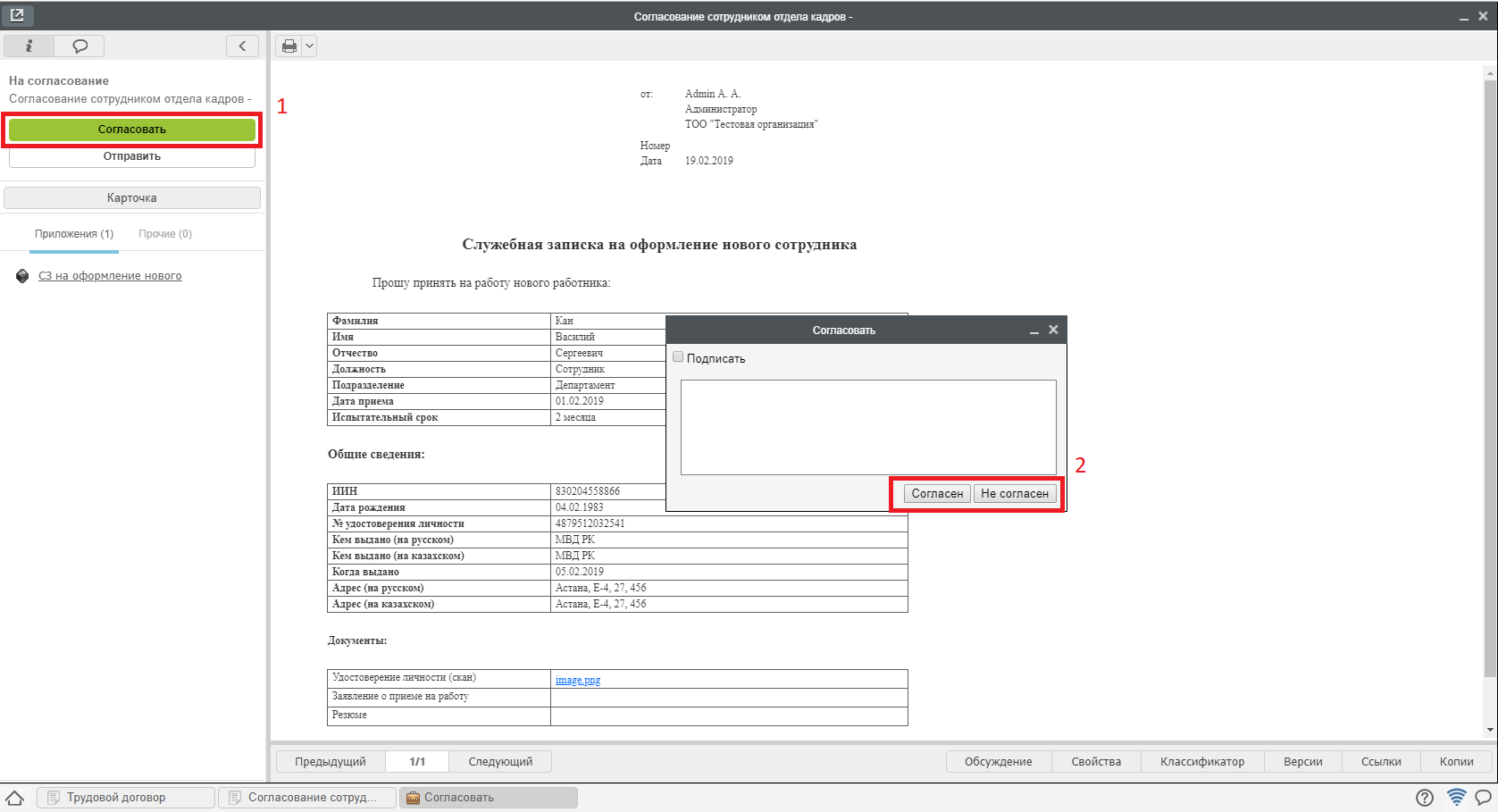 Рис. Согласование3. В случае отказа в согласовании, служебная записка вернется на доработку инициатору. В случае успешного согласования, автоматически будет создан Профиль пользователя с заполненными данными, сотруднику отдела кадров придет работа «Создать трудовой договор».2.2.2. Создание трудового договораПри получении работы «Создать трудовой договор», сотруднику отдела кадров необходимо открыть двойным кликом документ и нажать кнопку «Создать трудовой договор».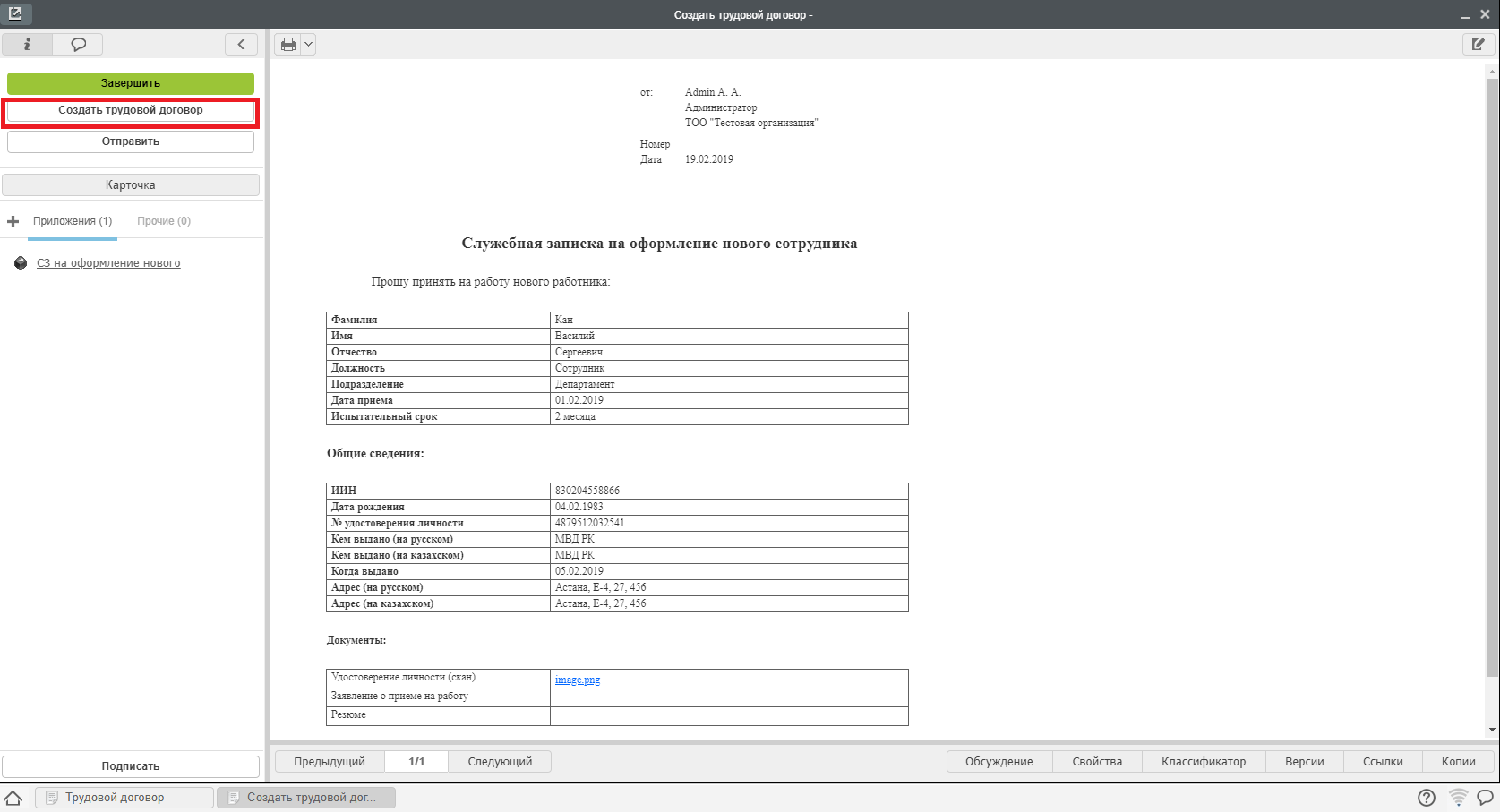 Рис. Создание трудового договораОткроется форма создания трудового договора, где будет автоматически предзаполненны данные сотрудника.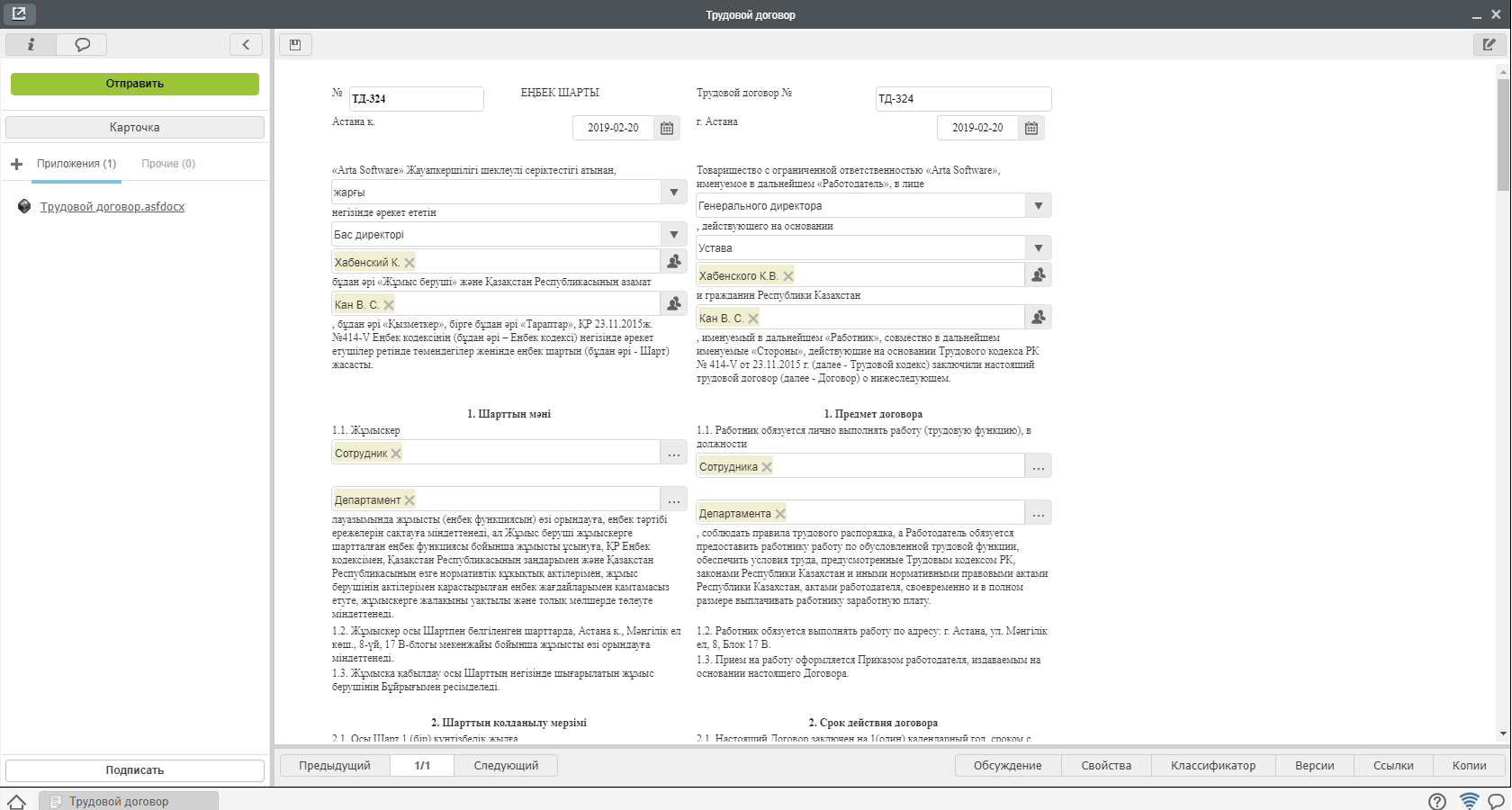 Рис. Форма трудового договораСотрудник отдела каров проверяет, дозаполняет данные, нажимает кнопки «Сохранить» и «Отправить».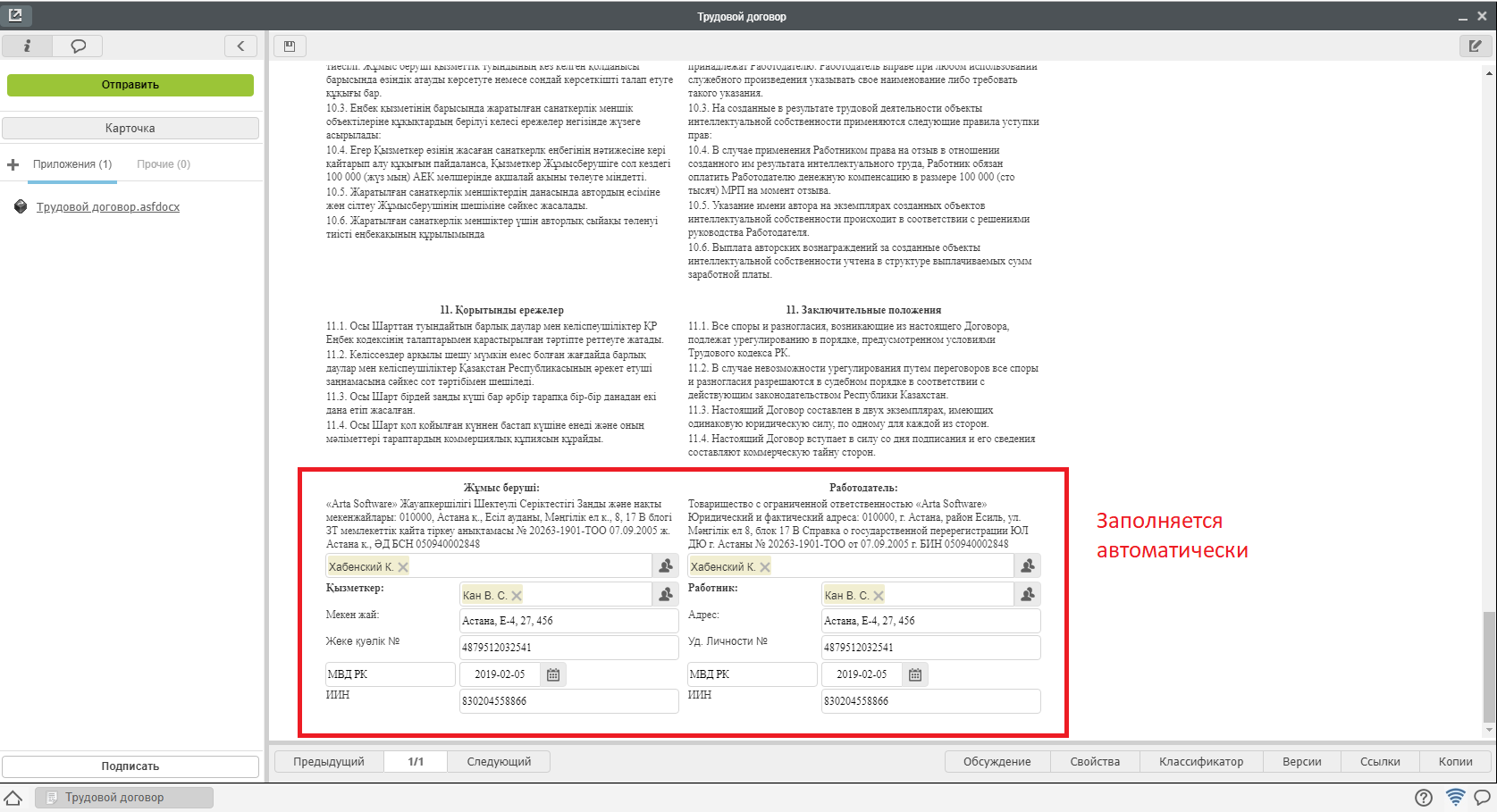 Рис. Заполненная формаТрудовой договор запускается по маршруту.Сотруднику отдела кадров приходит работа: «Распечатать, подписать, приложить скан-копию».После выполнения всех этих действий, сотрудник отдела кадров может завершить работу, нажав на кнопку завершить.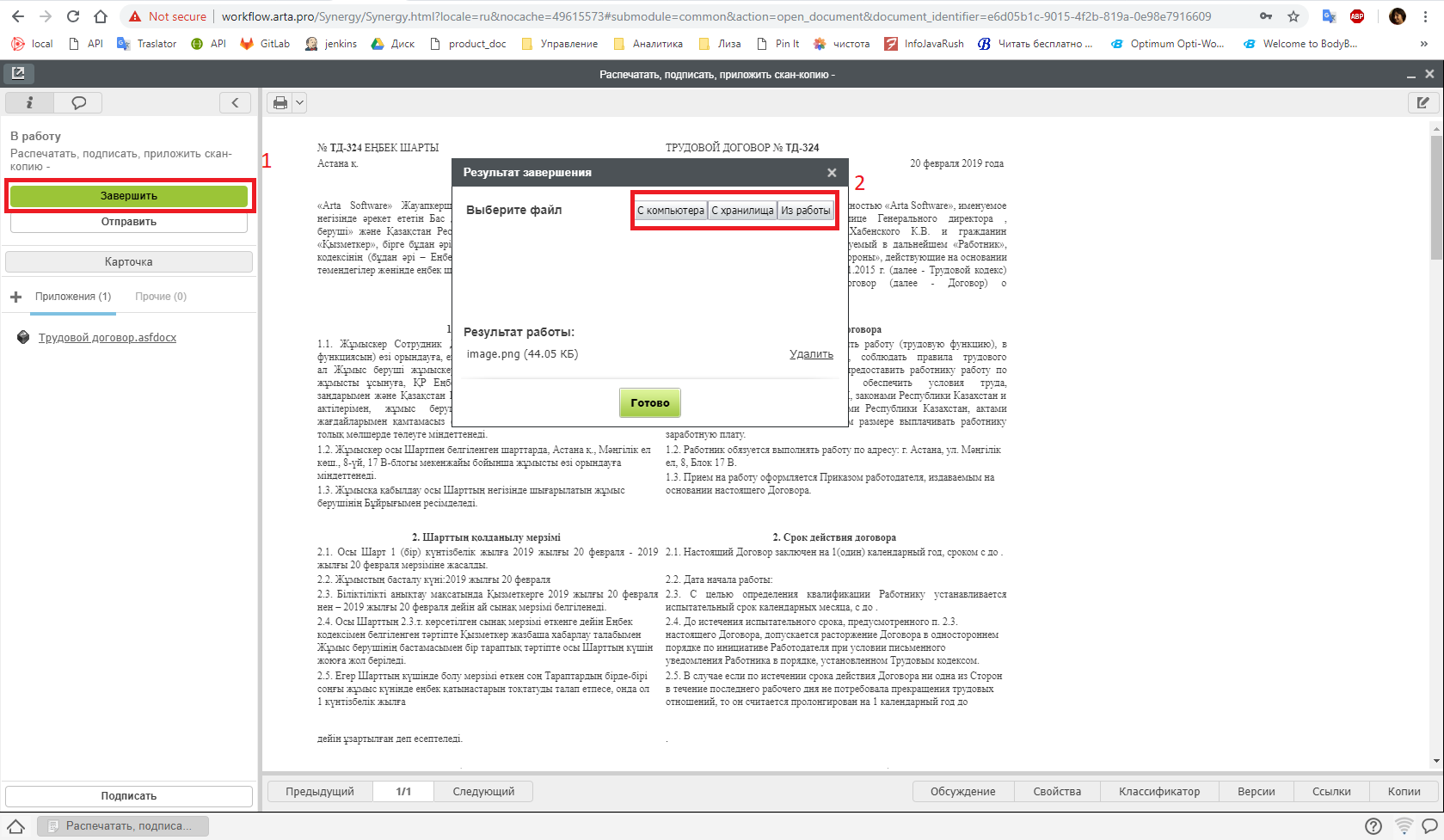 Рис. Завершение работыЗдесь пользователю доступен выбор либо уже прикрепленных файлов к работе, либо выбор файла отсканированного трудового договора с компьютера.После этого произойдет автоматическое копирование Трудового договора в личное дело пользователя.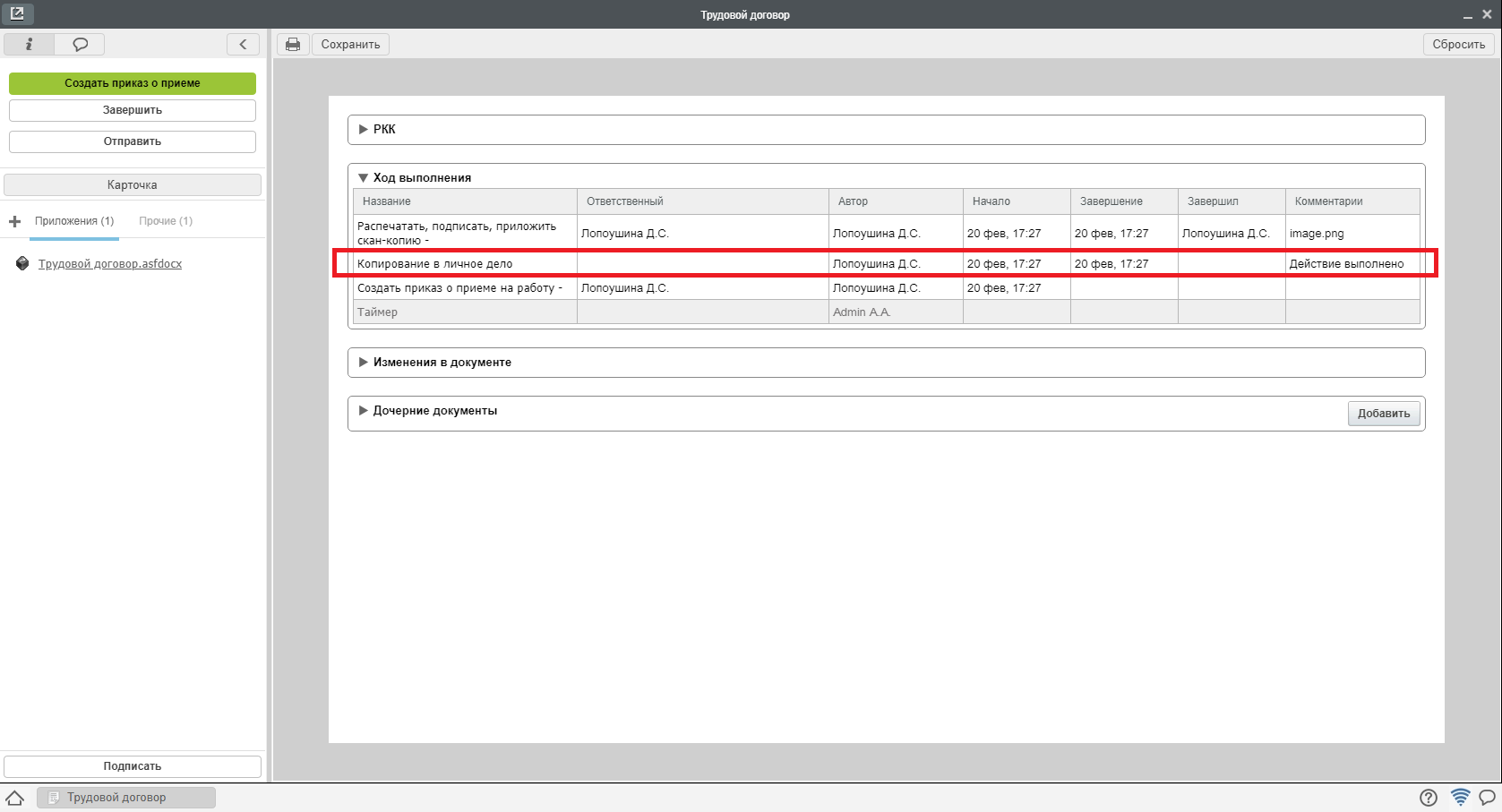 Рис. Копирование трудового договора в личное делоЗатем трудовой договор будет направлен на создание приказа о приеме на работу.2.2.3. Создание приказа о приеме на работуПри получении работы «Создать приказ о приеме на работу» в потоках работ, необходимо открыть двойным кликом документ и нажать кнопку «Создать приказ о приеме».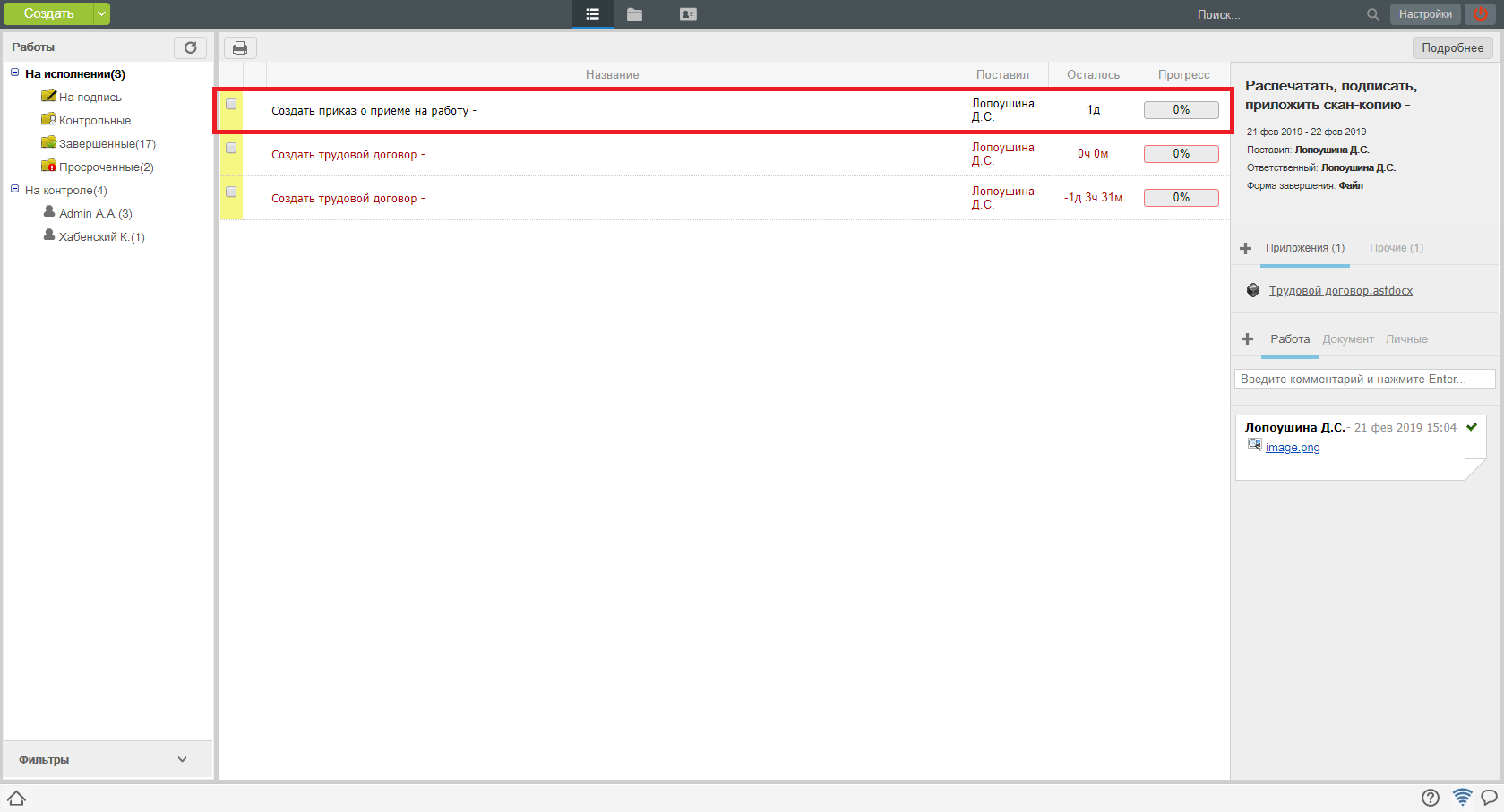 Рис. Создание приказа о приеме на работуВ открывшемся окне заполнить поля, которые не были заполнены автоматически, нажать кнопку «Отправить».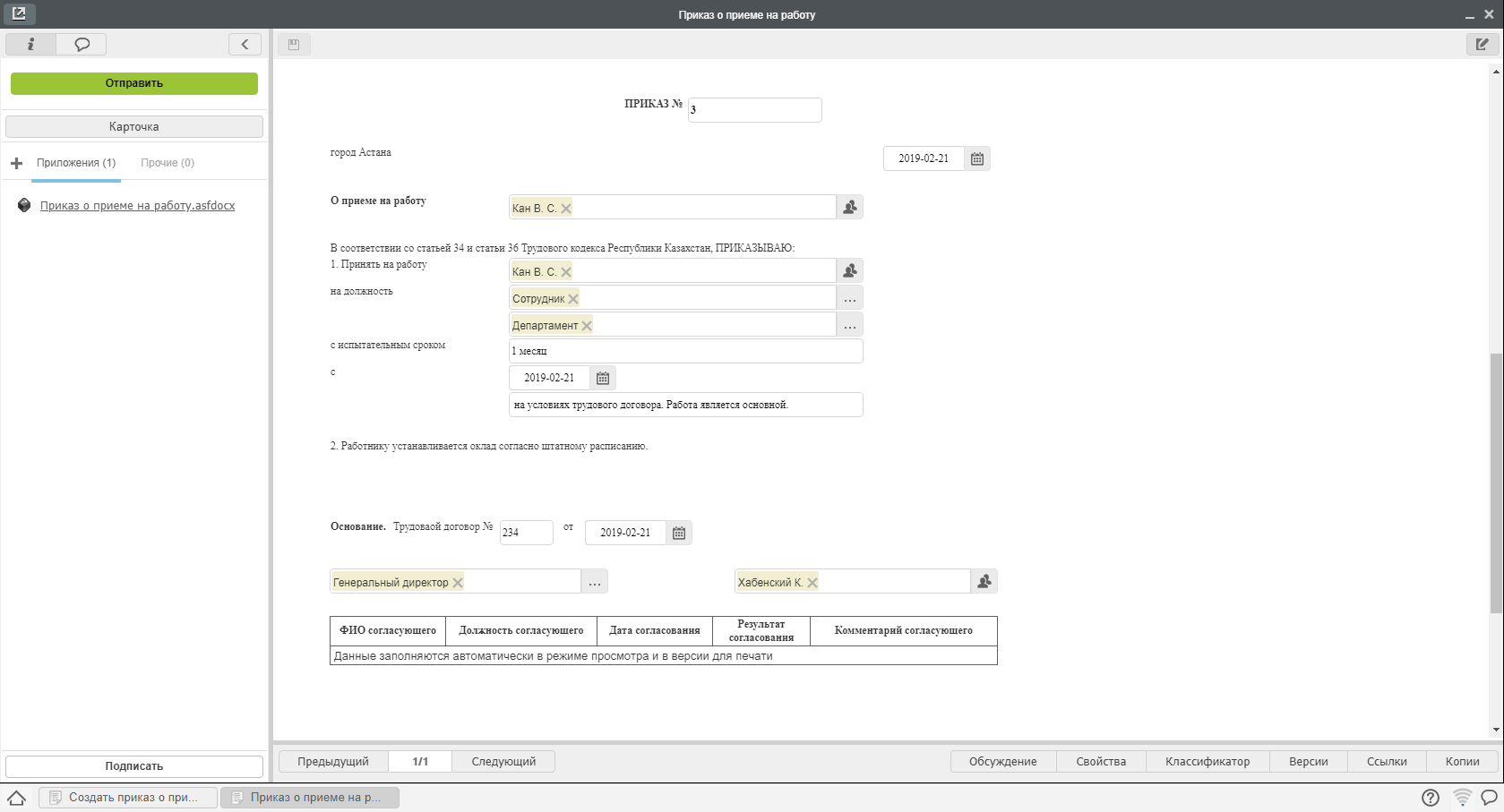 Рис. Заполненная формаПо нажатию «Отправить», запускается маршрут согласования.Подписи отображаются в листе подписей на приказе.После всех согласований сотруднику отдела кадров создается работа «Распечатать, подписать, приложить скан-копию».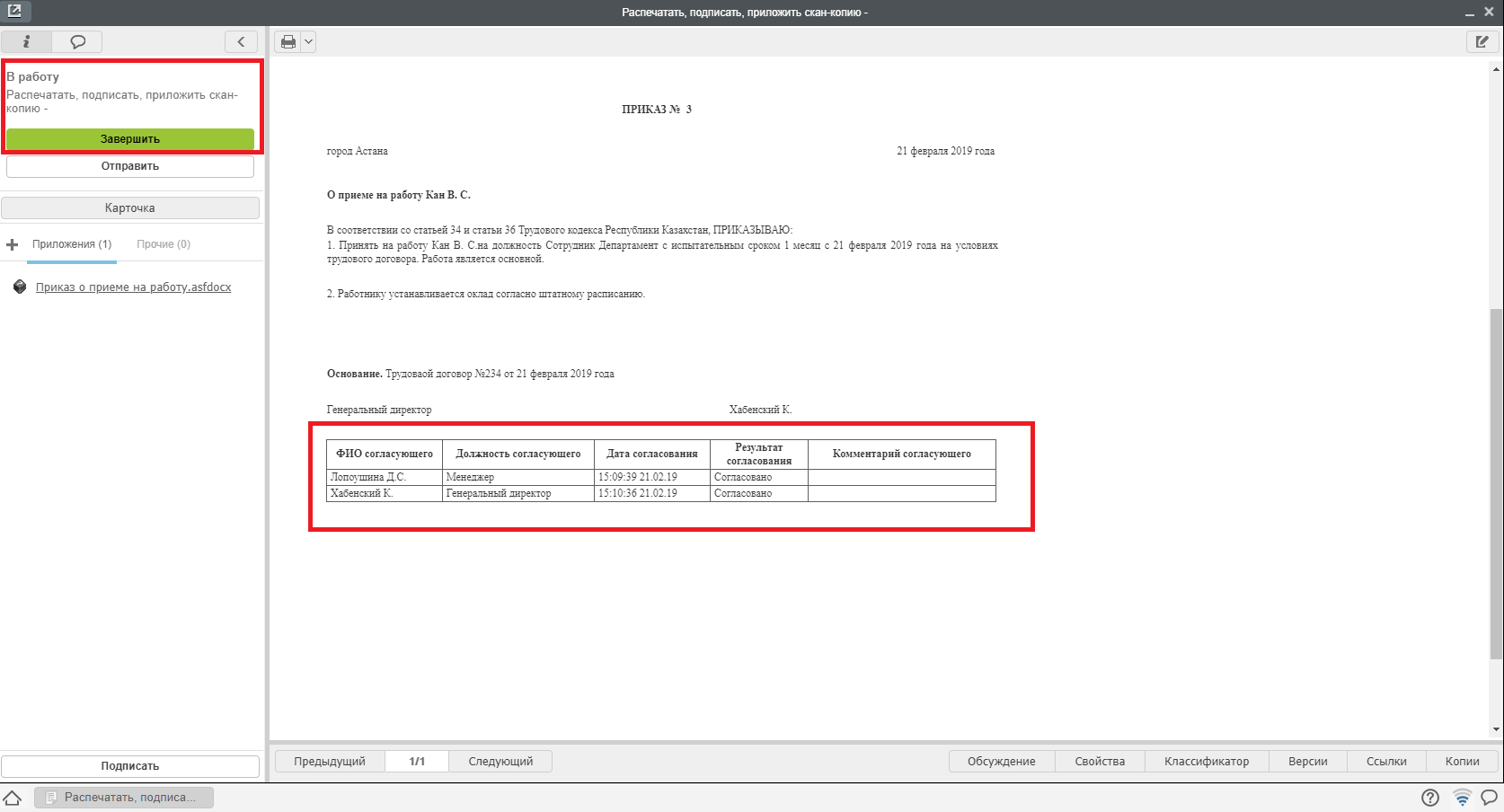 Рис. Созданная работаПосле выполнения всех этих действий, сотруднику отдела кадров может завершить работу, нажав кнопку «Завершить».В открывшеся окне пользователь выбирает скан-копию подписанного приказа.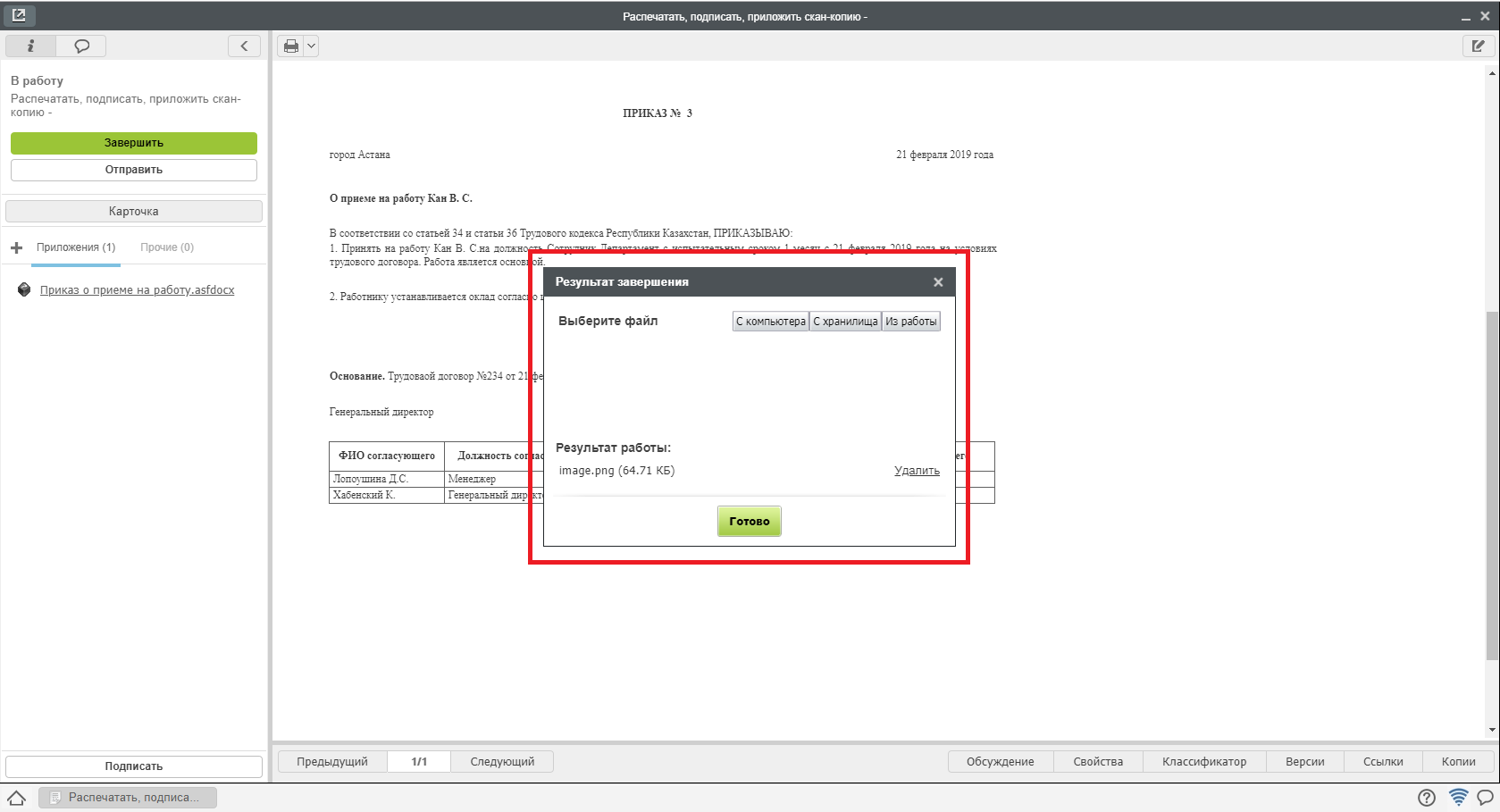 Рис. Подписанный приказДалее документ регистрируется в журнале регистрации приказов по сотрудникам. Для этого необходимо:Открыть модуль «Хранилище» - «Документы»Выбрать нужный журналВ списке отобразится документ полученный на регистрацию.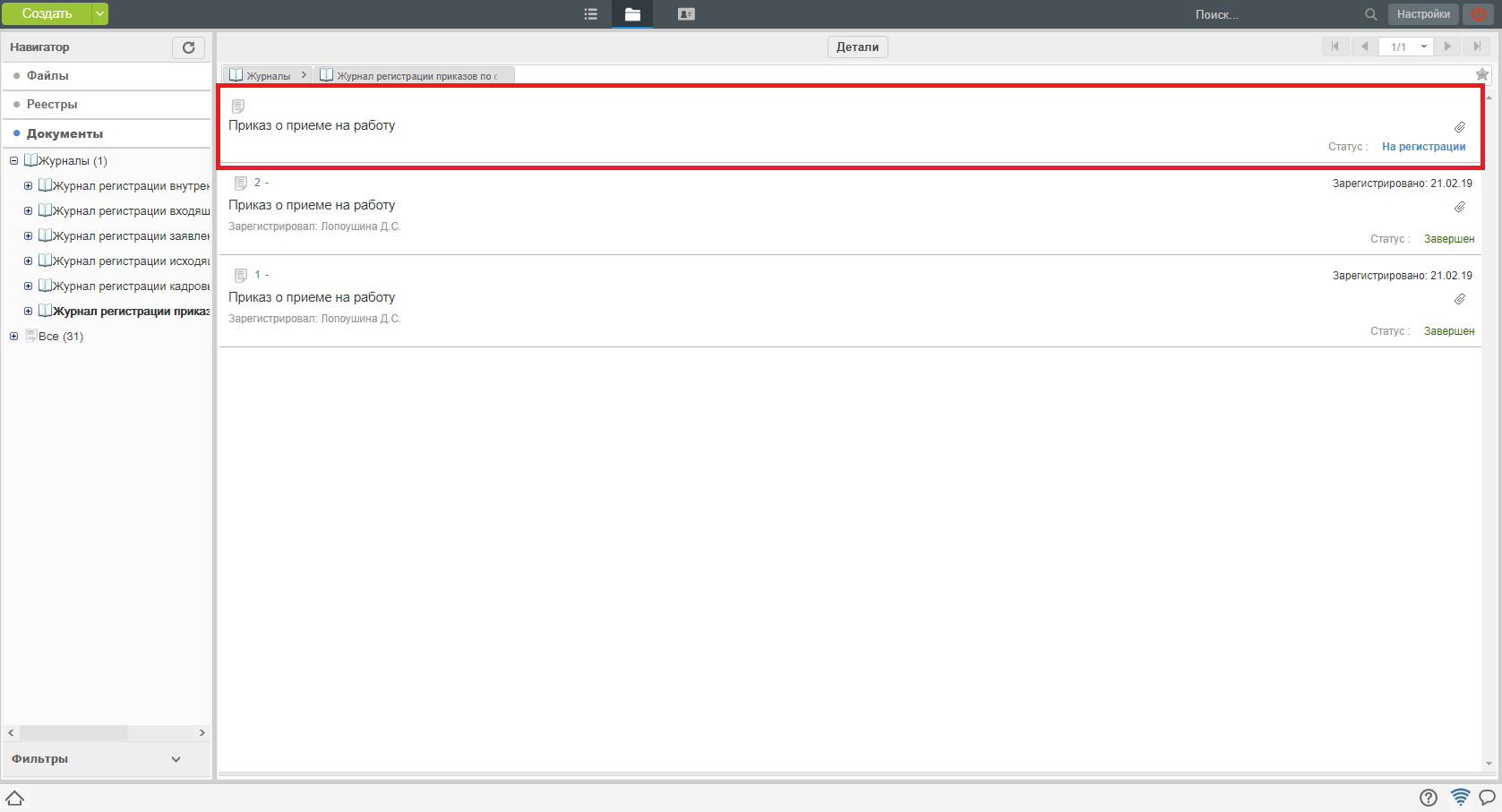 Рис. Документ на регистрацииПо нажатию двойным кликом на документ открывается окно регистрации документа. Сотруднику отдела кадров необходимо нажать кнопку «Зарегистрировать».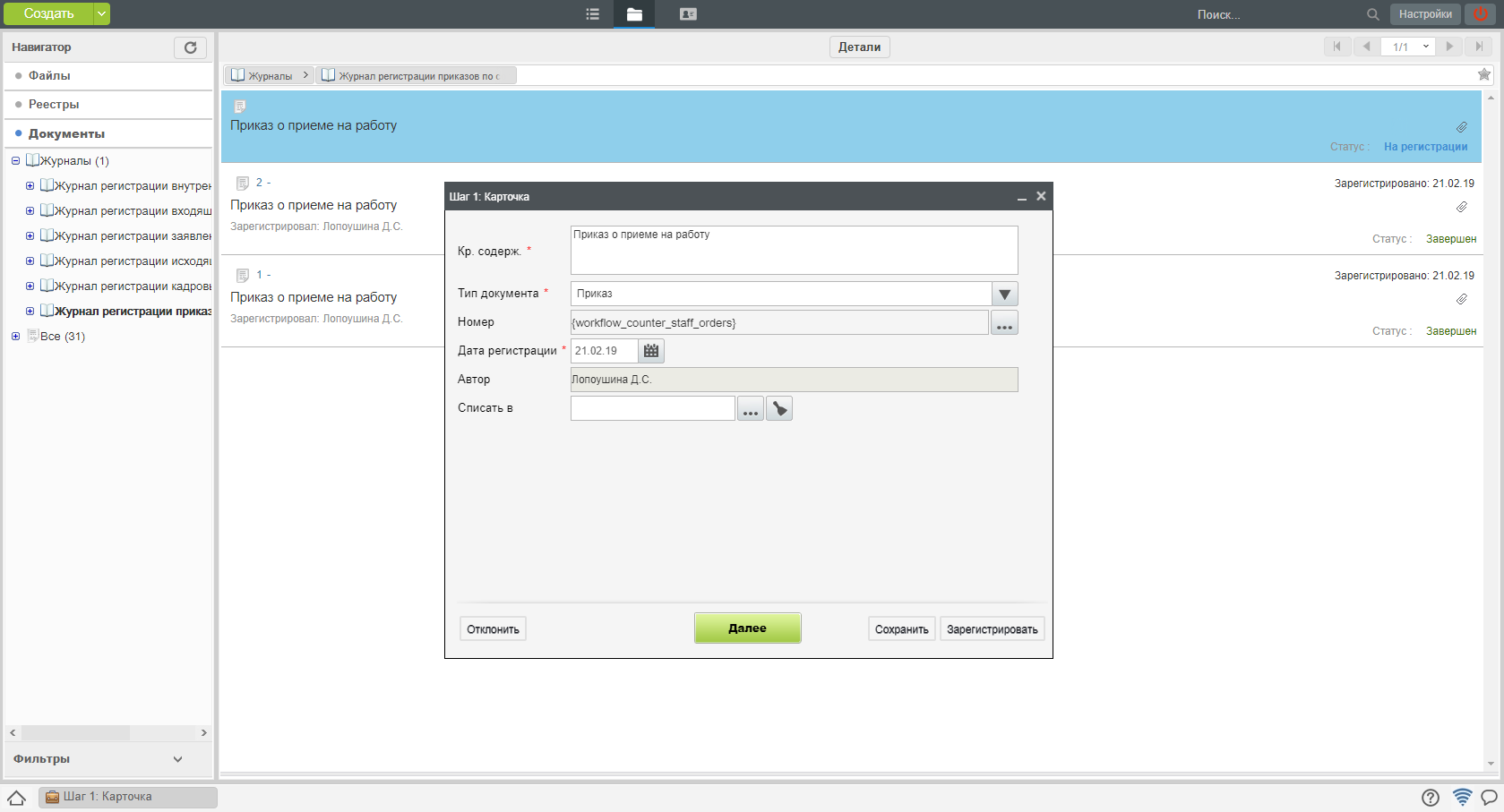 Рис. Окно регистрации документаДалее автоматически:Приказ о приеме на работу будет скопирован в Личное делоСотрудник будет назначен на должность.После выполнения всех действий сотрудник, отдела кадров может завершить работу «Создать приказ о приеме» в своих потоках работ.Для этого необходимо открыть двойным кликом документ и нажать кнопку «Завершить».В появившемся окне, в меню указать ссылку на созданный приказ о приеме на работу и нажать кнопку «Готово».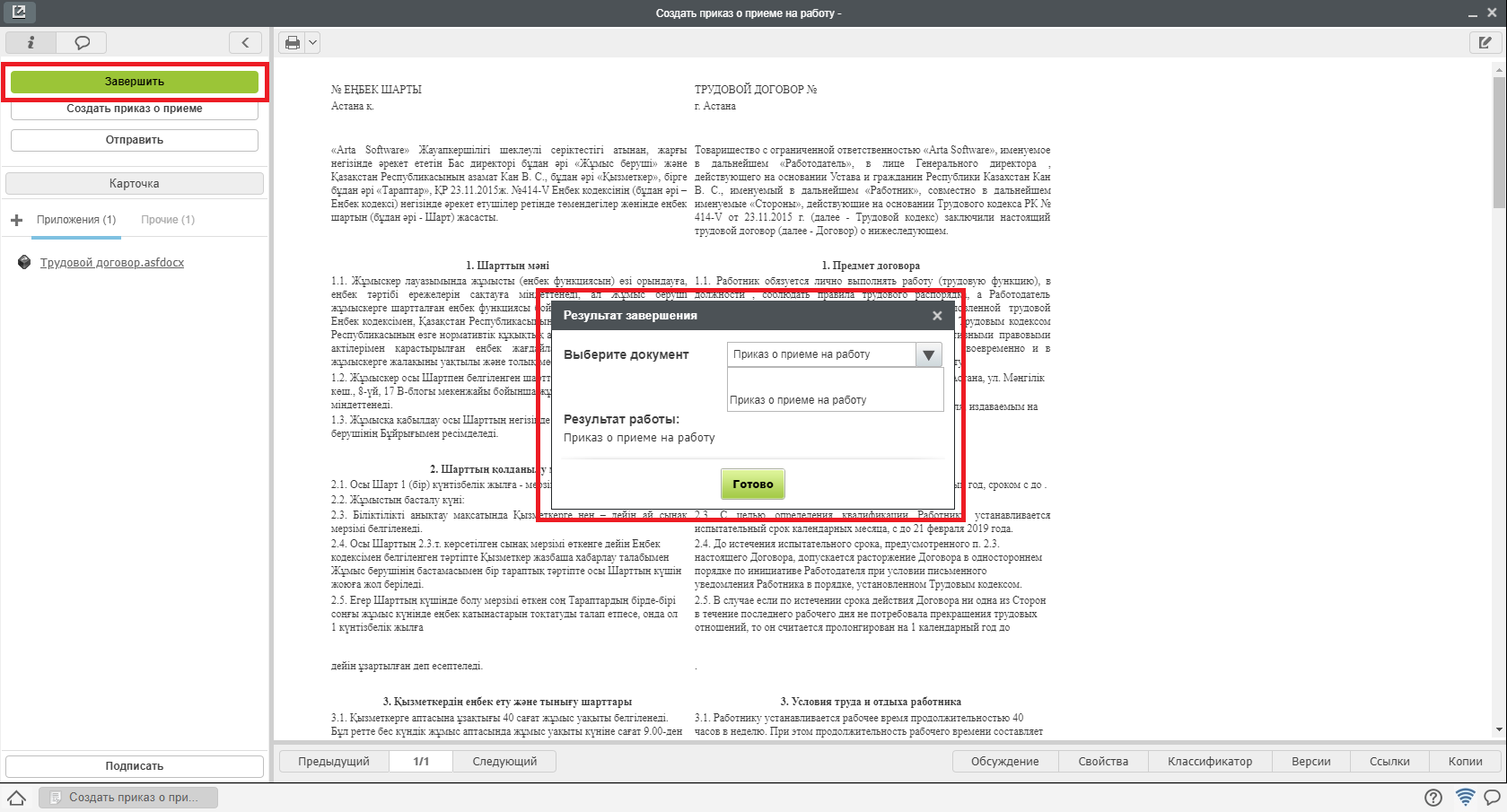 Рис. Созданный приказ14. После завершения работы «Создать приказ о приеме» автоматически будет запущен таймер, который за 5 дней до даты завершения испытательного срока создаст руководителю структурного подразделения работу «Запустить СЗ о завершении испытательного срока».2.3. Процесс «Перевод сотрудника на новую должность»2.3.1. Согласование служебной записки о переводеПроцесс перевода инциируется сотрудником или руководителем структурного подразделения с письменного согласия сотрудника (отсканированный вариант подписанного вручную заявления) путем создания служебной записки о переводе.Служебная записка о переводе, предварительно утвержденная согласующими лицами, попадает на согласование сотрудинку отдела кадров:Для согласования служебной записки о переводе, необходимо открыть полученный в Потоках работ документ двойным кликом.В открывшемся окне нажать кнопку «Согласовать»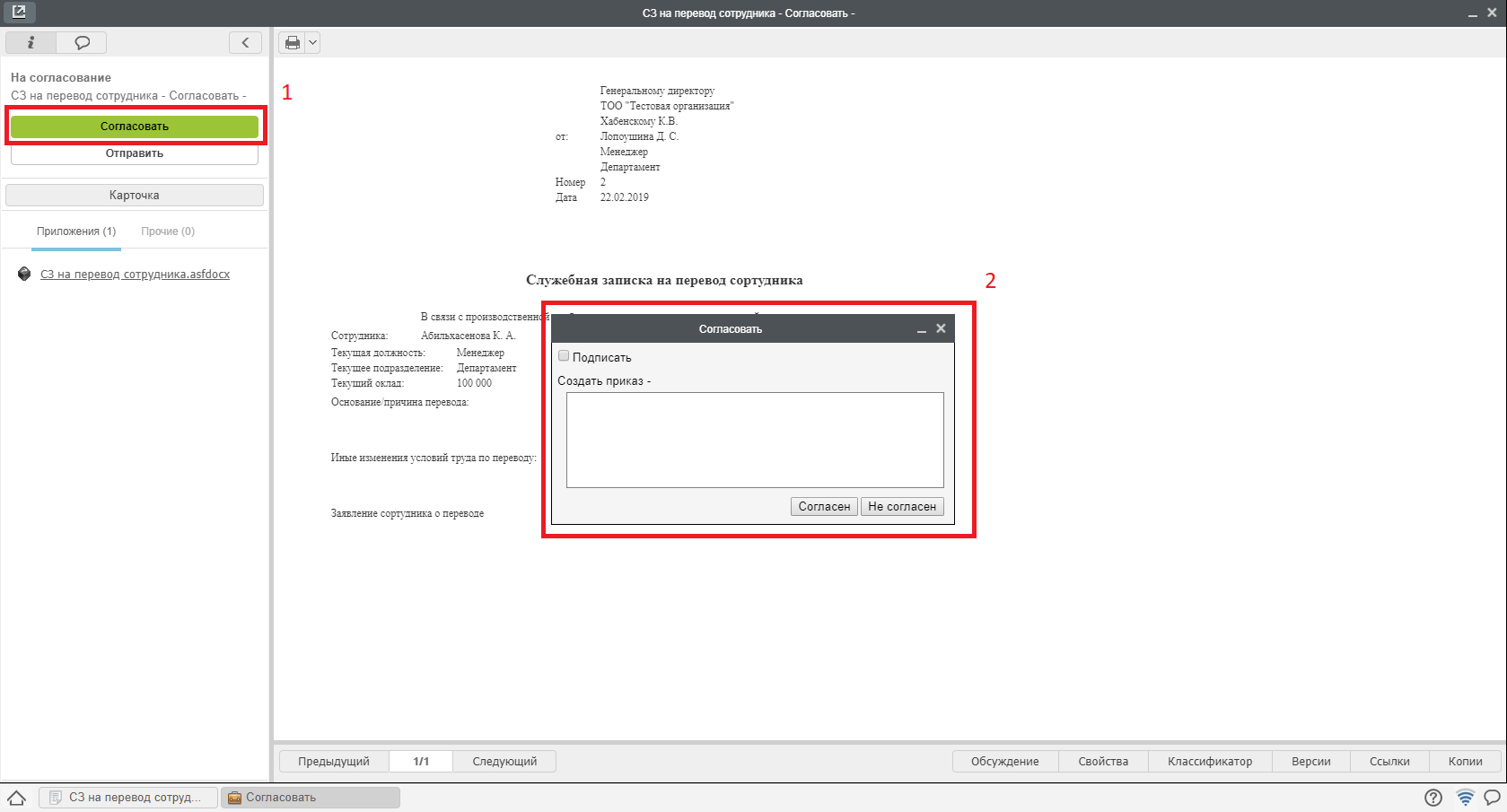 Рис. Согласование переводаПосле этого документ будет автоматически зарегистрирован в журнале кадровых служебных записок и направлен сотруднику отдела кадров на создание Приказа о переводе.2.3.2. Создание приказа о переводеПолученную в потоках работ работу «Создать приказ о переводе» необходимо открыть двойным кликом и в открывшемся окне нажать кнопку «Создать приказ о переводе».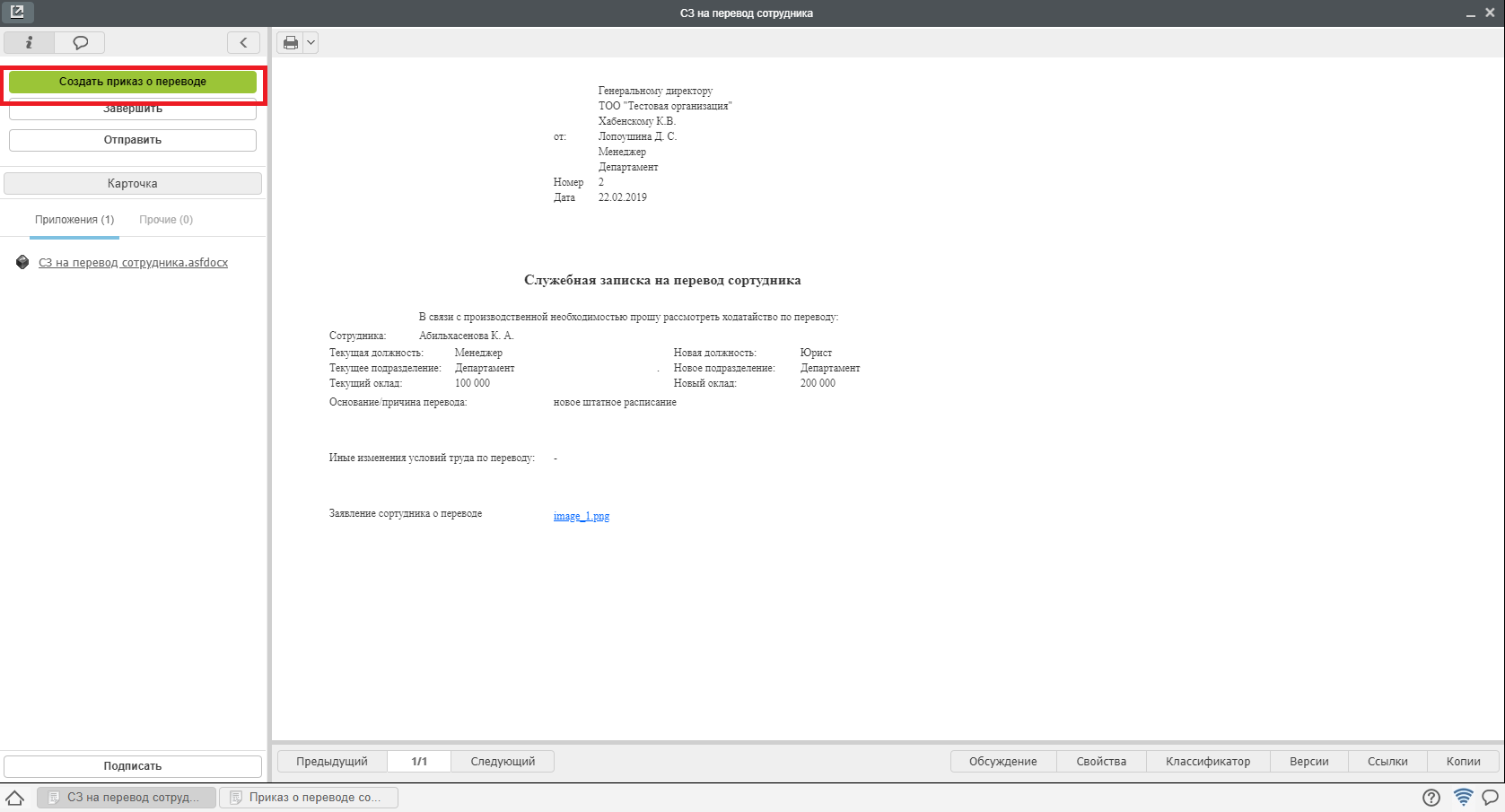 Рис. Создание приказаВ открывшемся окне заполнить недостающие поля и нажать кнопку «Отправить».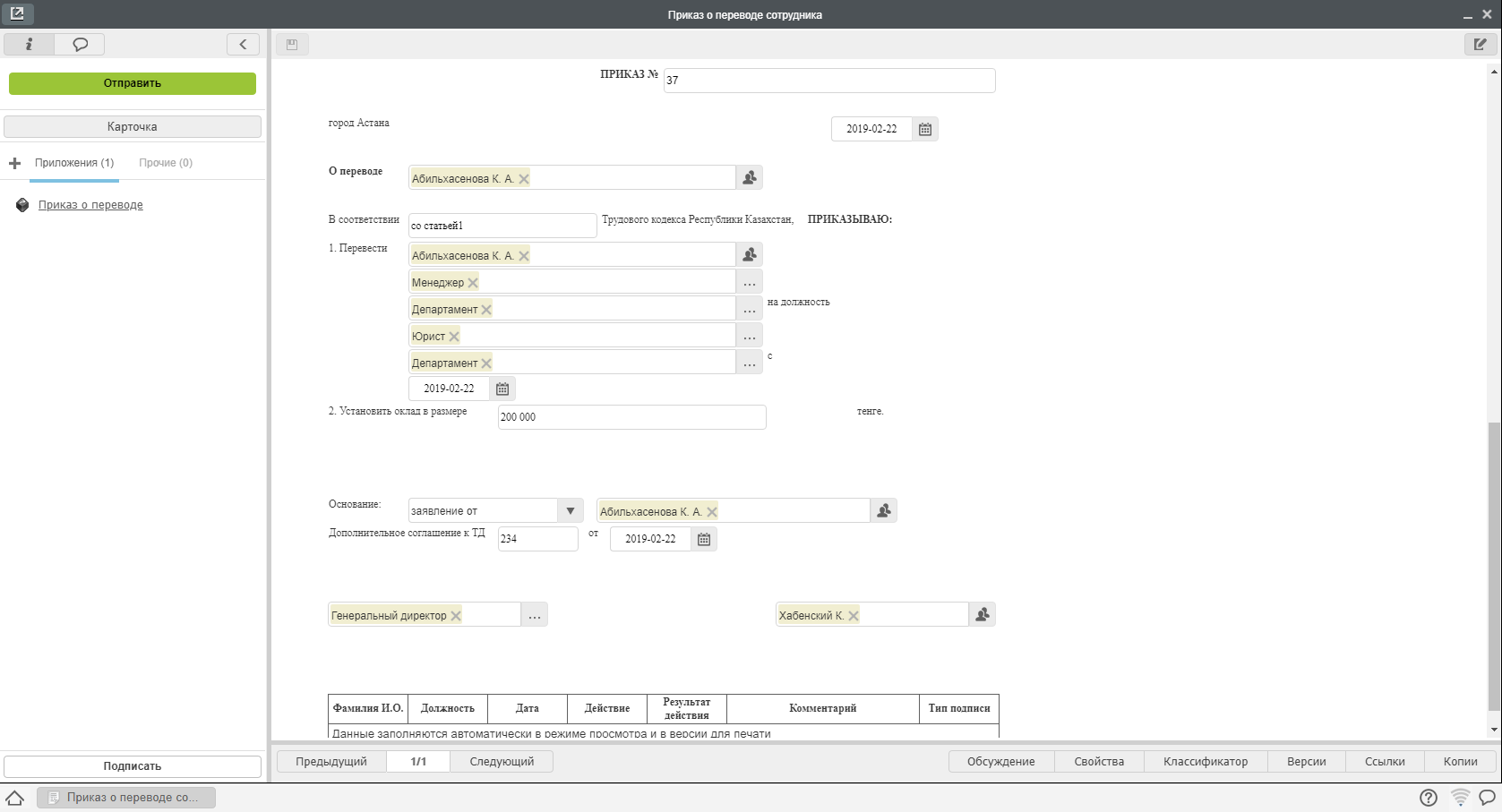 Рис. Заполнение формыПосле всех согласований, приказ о переводе попадет сотруднику отдела кадров в работу «Распечатать, подписать, приложить скан документа».После совершения всех этих действий, необходимо нажать кнопку Завершить и выбрать файл отсканированного подписанного приказа.Рис. Завершение работыЗатем приказ о переводе попадает на регистрацию в Журнал регистрации приказов по сотрудникам.2.3.3. Регистрация приказа о переводеЧтобы зарегистрировать документ, необходимо открыть раздел «Хранилище»-«Документы», выбрать журнал приказов.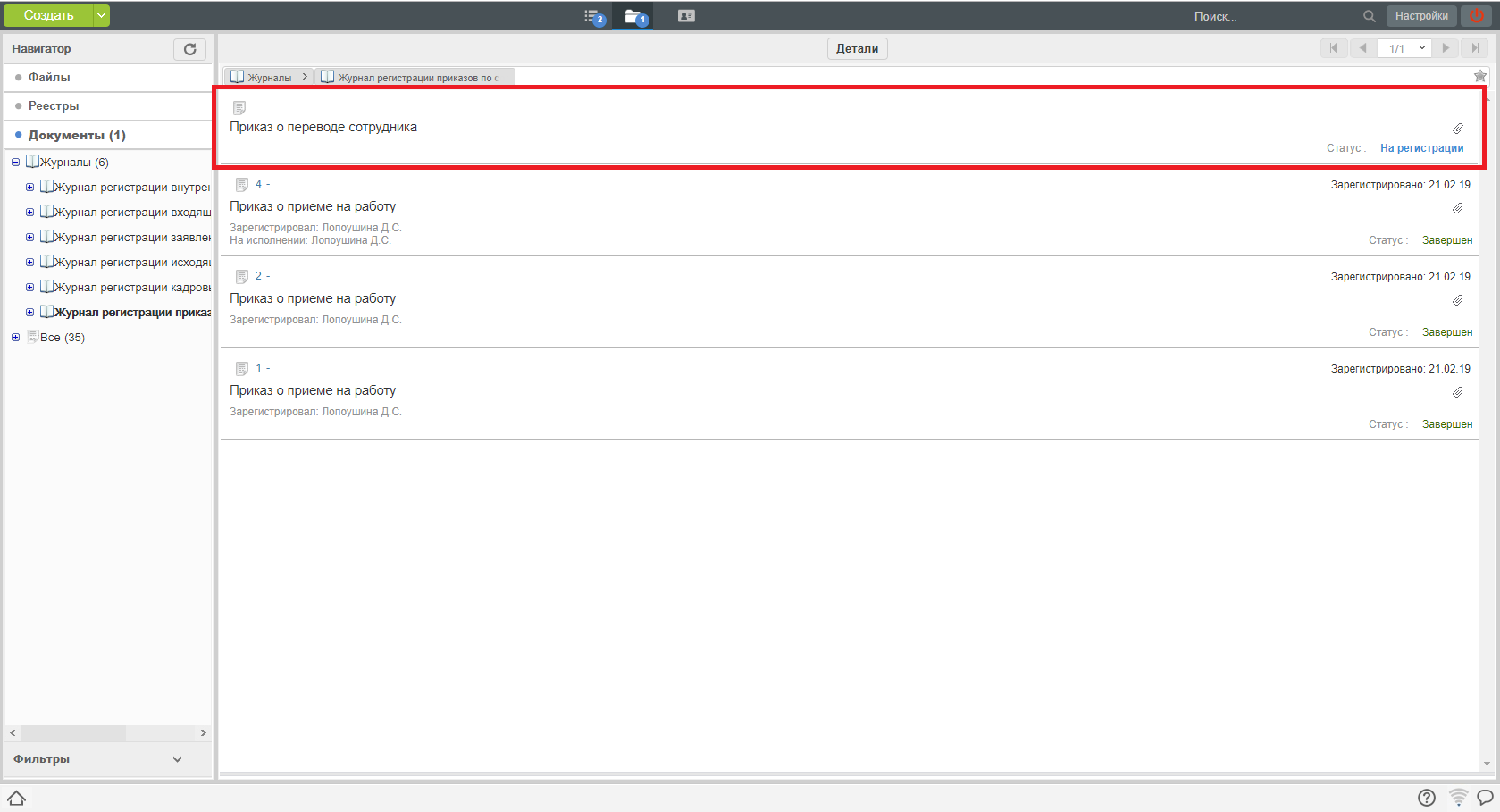 Рис. Документ на регистрацииДвойным кликом открывается окно регистрации приказа о переводе. Сотруднику отдела кадров необходимо нажать кнопку «Зарегистрировать».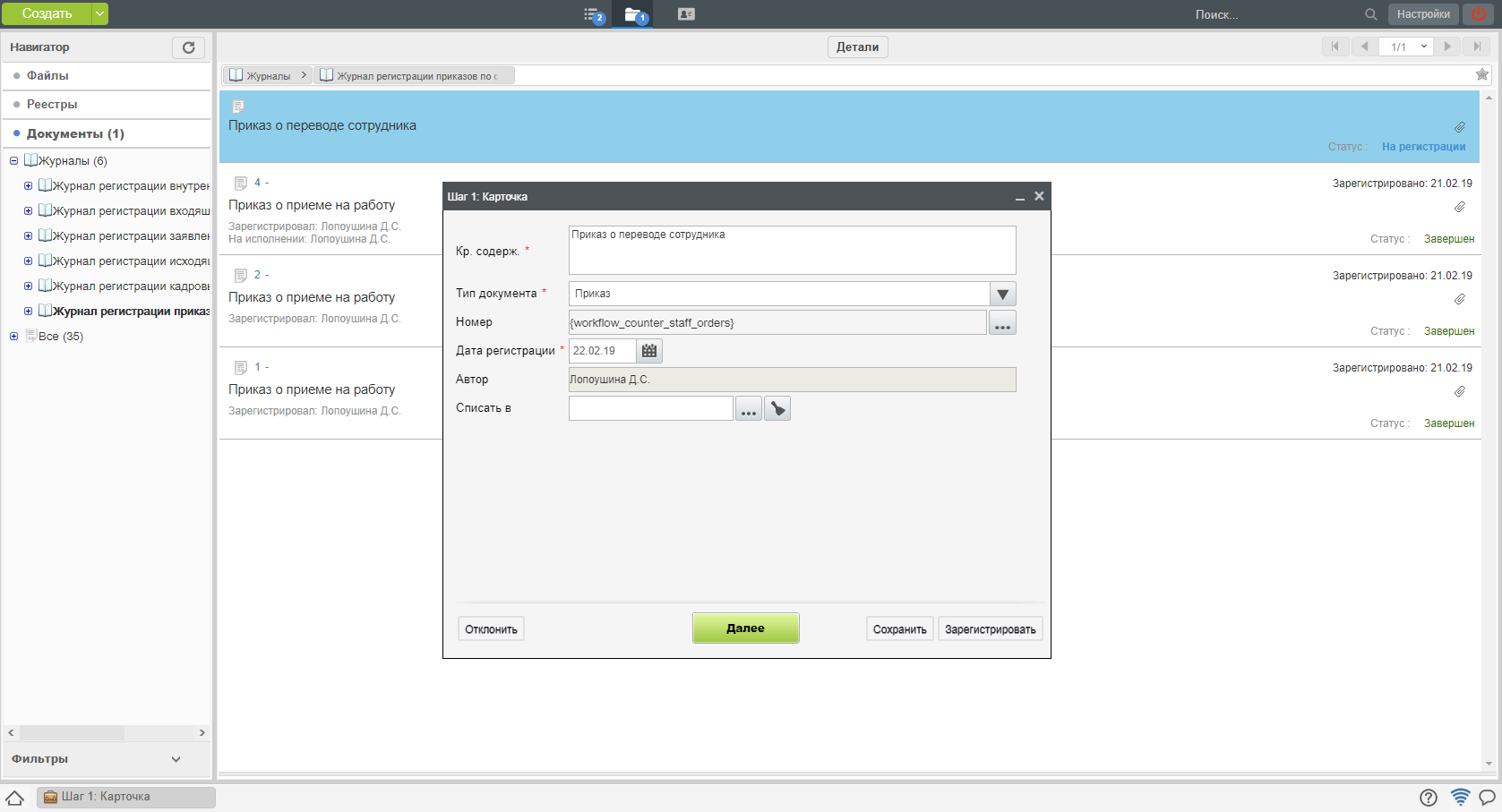 Рис. Регистрация приказаПосле регистрации пользователь будет автоматически переведен на новую должность, приказ о переводе будет добавлен в его личное дело.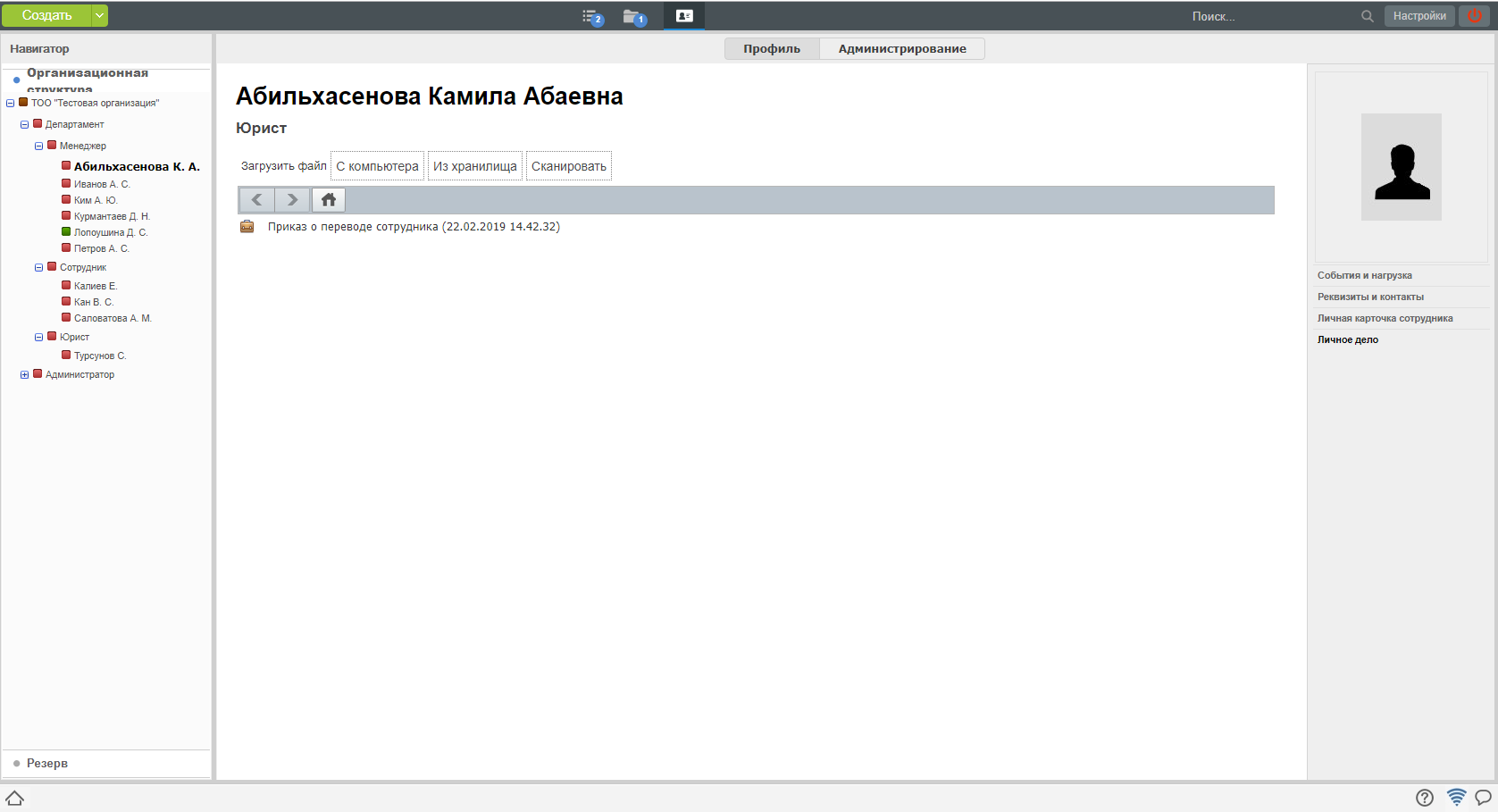 Рис. Приказ добавлен в личное дело4. После завершения маршрута по приказу, сотрудник отдела кадров может завершить работу «Создать приказ» в потоках работ. Для этого необходимо открыть документ, нажать кнопку «Завершить» и выбрать зарегистрированный приказ.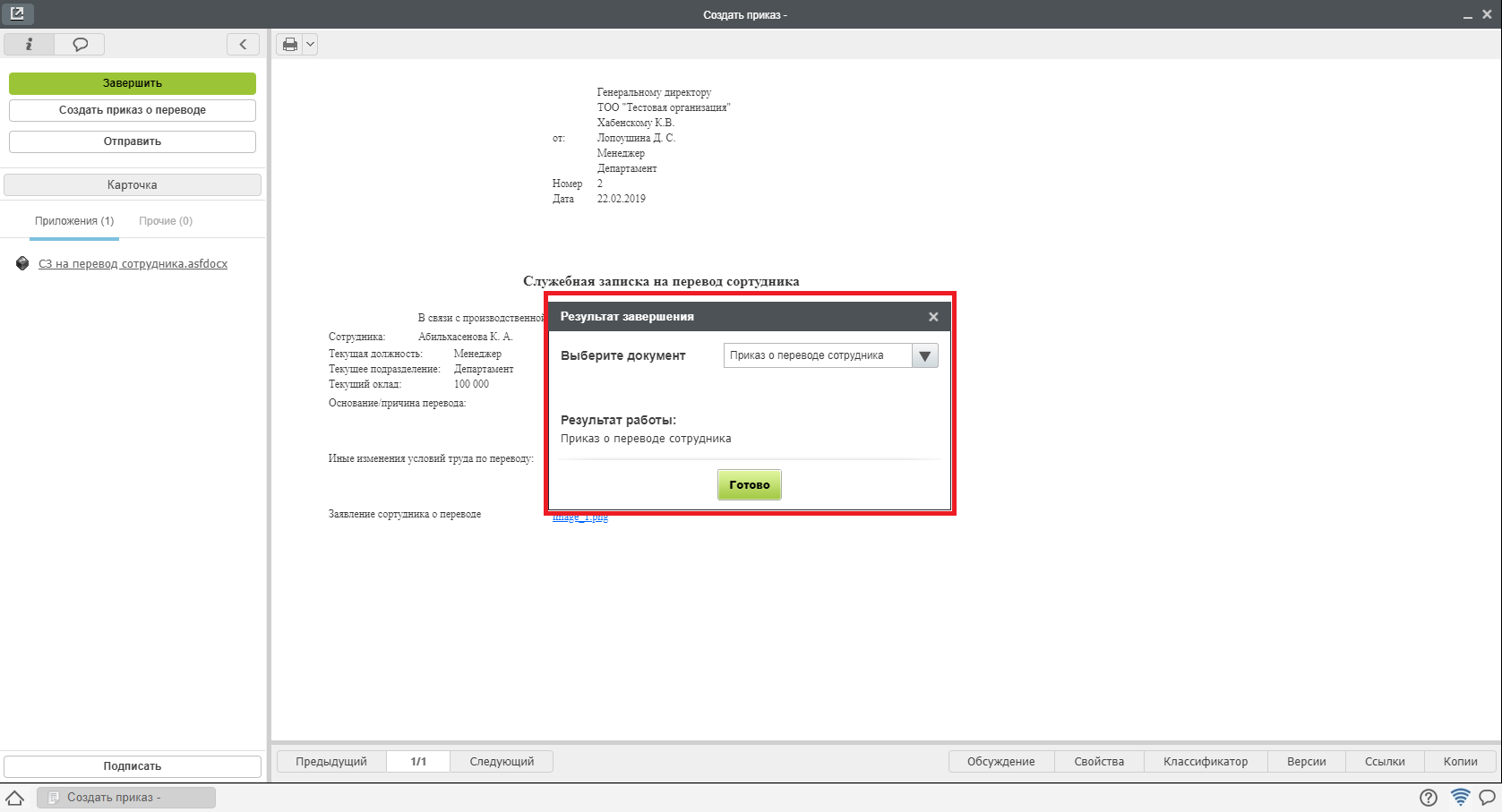 Рис. Завершение работы2.4. Процесс «Увольнение сотрудника»2.4.1. Согласование заявления на увольнениеПроцесс увольвнения инциируется сотрудником или руководителем структурного подразделения с письменного согласия сотрудника (отсканированный вариант подписанного вручную заявления) путем создания Заявления на увольнение.Заявление, предварительно утвержденное согласующими лицами, попадает на согласование сотрудинку отдела кадров:Для согласования заявления, необходимо открыть полученный в Потоках работ документ двойным кликом.В открывшемся окне нажать кнопку «Согласовать».После этого документ будет автоматически зарегистрирован в журнале кадровых служебных записок и направлен сотруднику отдела кадров на создание Приказа об увольнении.2.4.2. Создание приказа об увольненииПолученную в потоках работ работу «Создать приказ об увольнении» необходимо открыть двойным кликом и в открывшемся окне нажать кнопку «Создать приказ об увольнении».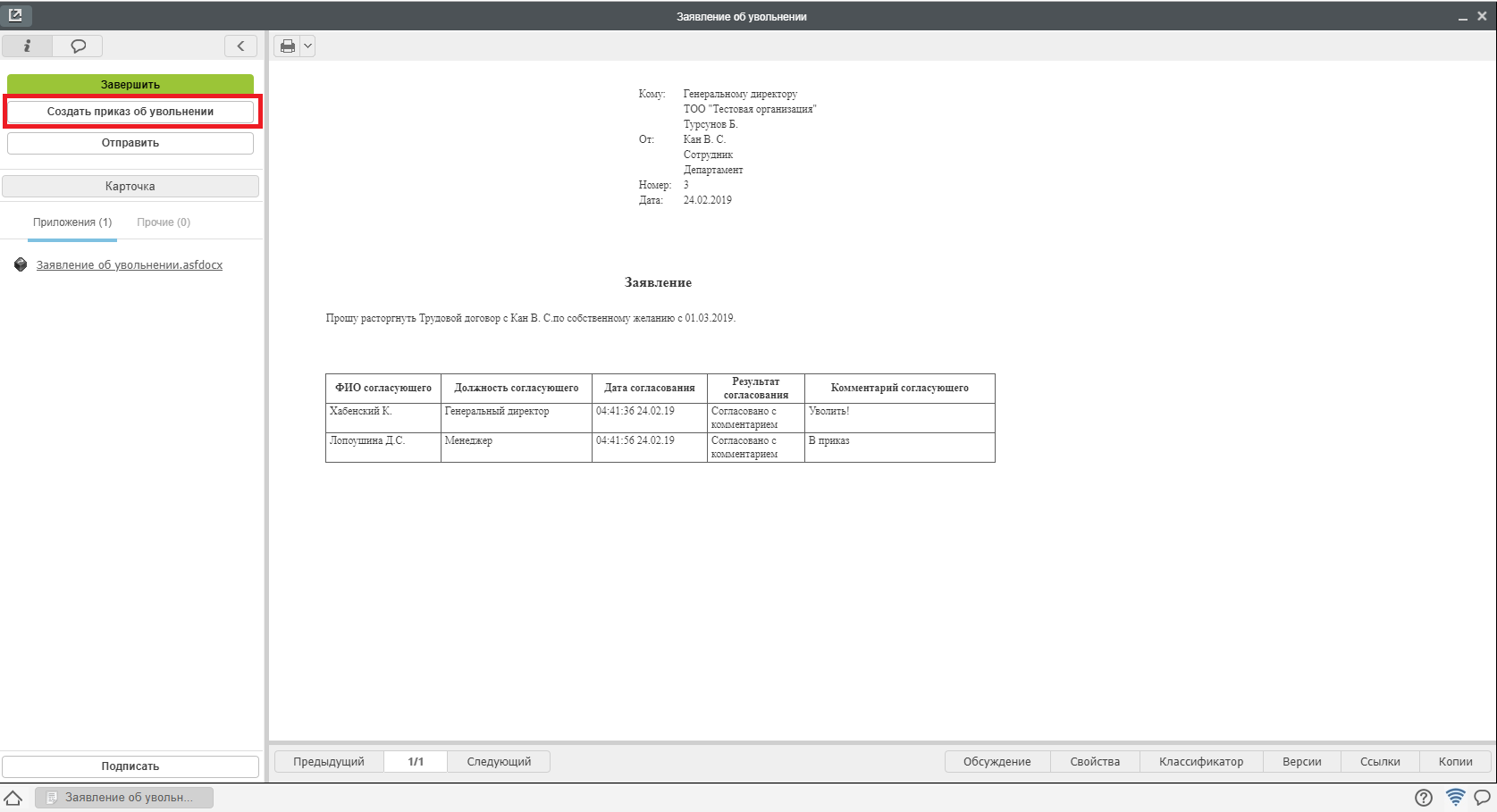 Рис. Создание приказаВ открывшемся окне заполнить недостающие поля и нажать кнопку «Отправить».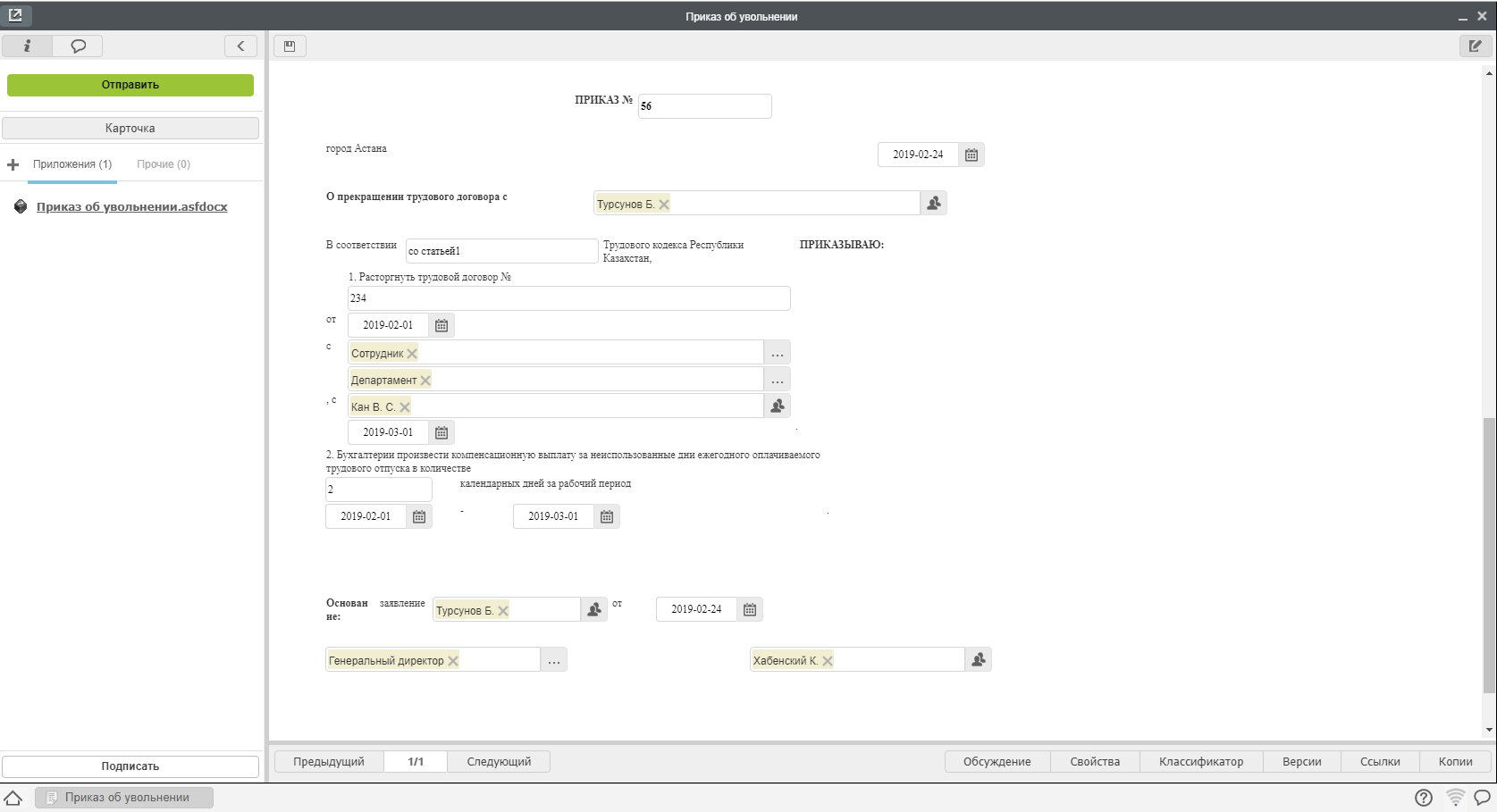 Рис. Заполнение формыПосле всех согласований, приказ о переводе попадет сотруднику отдела кадров в работу «Распечатать, подписать, приложить скан документа».После совершения всех этих действий, необходимо нажать кнопку Завершить и выбрать файл отсканированного подписанного приказа.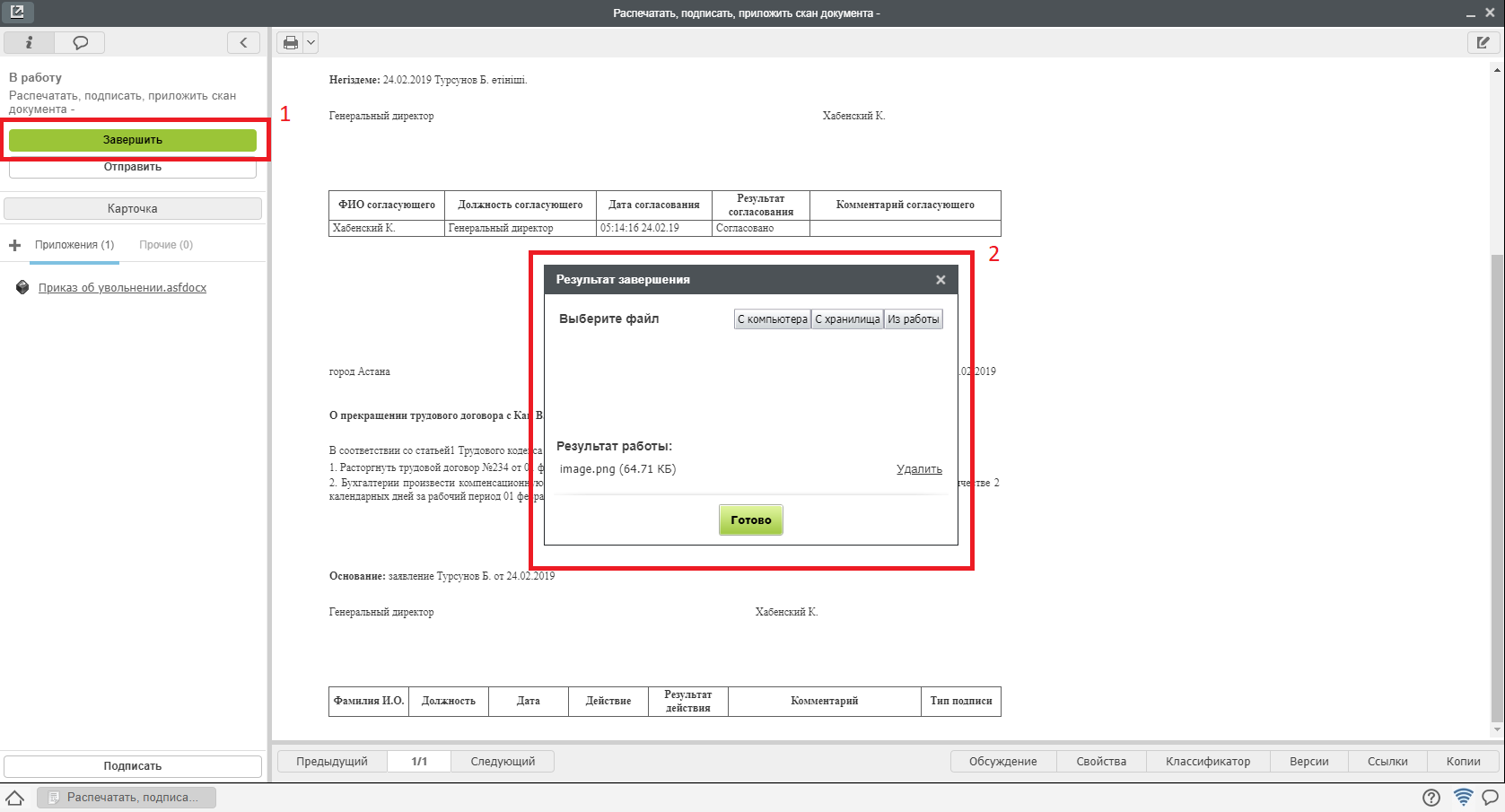 Рис. Завершение работыЗатем приказ о переводе попадает на регистрацию в Журнал регистрации приказов по сотрудникам.2.4.3. Регистрация приказа о переводеЧтобы зарегистрировать документ, необходимо открыть раздел «Хранилище»-«Документы», выбрать журнал приказов.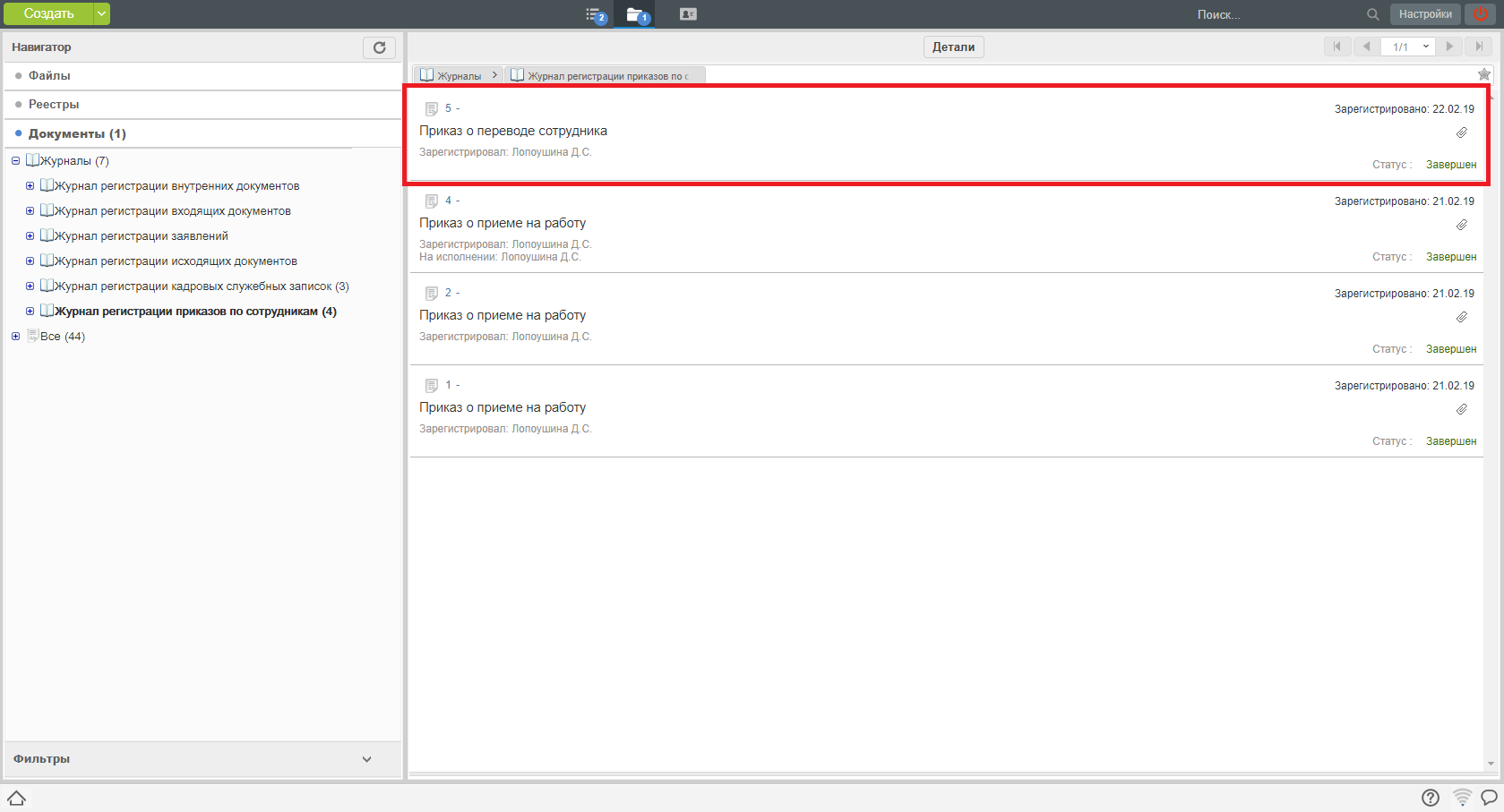 Рис. Документ на регистрацииДвойным кликом открывается окно регистрации приказа о переводе. Сотруднику отдела кадров необходимо нажать кнопку «Зарегистрировать».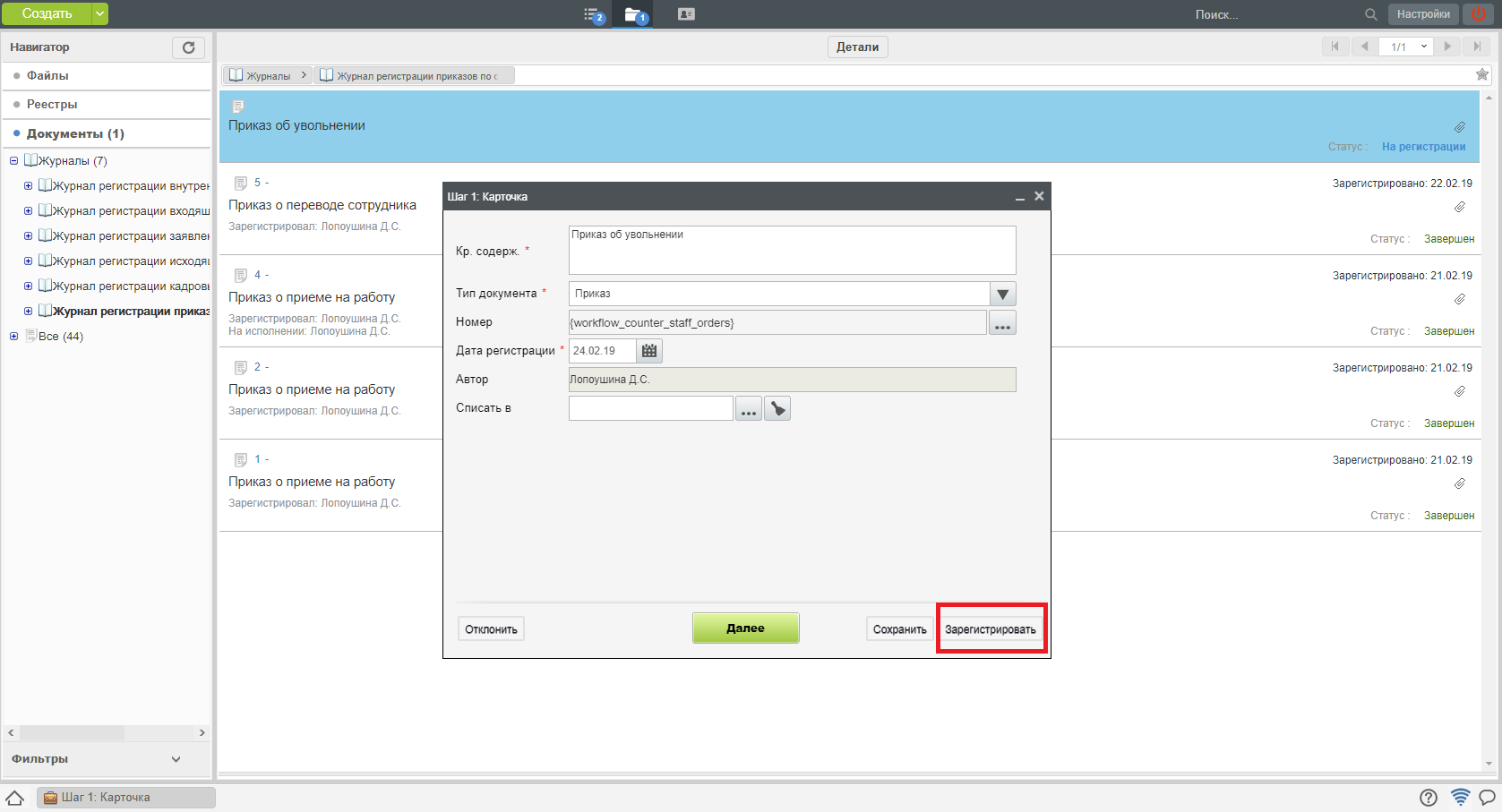 Рис. Регистрация документаПосле регистрации пользователь будет автоматически переведен на новую должность, приказ о переводе будет добавлен в его личное дело.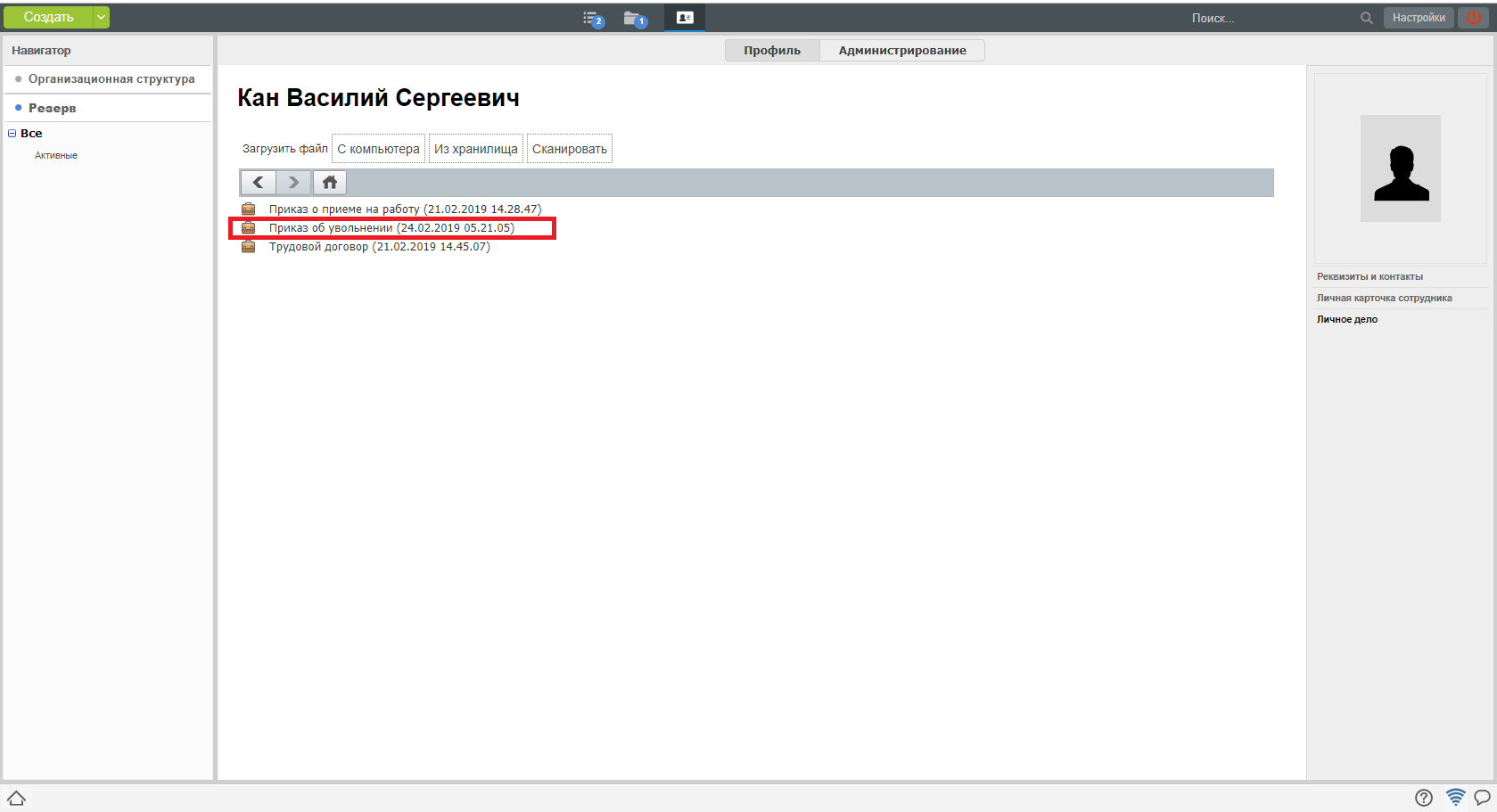 Рис. Приказ добавлен в личное дело4. После завершения маршрута по приказу, сотрудник отдела кадров может завершить работу «Создать приказ» в потоках работ. Для этого необходимо открыть документ, нажать кнопку «Завершить» и выбрать зарегистрированный приказ.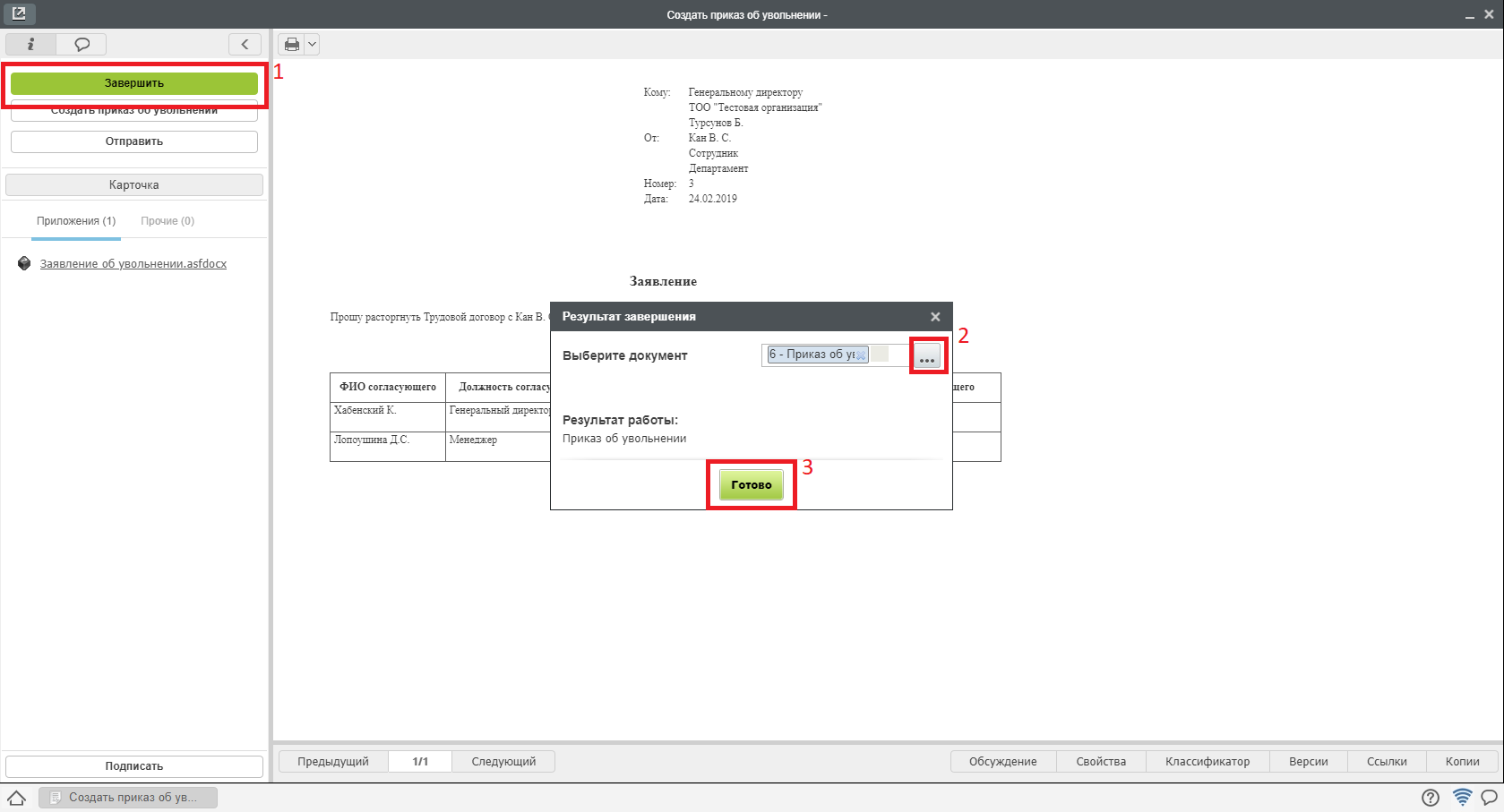 Рис. Завершение работы2.5. Процесс «Командирование сотрудника»2.5.1. Создание приказа о командированииПолученную в потоках работ работу «Создать приказ о командировании» необходимо открыть двойным кликом и в открывшемся окне нажать кнопку «Создать приказ о командировании».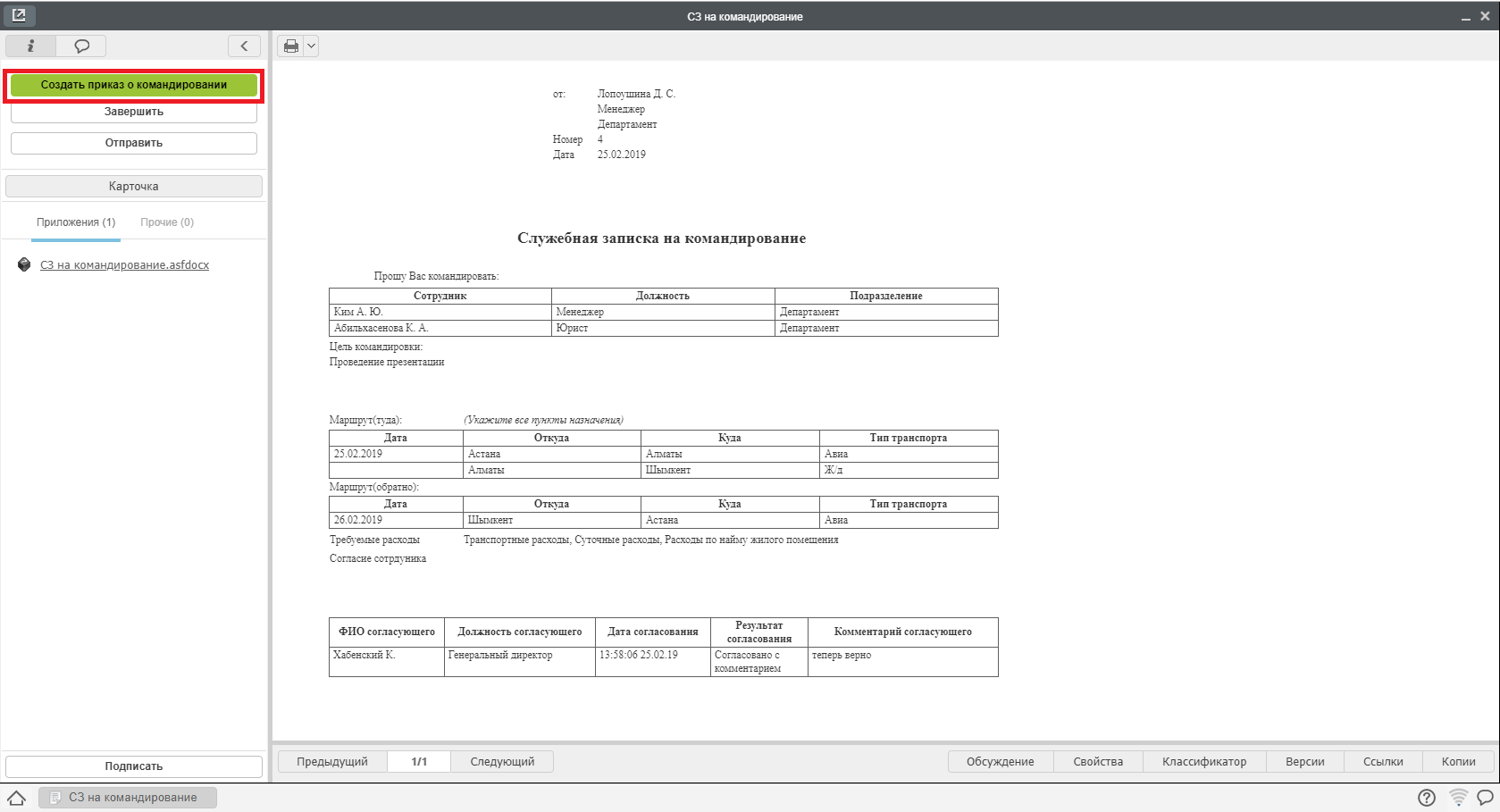 Рис. Создание приказаВ открывшемся окне заполнить недостающие поля и нажать кнопку «Отправить».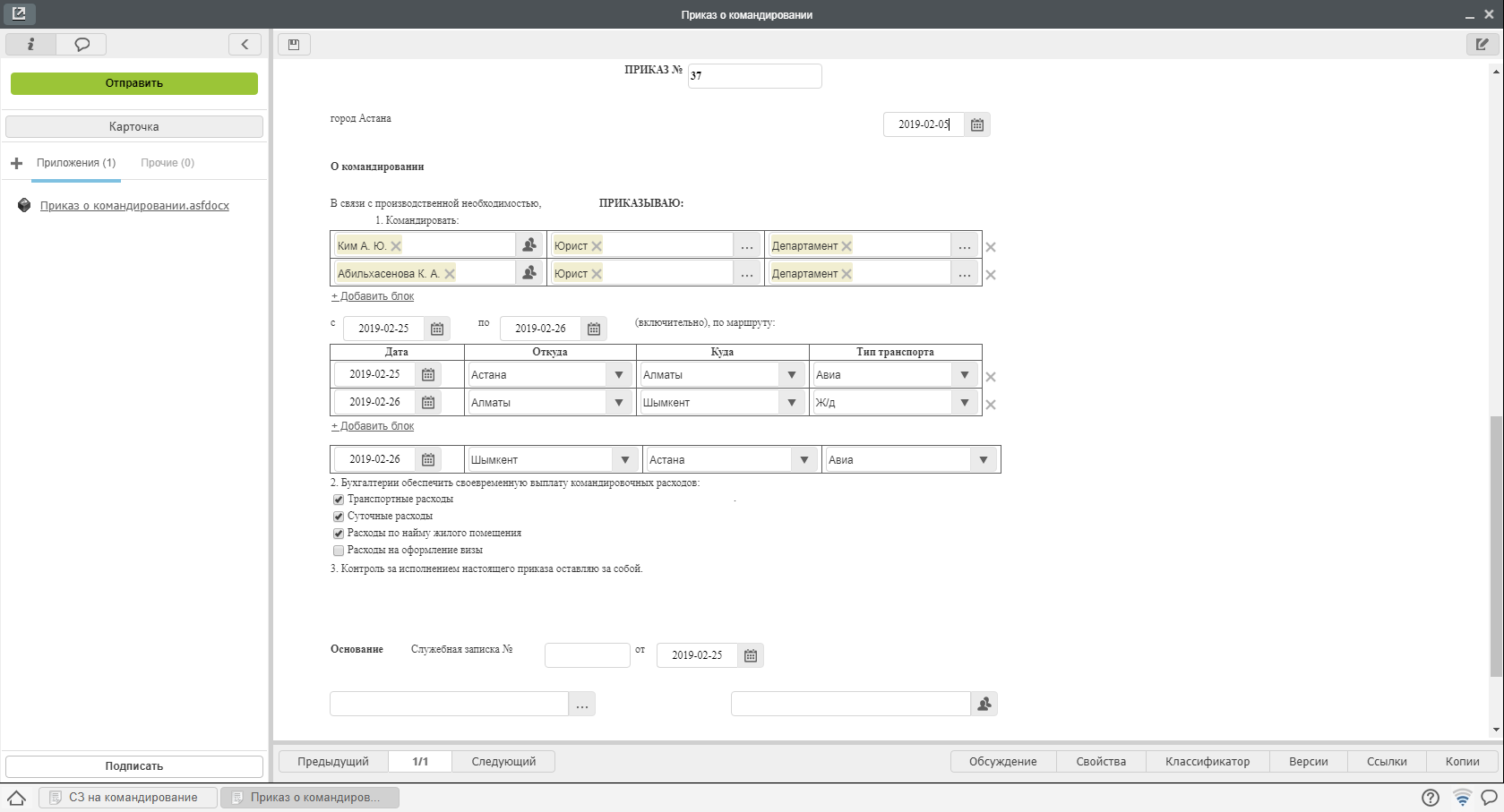 Рис. Заполнение формыПосле всех согласований, приказ о командировании попадет сотруднику отдела кадров в работу «Распечатать, подписать, приложить скан документа».После совершения всех этих действий, необходимо нажать кнопку Завершить и выбрать файл отсканированного подписанного приказа.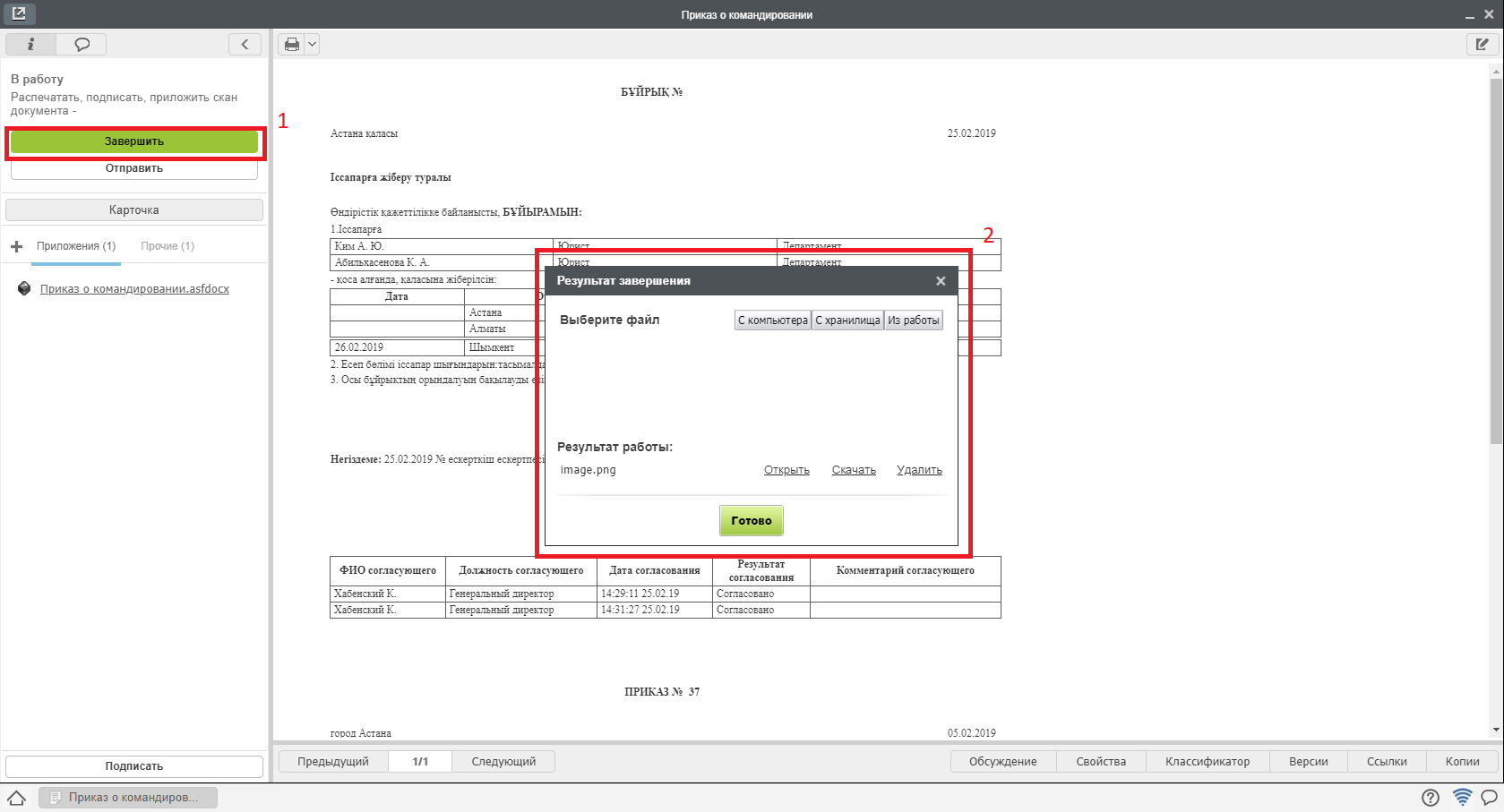 Рис. Завершение работыЗатем приказ о комаднировании попадает на регистрацию в Журнал регистрации приказов по сотрудникам, где может быть зарегистрирован аналогичным регистрации других приказов образом.После регистрации документ автоматически копируется в личное дело сотрудникаПо завершению маршрута по приказу, сотрудник отдела кадров может завершить работу в потоках работ. Для этого необходимо открыть документ, нажать кнопку «Завершить» и выбрать зарегистрированный приказ.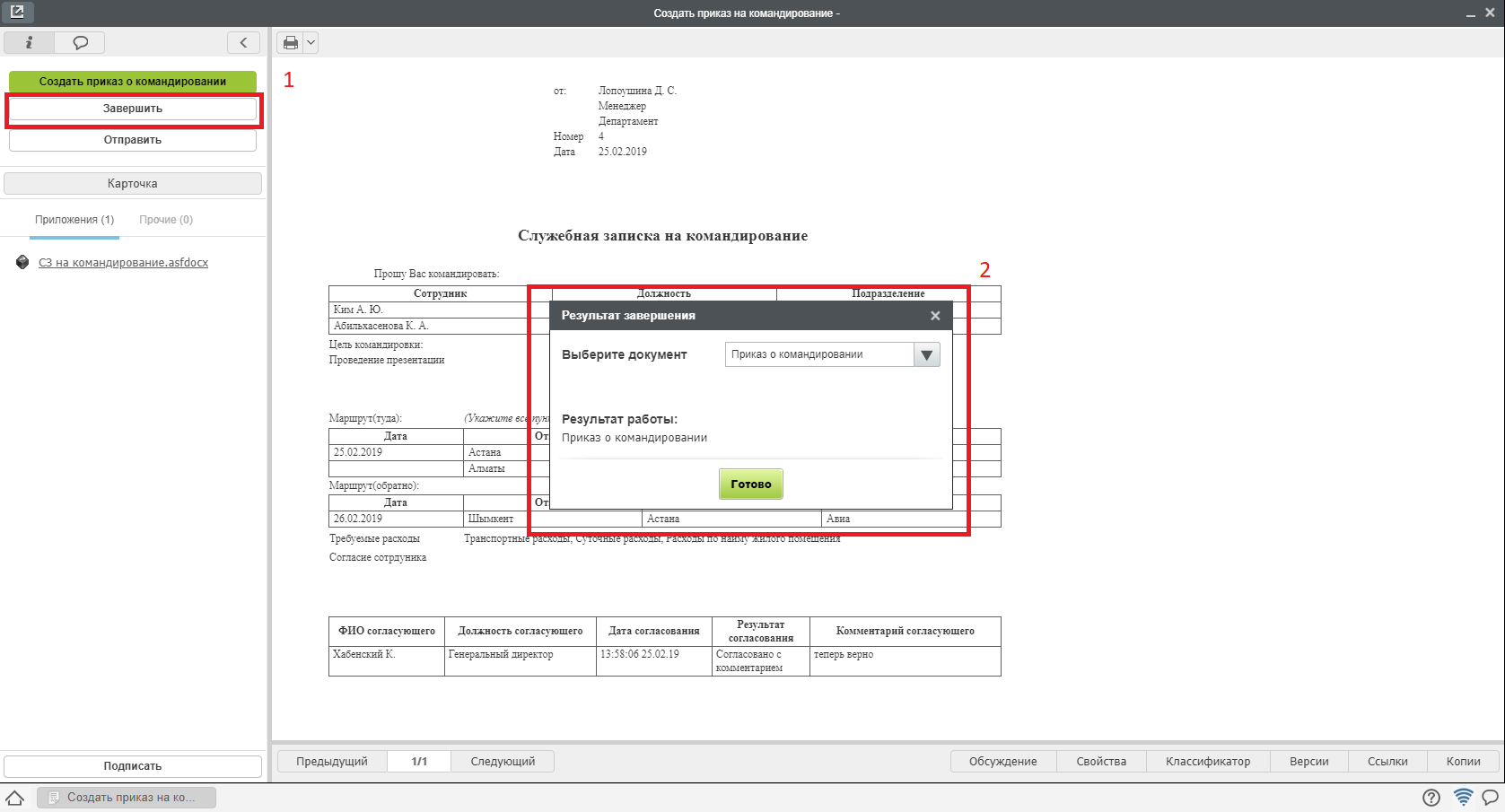 Рис. Завершение работы сотрудником отдела кадров2.6. Процесс «Отпуск сотрудника»В системе присутствуют формы заявлений и приказов по следующим видам отпусков:Трудовой отпускОтпуск без содержанияОтпуск по беременности и родамОтпуск по уходу за ребенкомУчебный отпускПо каждому из видов отпусков процессы реализованы аналогичным образом. Рассмотрим на примере одного из них:2.6.1. Согласование заявления на отпускЗаявление, предварительно утвержденное согласующими лицами, попадает на согласование сотрудинку отдела кадров:Для согласования заявления, необходимо открыть полученный в Потоках работ документ двойным кликом.В открывшемся окне нажать кнопку «Согласовать».После этого документ будет автоматически зарегистрирован в журнале кадровых служебных записок и направлен сотруднику отдела кадров на создание Приказа на отпуск.2.6.2. Создание приказа на отпускПолученную в потоках работ работу «Создать приказ на отпуск» необходимо открыть двойным кликом и в открывшемся окне нажать кнопку «Создать приказ на отпуск».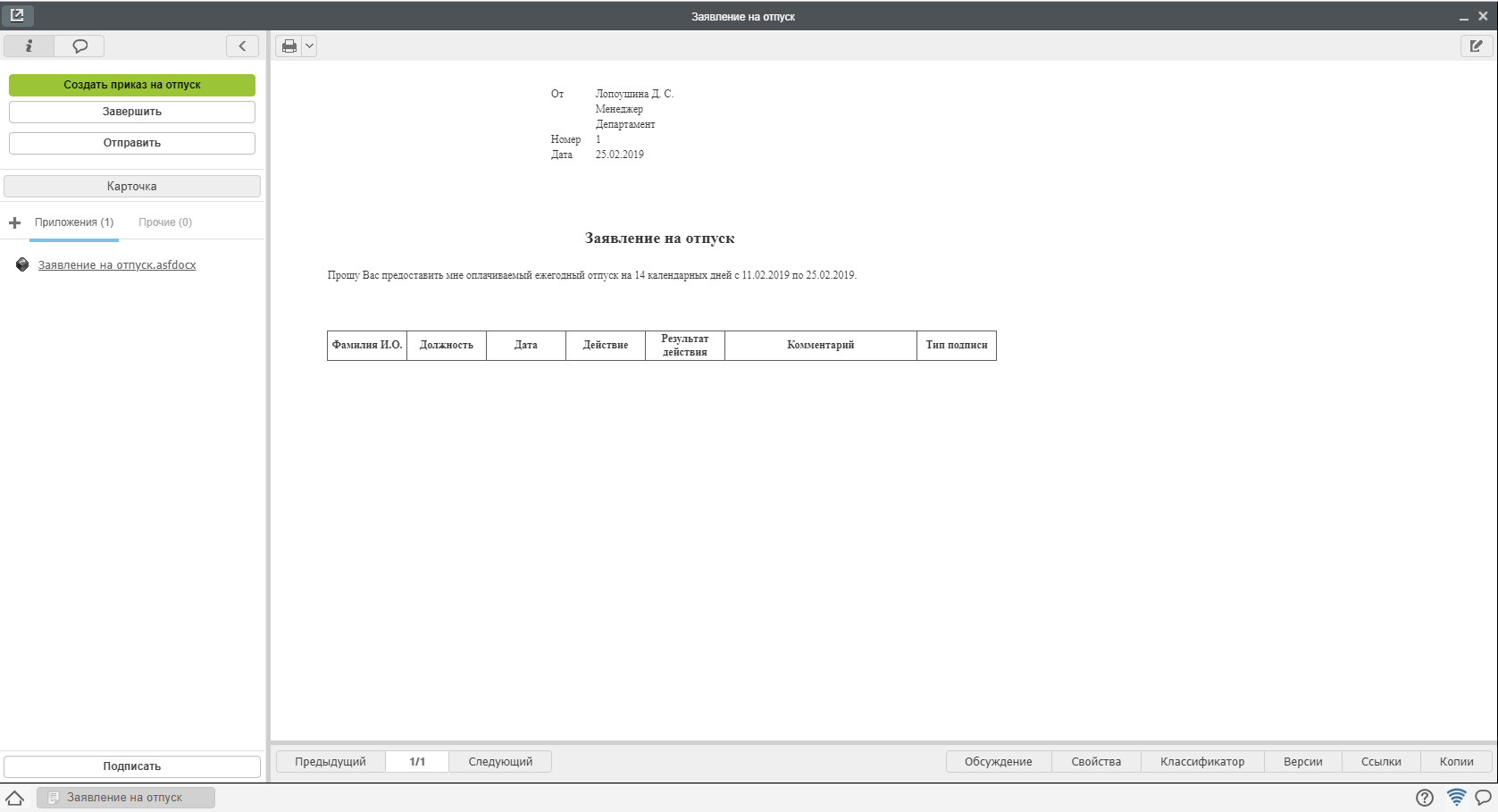 Рис. Создание приказаВ открывшемся окне заполнить недостающие поля и нажать кнопку «Отправить».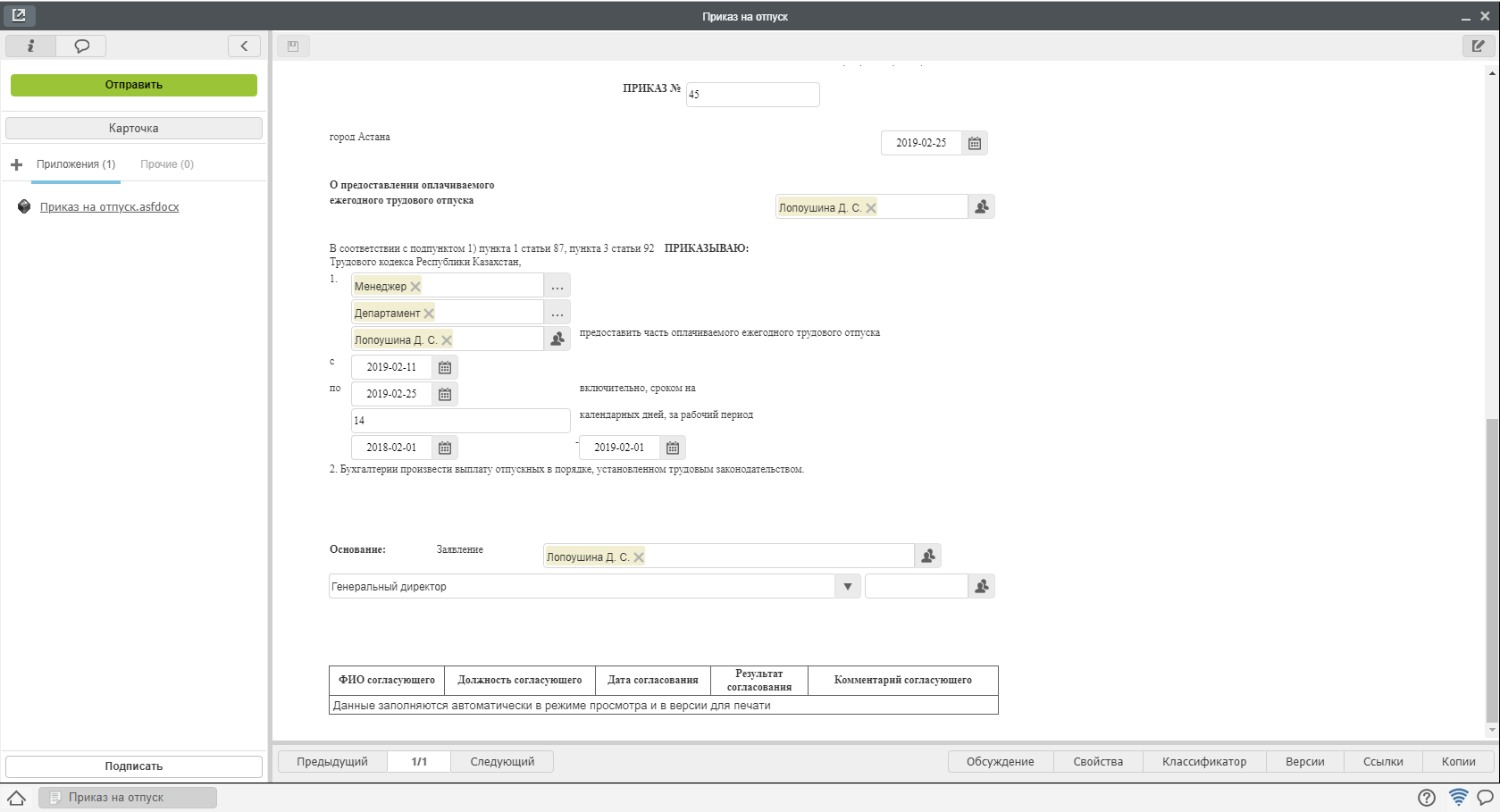 Рис. Заполнение формыПосле всех согласований, приказ на отпуск попадет сотруднику отдела кадров в работу «Распечатать, подписать, приложить скан документа».После совершения всех этих действий, необходимо нажать кнопку Завершить и выбрать файл отсканированного подписанного приказа.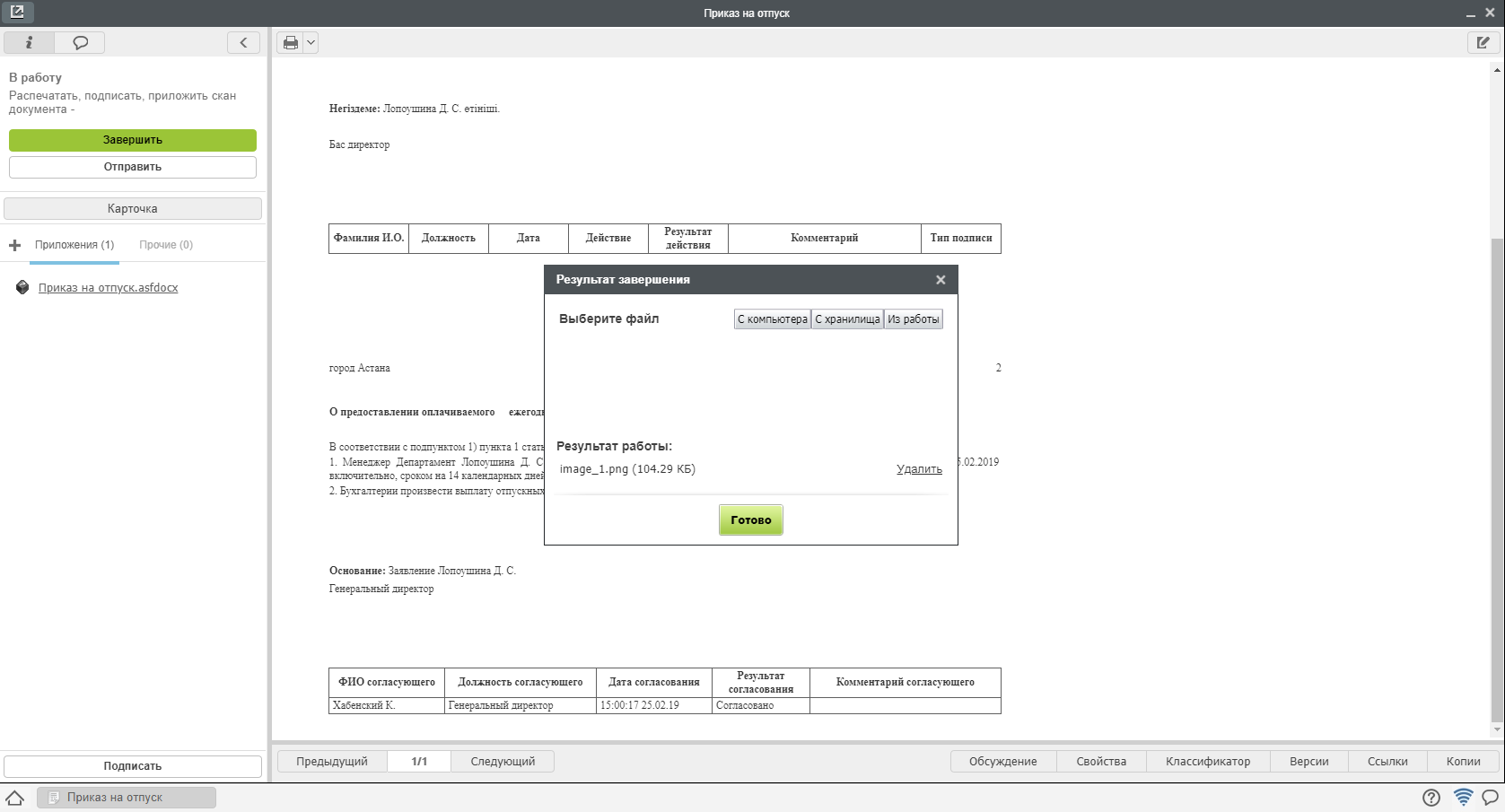 Рис. Завершение работыЗатем приказ на отпуск попадает на регистрацию в Журнал регистрации приказов по сотрудникам.2.6.3. Регистрация приказа на отпускЧтобы зарегистрировать документ, необходимо открыть раздел «Хранилище»-«Документы», выбрать журнал приказов.Двойным кликом открывается окно регистрации приказа о переводе. Сотруднику отдела кадров необходимо нажать кнопку «Зарегистрировать».После регистрации приказ автоматически будет добавлен в личное дело сотрудника.4. После завершения маршрута по приказу, сотрудник отдела кадров может завершить работу «Создать приказ на отпуск» в потоках работ. Для этого необходимо открыть документ, нажать кнопку «Завершить» и выбрать зарегистрированный приказ.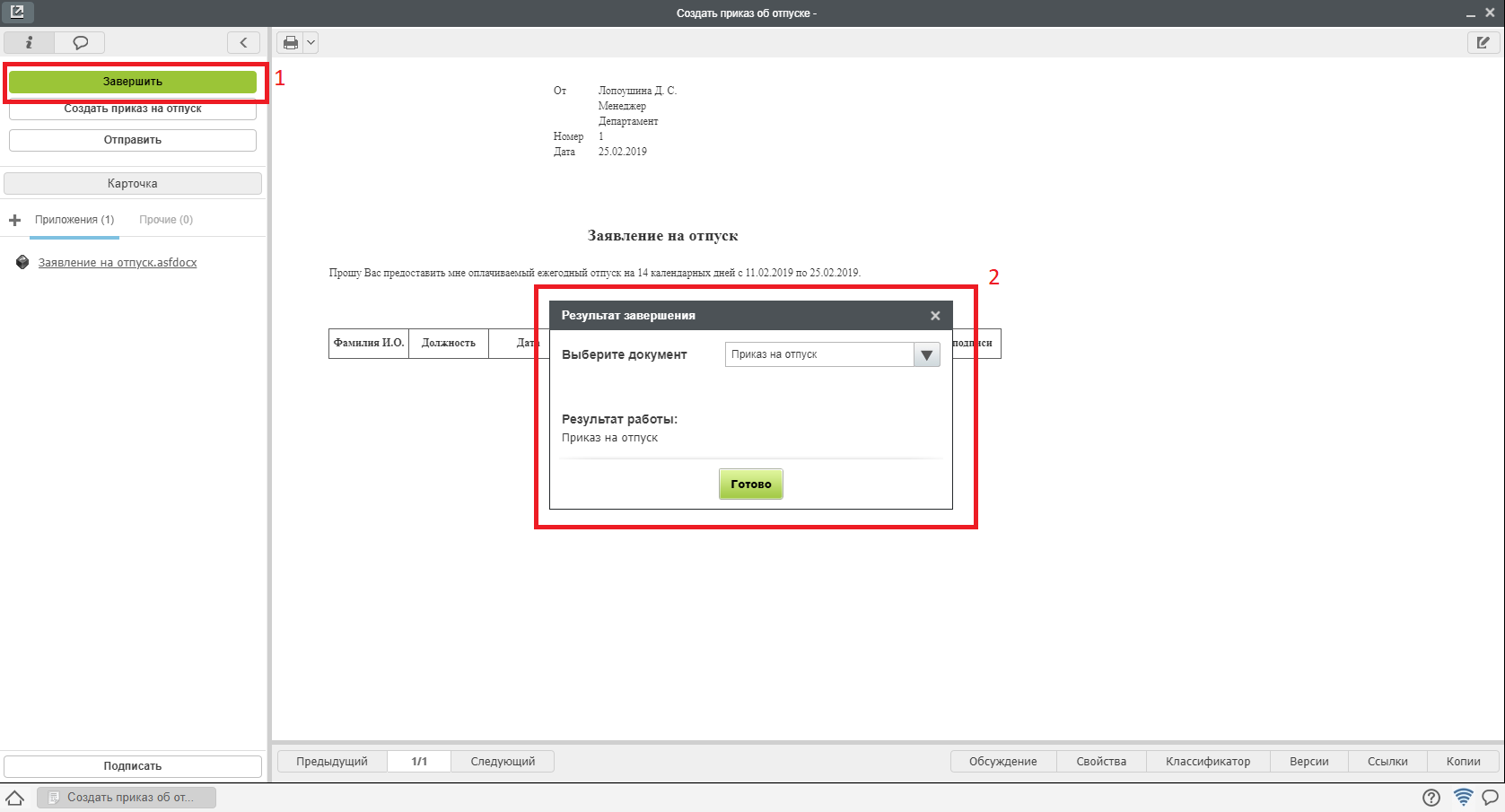 Рис.Завершение работы2.7. Реестры кадровых документовВсе документы, создаваемые по установленным формам, доступны к просмотру в разделе «Реестры» модуля «Хранилище».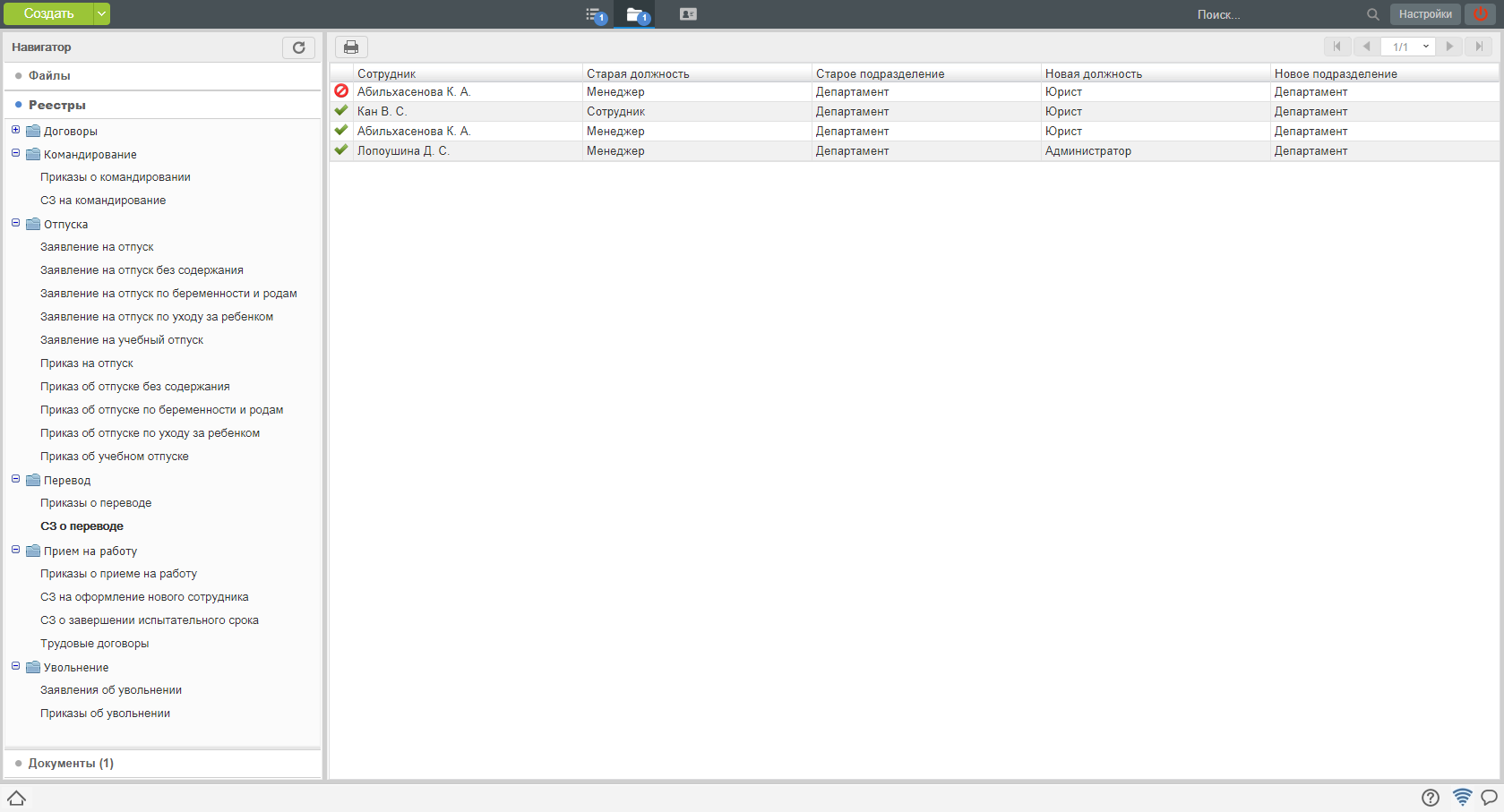 Рис. документы в Реестре3.1. Создание служебной записки на переводДля создания служебной записки на перевод, необходимо:В меню кнопки создать выбрать пункт «СЗ о переводе»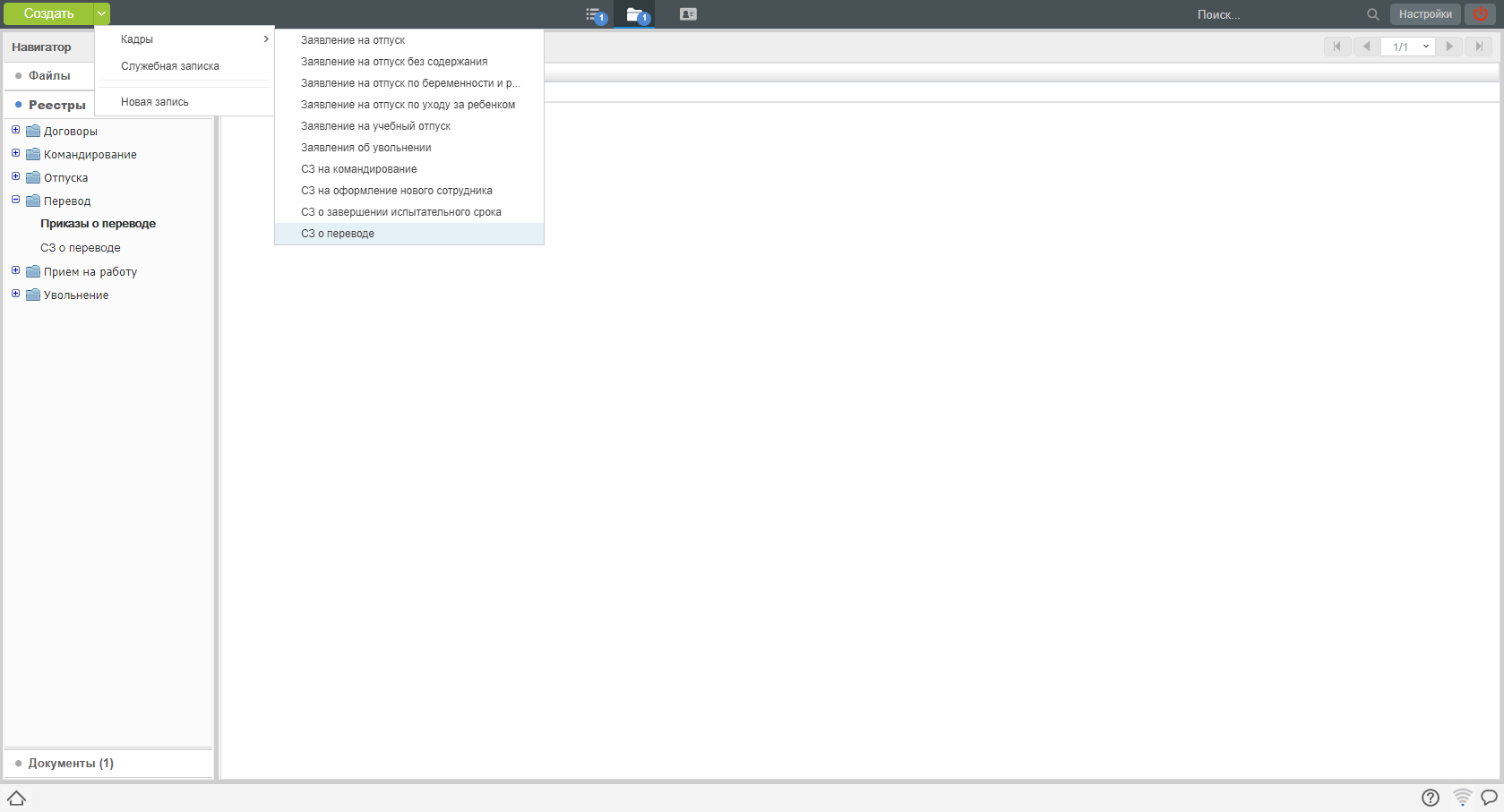 Рис. Создание служебной запискиВ открывшемся окне заполнить не заполненные автоматически поля, нажать кнопку «Отправить»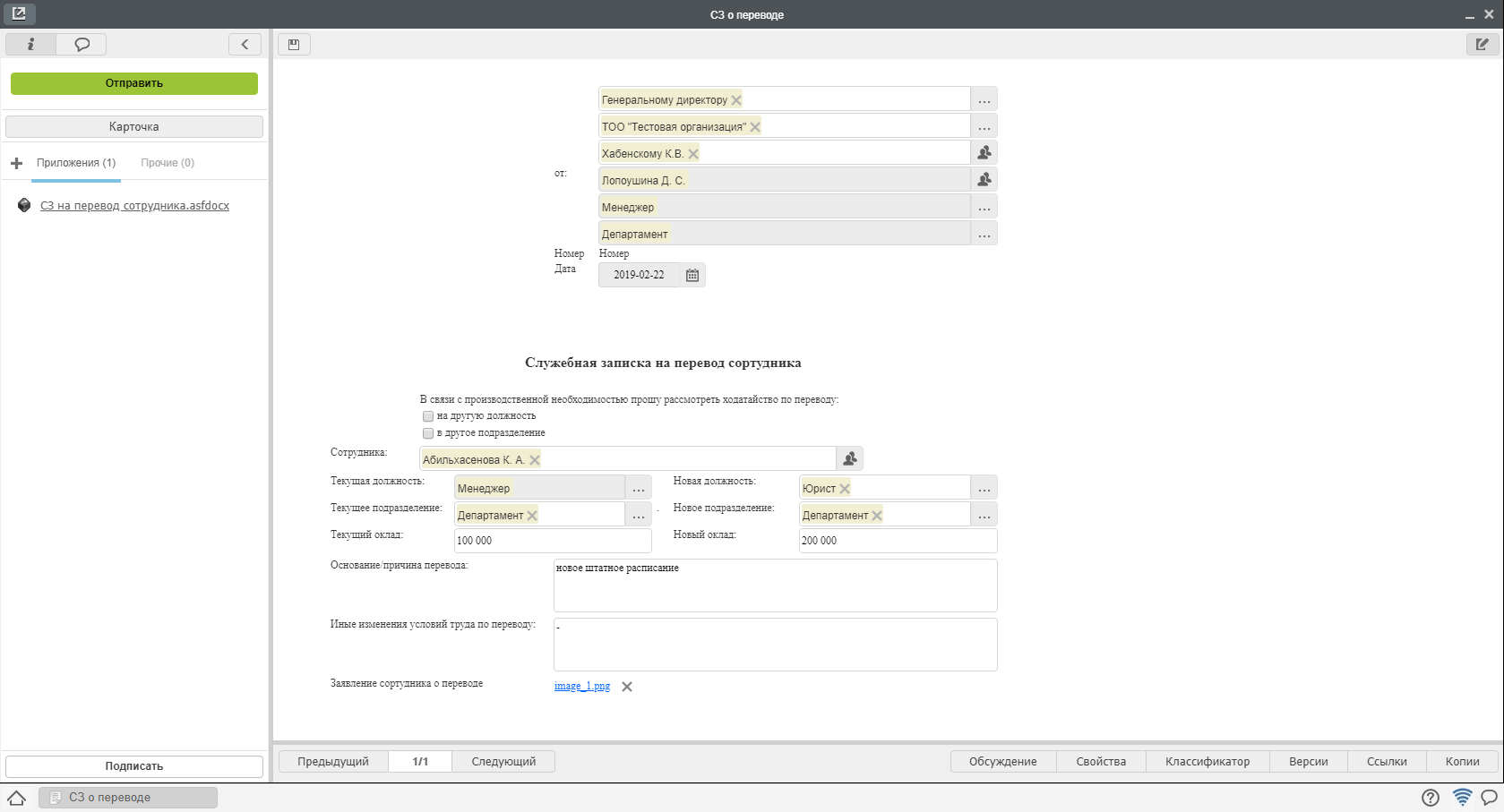 Рис. Заполнение формыПросмотреть ход выполнения можно открыв карточку документа, вкладку «Ход выполнения».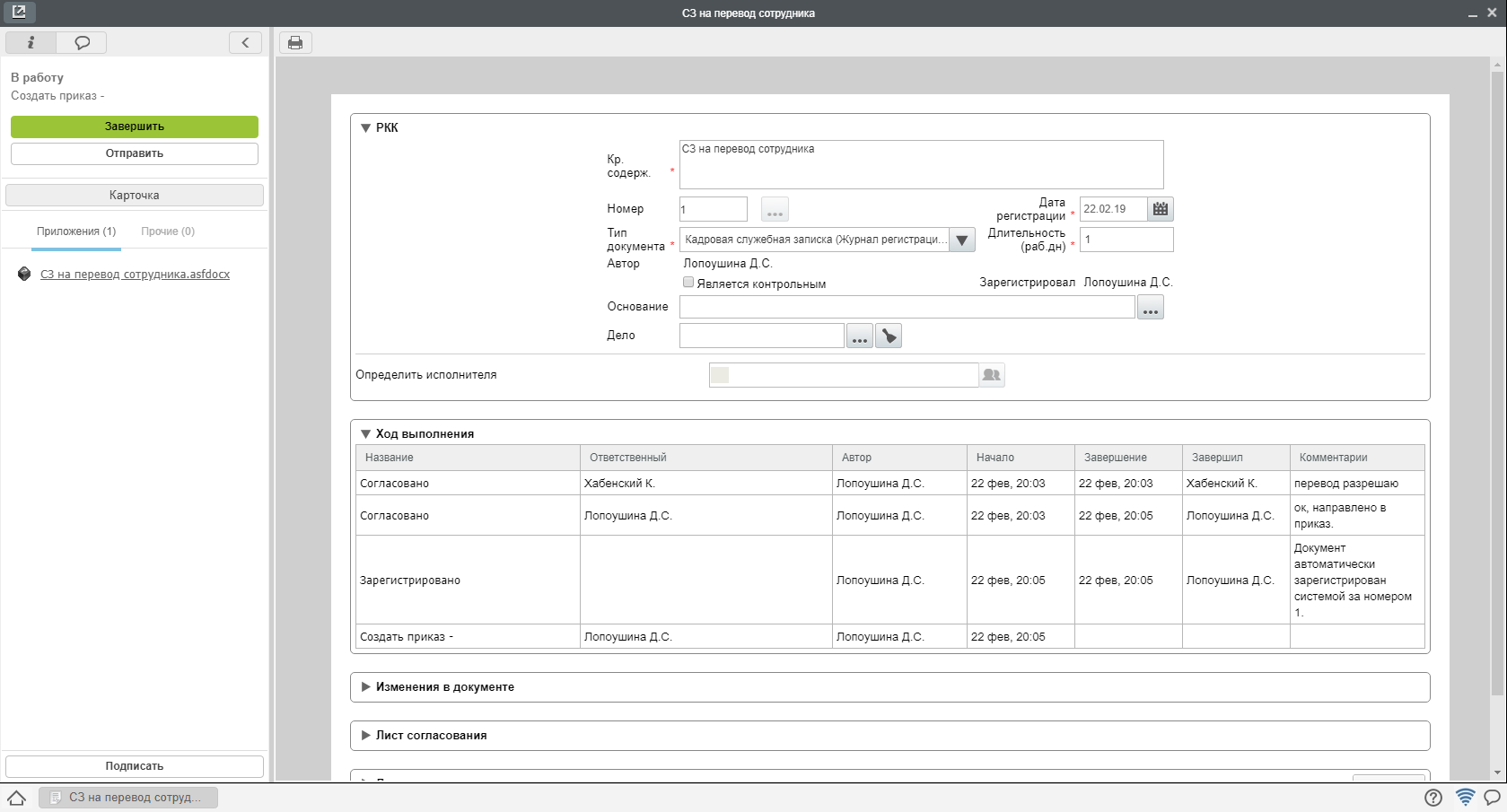 Рис. Ход выполнения служебной запискиПосле всех согласований и регистрации, документ будет направлен на создание приказа сотруднику отдела кадров.3.2. Создание заявления на увольнениеДля создания заявления на увольнение, необходимо:В меню кнопки создать выбрать пункт «Заявление на увольнение»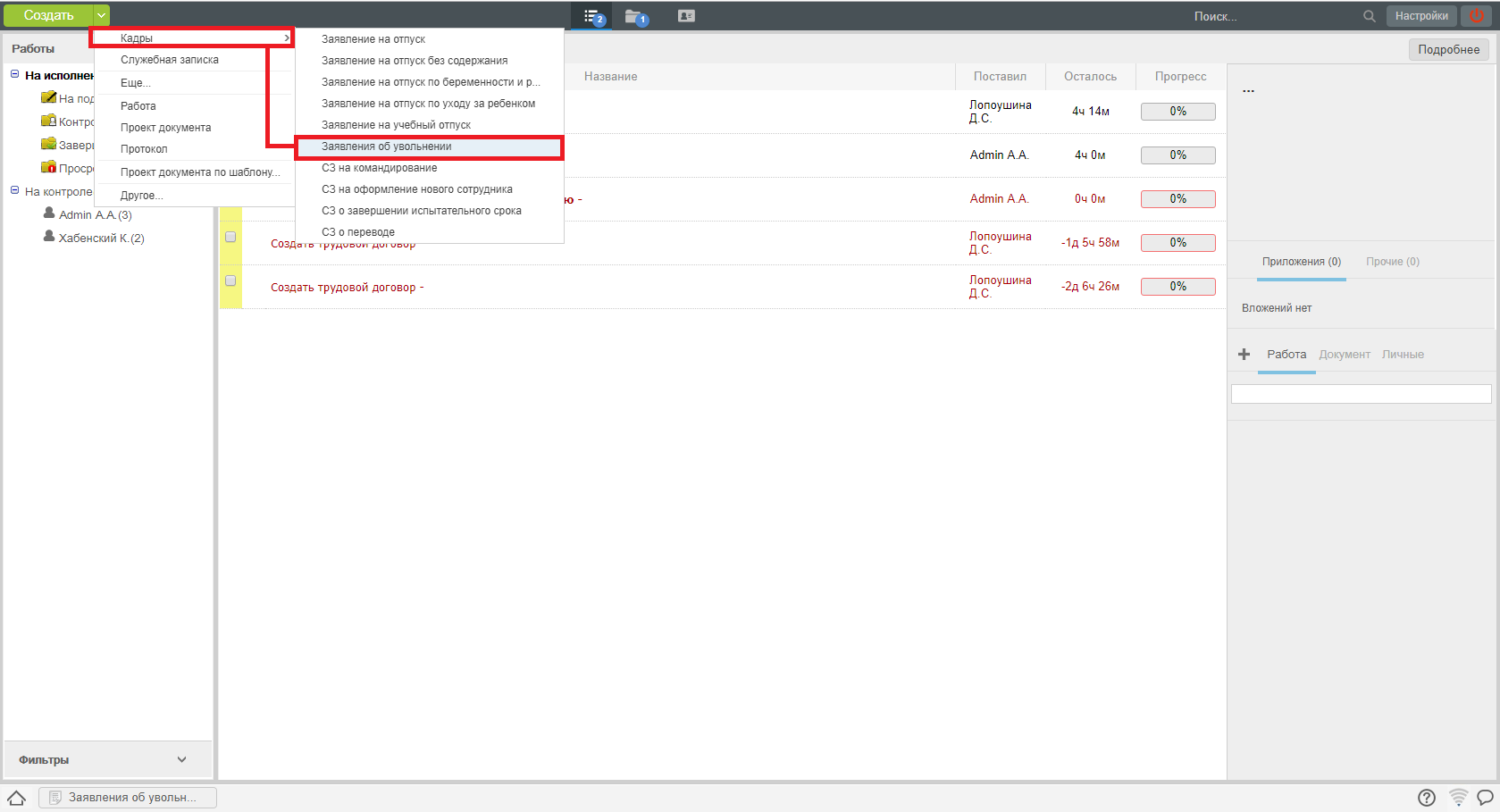 Рис. Создание заявления на увольнениеВ открывшемся окне заполнить не заполненные автоматически поля, нажать кнопку «Отправить»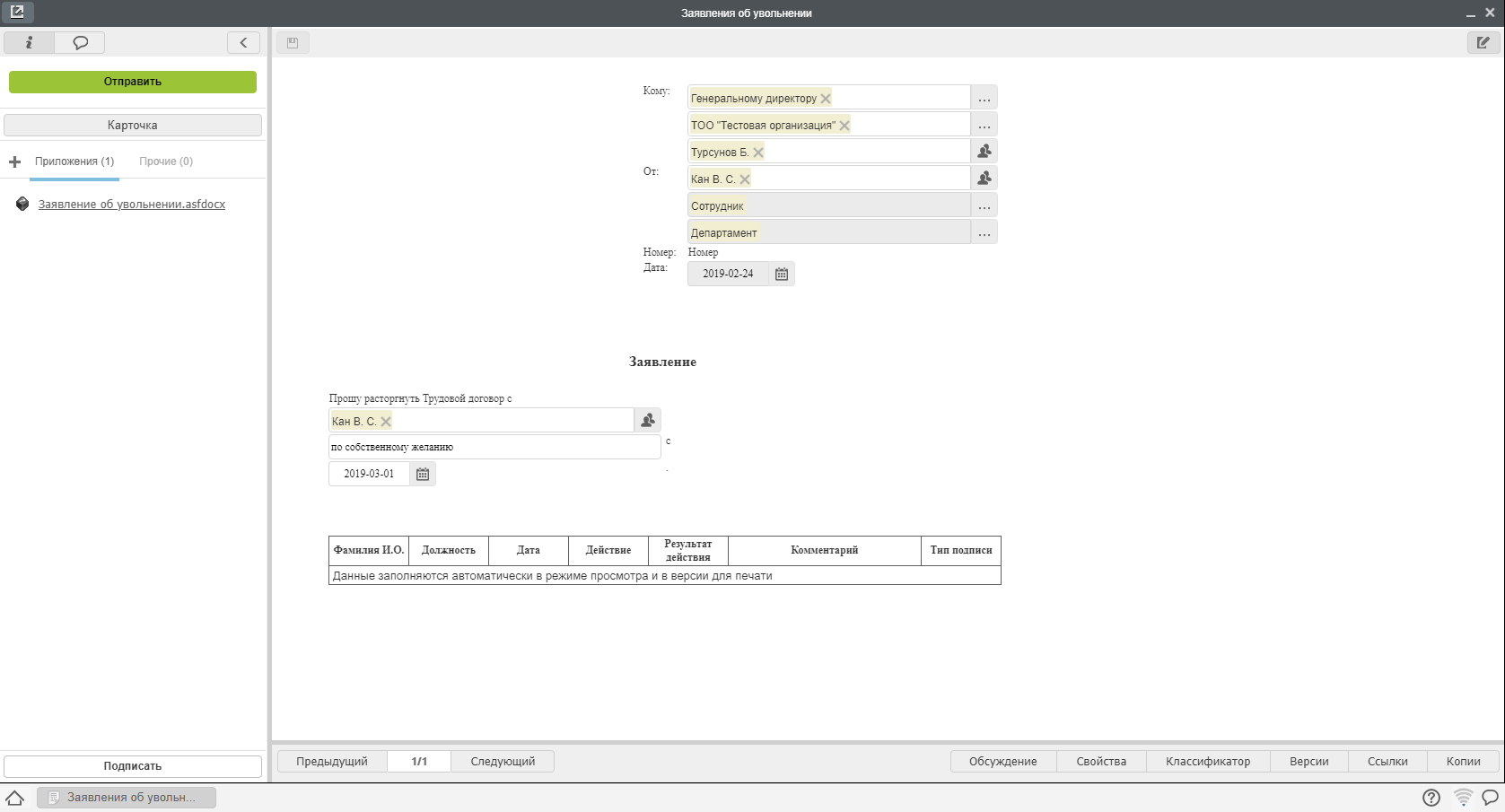 Рис. Заполнение формыПросмотреть ход выполнения можно открыв карточку документа, вкладку «Ход выполнения».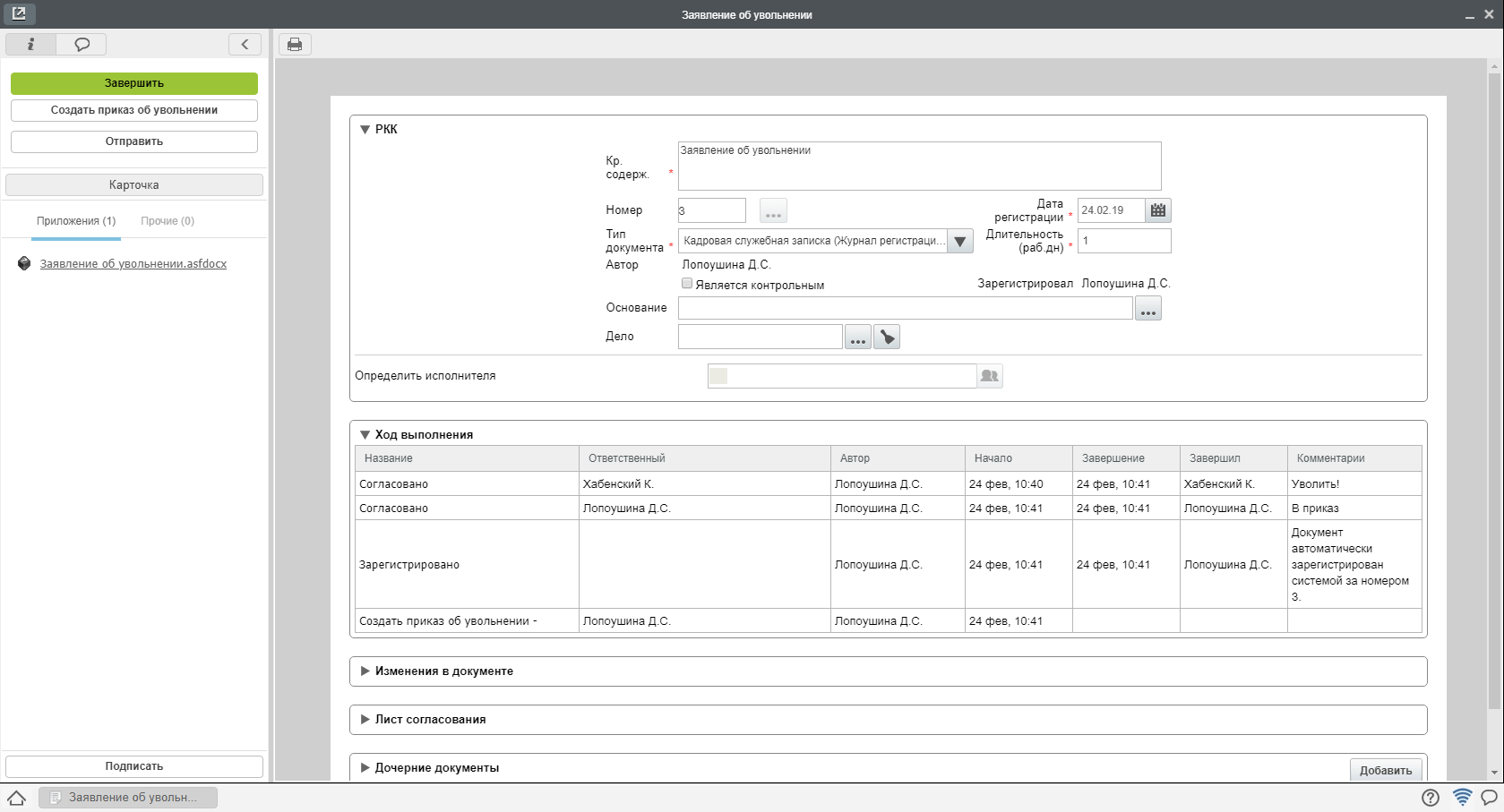 Рис. Ход выполнения документаПосле всех согласований и регистрации, документ будет направлен на создание приказа сотруднику отдела кадров.3.3. Создание заявления на отпуск (все виды отпусков)Для создания заявления на отпуск, необходимо:В меню кнопки создать выбрать пункт соответствующий требуемому виду отпуска.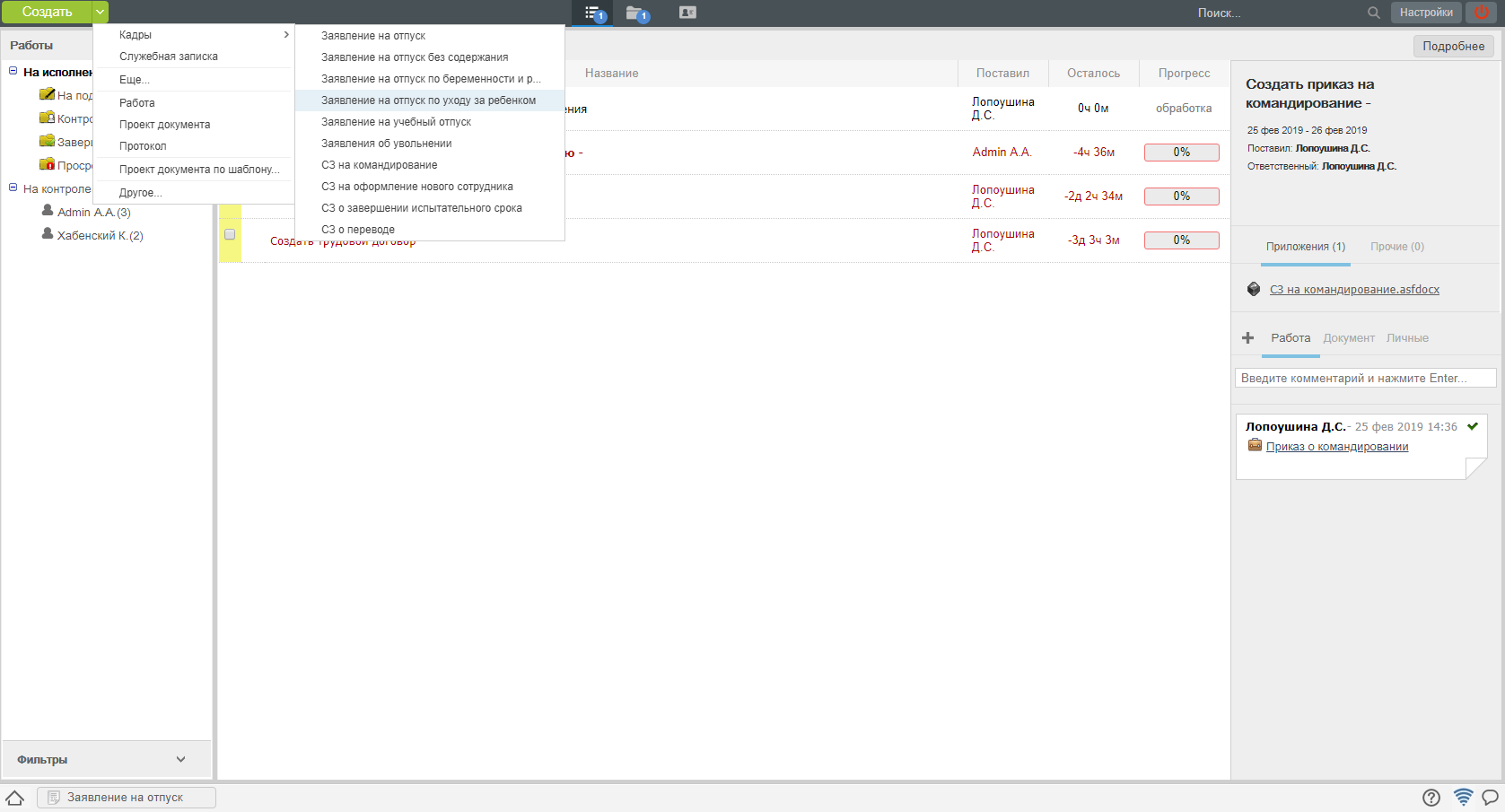 Рис. Создание заявления на отпускВ открывшемся окне заполнить не заполненные автоматически поля, нажать кнопку «Отправить»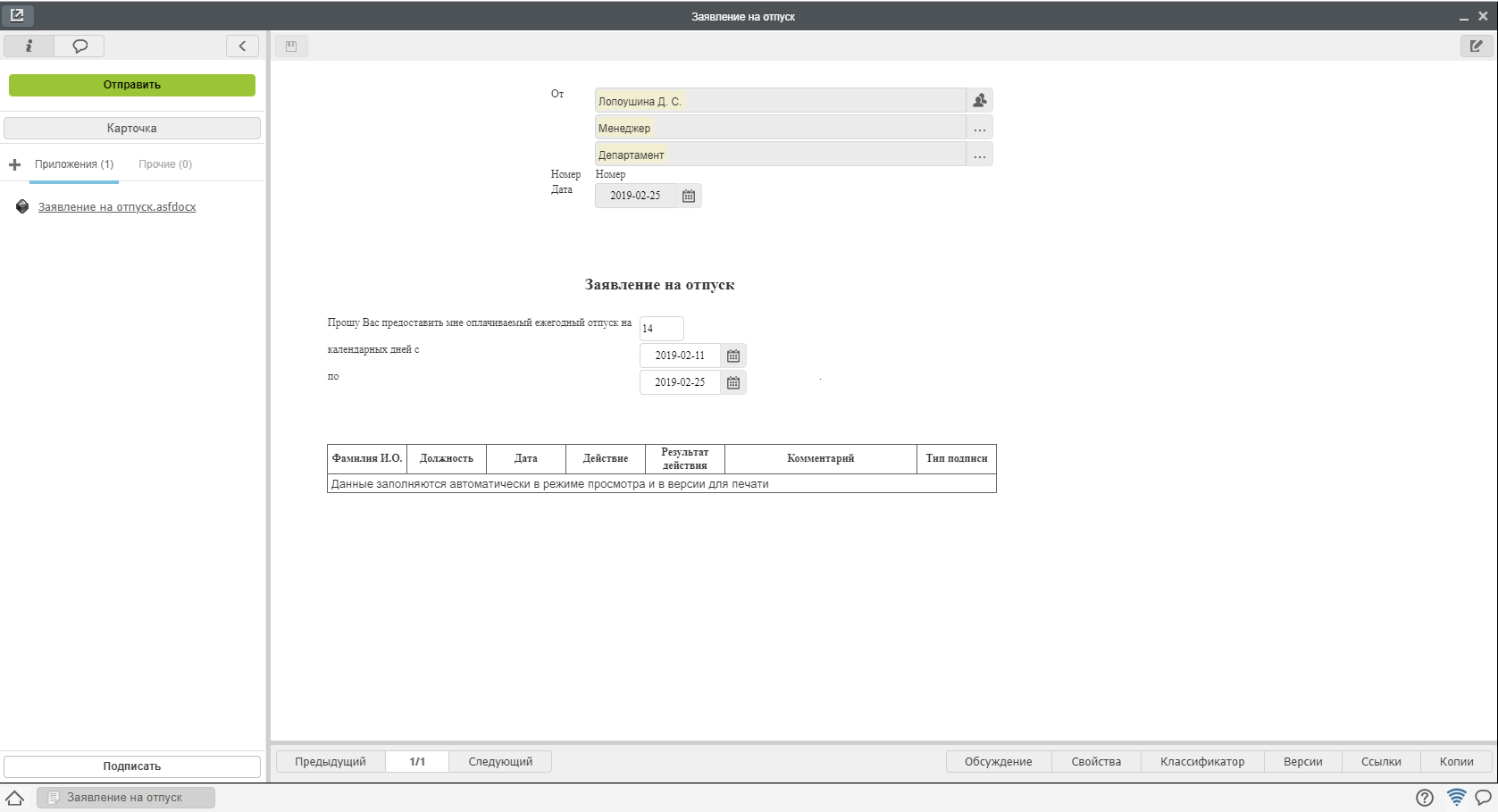 Рис. Заполнение формыПросмотреть ход выполнения можно открыв карточку документа, вкладку «Ход выполнения».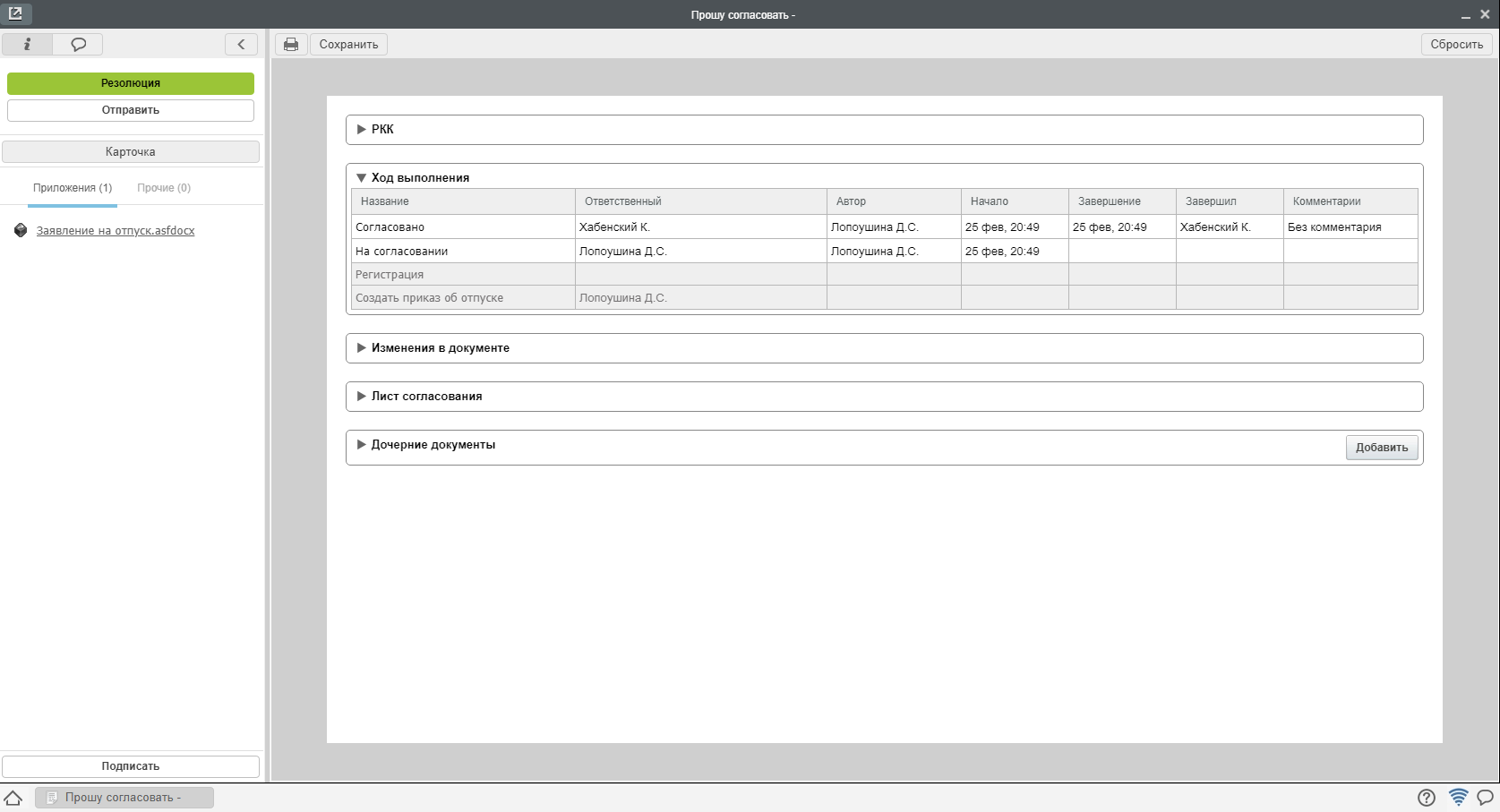 Рис. Ход выполненияПосле всех согласований и регистрации, документ будет направлен на создание приказа сотруднику отдела кадров.Алфавитный указатель